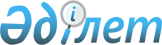 О бюджете сельских округов района Т.Рыскулова на 2018-2020 годыРешение маслихата района Т.Рыскулова Жамбылской области от 22 декабря 2017 года № 22-4. Зарегистрировано Департаментом юстиции Жамбылской области 27 декабря 2017 года № 3653.
      Примечание РЦПИ.

      В тексте документа сохранена пунктуация и орфография оригинала.
      В соответствии с статьей 9-1 Бюджетного кодекса Республики Казахстан от 4 декабря 2008 года и статьей 6 Закона Республики Казахстан от 23 января 2001 года "О местном государственном управлении и самоуправлении в Республике Казахстан" маслихат района Т. Рыскулова РЕШИЛ:
      1. Утвердить бюджет сельских округов на 2018-2020 годы согласно приложениям 1-12, в том числе на 2018 год по сельским округам в следующих объемах: 
      По Куланскому сельскому округу:
      1) доходы 536 305 тысяч тенге;
      налоговые поступления 78 005 тысяч тенге;
      неналоговые поступления 5 041 тысяч тенге;
      поступления от продажи основного капитала 0 тысяч тенге;
      поступления трансфертов 453 364 тысяч тенге;
      2) затраты 536 305 тысяч тенге;
      3) чистое бюджетное кредитование 0 тысяч тенге; 
      бюджетные кредиты 0 тысяч тенге;
      погашение бюджетных кредитов 0 тысяч тенге;
      4) сальдо по операциям с финансовыми активами 0 тысяч тенге;
      приобретение финансовых активов 0 тысяч тенге;
      поступление от продажи финансовых активов государства 0 тысяч тенге;
      5) дефицит (профицит) бюджета 0 тысяч тенге; 
      6) финансирование дефицита (использование профицита) бюджета 0 тысяч тенге;
      поступление займов 0 тысяч тенге;
      погащение займов 0 тысяч тенге;
      используемые остатки бюджетных средств 0 тысяч тенге. 
      По Луговскому сельскому округу:
      1) доходы 218 193 тысяч тенге;
      налоговые поступления 21 198 тысяч тенге;
      неналоговые поступления 7 760 тысяч тенге;
      поступления от продажи основного капитала 0 тысяч тенге;
      поступления трансфертов 189 308 тысяч тенге;
      2) затраты 218 193 тысяч тенге;
      3) чистое бюджетное кредитование 0 тысяч тенге; 
      бюджетные кредиты 0 тысяч тенге;
      погашение бюджетных кредитов 0 тысяч тенге;
      4) сальдо по операциям с финансовыми активами 0 тысяч тенге; 
      приобретение финансовых активов 0 тысяч тенге;
      поступление от продажи финансовых активов государства 0 тысяч тенге;
      5) дефицит (профицит) бюджета 0 тысяч тенге;
      6) финансирование дефицита (использование профицита) бюджета 0 тысяч тенге;
      поступление займов 0 тысяч тенге;
      погащение займов 0 тысяч тенге;
      используемые остатки бюджетныз средств 0 тысяч тенге.
      По Акбулакскому сельскому округу:
      1) доходы 76 888 тысяч тенге;
      налоговые поступления 6 096 тысяч тенге;
      неналоговые поступления 1 666 тысяч тенге;
      поступления от продажи основного капитала 0 тысяч тенге;
      поступления трансфертов 69 155 тысяч тенге;
      2) затраты 76 888 тысяч тенге;
      3) чистое бюджетное кредитование 0 тысяч тенге; 
      бюджетные кредиты 0 тысяч тенге;
      погашение бюджетных кредитов 0 тысяч тенге;
      4) сальдо по операциям с финансовыми активами 0 тысяч тенге; 
      приобретение финансовых активов 0 тысяч тенге;
      поступление от продажи финансовых активов государства 0 тысяч тенге;
      5) дефицит (профицит) бюджета 0 тысяч тенге;
      6) финансирование дефицита (использование профицита) бюджета 0 тысяч тенге;
      поступление займов 0 тысяч тенге;
      погащение займов 0 тысяч тенге;
      остатки бюджетныз средств 0 тысяч тенге. 
      По Абайскому сельскому округу:
      1) доходы 41 709 тысяч тенге;
      налоговые поступления 3 839 тысяч тенге;
      неналоговые поступления 1 366 тысяч тенге;
      поступления от продажи основного капитала 0 тысяч тенге;
      поступления трансфертов 36 521 тысяч тенге;
      2) затраты 41 709 тысяч тенге;
      3) чистое бюджетное кредитование 0 тысяч тенге; 
      бюджетные кредиты 0 тысяч тенге;
      погашение бюджетных кредитов 0 тысяч тенге;
      4) сальдо по операциям с финансовыми активами 0 тысяч тенге; 
      приобретение финансовых активов 0 тысяч тенге;
      поступление от продажи финансовых активов государства 0 тысяч тенге;
      5) дефицит (профицит) бюджета 0 тысяч тенге;
      6) финансирование дефицита (использование профицита) бюджета 0 тысяч тенге;
      поступление займов 0 тысяч тенге;
      погащение займов 0 тысяч тенге;
      используемые остатки бюджетныз средств 0 тысяч тенге.
      По Каракыстакскому сельскому округу:
      1) доходы 141 071 тысяч тенге;
      налоговые поступления 6 784 тысяч тенге;
      неналоговые поступления 2 093 тысяч тенге;
      поступления от продажи основного капитала 0 тысяч тенге;
      поступления трансфертов 132 157 тысяч тенге;
      2) затраты 141 071 тысяч тенге;
      3) чистое бюджетное кредитование 0 тысяч тенге; 
      бюджетные кредиты 0 тысяч тенге;
      погашение бюджетных кредитов 0 тысяч тенге;
      4) сальдо по операциям с финансовыми активами 0 тысяч тенге; 
      приобретение финансовых активов 0 тысяч тенге;
      поступление от продажи финансовых активов государства 0 тысяч тенге;
      5) дефицит (профицит) бюджета 0 тысяч тенге;
      6) финансирование дефицита (использование профицита) бюджета 0 тысяч тенге;
      поступление займов 0 тысяч тенге;
      погащение займов 0 тысяч тенге;
      используемые остатки бюджетныз средств 0 тысяч тенге.
      По Жанатурмысскому сельскому округу:
      1) доходы 82 062 тысяч тенге;
      налоговые поступления 3 308 тысяч тенге;
      неналоговые поступления 20 тысяч тенге;
      поступления от продажи основного капитала 0 тысяч тенге;
      поступления трансфертов 78 740 тысяч тенге;
      2) затраты 82 062 тысяч тенге;
      3) чистое бюджетное кредитование 0 тысяч тенге; 
      бюджетные кредиты 0 тысяч тенге;
      погашение бюджетных кредитов 0 тысяч тенге;
      4) сальдо по операциям с финансовыми активами 0 тысяч тенге;
      приобретение финансовых активов 0 тысяч тенге;
      поступление от продажи финансовых активов государства 0 тысяч тенге;
      5) дефицит (профицит) бюджета 0 тысяч тенге;
      6) финансирование дефицита (использование профицита) бюджета 0 тысяч тенге;
      поступление займов 0 тысяч тенге;
      погащение займов 0 тысяч тенге;
      используемые остатки бюджетныз средств 0 тысяч тенге.
      По Кокдоненскому сельскому округу:
      1) доходы 87 066 тысяч тенге;
      налоговые поступления 7 779 тысяч тенге;
      неналоговые поступления 1 067 тысяч тенге;
      поступления от продажи основного капитала 0 тысяч тенге;
      поступления трансфертов 78 215 тысяч тенге;
      2) затраты 87 066 тысяч тенге;
      3) чистое бюджетное кредитование 0 тысяч тенге; 
      бюджетные кредиты 0 тысяч тенге;
      погашение бюджетных кредитов 0 тысяч тенге;
      4) сальдо по операциям с финансовыми активами 0 тысяч тенгее;
      приобретение финансовых активов 0 тысяч тенге;
      поступление от продажи финансовых активов государства 0 тысяч тенге;
      5) дефицит (профицит) бюджета 0 тысяч тенге; 
      6) финансирование дефицита (использование профицита) бюджета 0 тысяч тенге;
      поступление займов 0 тысяч тенге;
      погащение займов 0 тысяч тенге;
      используемые остатки бюджетныз средств 0 тысяч тенге.
      По Когершинскому сельскому округу:
      1) доходы 84 251 тысяч тенге;
      налоговые поступления 13 731 тысяч тенге;
      неналоговые поступления 3 384 тысяч тенге;
      поступления от продажи основного капитала 0 тысяч тенге;
      поступления трансфертов 67 167 тысяч тенге;
      2) затраты 84 251 тысяч тенге;
      3) чистое бюджетное кредитование 0 тысяч тенге; 
      бюджетные кредиты 0 тысяч тенге;
      погашение бюджетных кредитов 0 тысяч тенге;
      4) сальдо по операциям с финансовыми активами 0 тысяч тенге; 
      приобретение финансовых активов 0 тысяч тенге;
      поступление от продажи финансовых активов государства 0 тысяч тенге;
      5) дефицит (профицит) бюджета 0 тысяч тенге;
      6) финансирование дефицита (использование профицита) бюджета 0 тысяч тенге;
      поступление займов 0 тысяч тенге;
      погащение займов 0 тысяч тенге;
      используемые остатки бюджетныз средств 0 тысяч тенге. 
      По Кумарыкскому сельскому округу:
      1) доходы 58 886 тысяч тенге;
      налоговые поступления 6 899 тысяч тенге;
      неналоговые поступления 3 872 тысяч тенге;
      поступления от продажи основного капитала 0 тысяч тенге;
      поступления трансфертов 48 145 тысяч тенге;
      2) затраты 58 886 тысяч тенге;
      3) чистое бюджетное кредитование 0 тысяч тенге; 
      бюджетные кредиты 0 тысяч тенге;
      погашение бюджетных кредитов 0 тысяч тенге;
      4) сальдо по операциям с финансовыми активами 0 тысяч тенге; 
      приобретение финансовых активов 0 тысяч тенге;
      поступление от продажи финансовых активов государства 0 тысяч тенге;
      5) дефицит (профицит) бюджета 0 тысяч тенге;
      6) финансирование дефицита (использование профицита) бюджета 0 тысяч тенге;
      поступление займов 0 тысяч тенге;
      погащение займов 0 тысяч тенге;
      используемые остатки бюджетныз средств 0 тысяч тенге.
      По Акыртобинскому сельскому округу:
      1) доходы 84 088 тысяч тенге;
      налоговые поступления 6 894 тысяч тенге;
      неналоговые поступления 62 тысяч тенге;
      поступления от продажи основного капитала 0 тысяч тенге;
      поступления трансфертов 77 179 тысяч тенге;
      2) затраты 84 088 тысяч тенге;
      3) чистое бюджетное кредитование 0 тысяч тенге; 
      бюджетные кредиты 0 тысяч тенге;
      погашение бюджетных кредитов 0 тысяч тенге;
      4) сальдо по операциям с финансовыми активами 0 тысяч тенге;
      приобретение финансовых активов 0 тысяч тенге;
      поступление от продажи финансовых активов государства 0 тысяч тенге;
      5) дефицит (профицит) бюджета 0 тысяч тенге; 
      6) финансирование дефицита (использование профицита) бюджета 0 тысяч тенге;
      поступление займов 0 тысяч тенге;
      погащение займов 0 тысяч тенге;
      используемые остатки бюджетныз средств 0 тысяч тенге.
      По Орнекскому сельскому округу:
      1) доходы 85 584 тысяч тенге;
      налоговые поступления 5 925 тысяч тенге;
      неналоговые поступления 151 тысяч тенге;
      поступления от продажи основного капитала 0 тысяч тенге;
      поступления трансфертов 79 540 тысяч тенге;
      2) затраты 85 584 тысяч тенге;
      3) чистое бюджетное кредитование 0 тысяч тенге; 
      бюджетные кредиты 0 тысяч тенге;
      погашение бюджетных кредитов 0 тысяч тенге;
      4) сальдо по операциям с финансовыми активами 0 тысяч тенге;
      приобретение финансовых активов 0 тысяч тенге;
      поступление от продажи финансовых активов государства 0 тысяч тенге;
      5) дефицит (профицит) бюджета 0 тысяч тенге;
      6) финансирование дефицита (использование профицита) бюджета 0 тысяч тенге;
      поступление займов 0 тысяч тенге;
      погащение займов 0 тысяч тенге;
      используемые остатки бюджетныз средств 0 тысяч тенге.
      По Теренозекскому сельскому округу:
      1) доходы 51 510 тысяч тенге;
      налоговые поступления 4 822 тысяч тенге;
      неналоговые поступления 186 тысяч тенге;
      поступления от продажи основного капитала 0 тысяч тенге;
      поступления трансфертов 46 643 тысяч тенге;
      2) затраты 51 510 тысяч тенге;
      3) чистое бюджетное кредитование 0 тысяч тенге; 
      бюджетные кредиты 0 тысяч тенге;
      погашение бюджетных кредитов 0 тысяч тенге;
      4) сальдо по операциям с финансовыми активами 0 тысяч тенге; 
      приобретение финансовых активов 0 тысяч тенге;
      поступление от продажи финансовых активов государства 0 тысяч тенге;
      5) дефицит (профицит) бюджета 0 тысяч тенге;
      6) финансирование дефицита (использование профицита) бюджета 0 тысяч тенге;
      поступление займов 0 тысяч тенге;
      погащение займов 0 тысяч тенге;
      используемые остатки бюджетных средств 0 тысяч тенге.
      Сноска. Пункт 1 с изменениями, внесенными решениями маслихата района Т. Рыскулова Жамбылской области от 14.03.2018 № 24-4 (вводится в действие с 01.01.2018); от 31.05.2018 № 27-4 (вводится в действие с 01.01.2018); от 12.09.2018 № 31-4 (вводится в действие с 01.01.2018); от 05.12.2018 № 33-4 (вводится в действие с 01.01.2018).


      2. Установить бюджетные субвенции, передаваемые из районного бюджета в бюджеты сельских округов на 2018 год в размере 1 224 137 тысяч тенге, в том числе:
      Куланскому сельскому округу – 418990 тысяч тенге;
      Луговскому сельскому округу – 186073 тысяч тенге;
      Акбулакскому сельскому округу – 67470 тысяч тенге;
      Абайскому сельскому округу – 24305 тысяч тенге;
      Каракыстакскому сельскому округу – 116988 тысяч тенге;
      Жанатурмысскому сельскому округу – 63189 тысяч тенге;
      Кокдоненскому сельскому округу – 72301 тысяч тенге;
      Когершинскому сельскому округу – 66174 тысяч тенге;
      Кумарыкскому сельскому округу – 45 052 тысяч тенге;
      Акыртобинскому сельскому округу – 56383 тысяч тенге;
      Орнекскому сельскому округу – 67195 тысяч тенге;
      Теренозекскому сельскому округу – 38741 тысяч тенге;
      Сноска. Пункт 2 с изменениями, внесенными решениями маслихата района Т. Рыскулова Жамбылской области от 14.03.2018 № 24-4 (вводится в действие с 01.01.2018); от 31.05.2018 № 27-4 (вводится в действие с 01.01.2018).


      3. В соответствии со статьей 18 Закона Республики Казахстан от 8 июля 2005 года "О государственном регулировании развития агропромышленного комплекса и сельских территорий" на 2018-2020 годы предусмотреть средства на выплату надбавки к заработной плате специалистам государственных учреждений и организаций здравоохранения, социального обеспечения, образования, культуры, спорта и ветеринарии финансируемые из районного бюджета, работающих в сельских населенных пунктах в размере двадцати пяти процентов от оклада и тарифных ставок по сравнению со ставками специалистов, занимающихся этими видами деятельности в городских условиях.
      4. Бюджетные программы, направленные на реализацию бюджетных инвестиционных проектов в 2018 году не предусмотрены.
      5. Бюджетные программы, не подлежащие секвестру в процессе исполнения бюджета сельских округов на 2018 год не предусмотрены.
      6. В бюджете сельских округов на 2018 год учесть суммы целевых трансфертов на развитие и целевых текущих трансфертов, предусмотренных за счет средств районного бюджета.
      7. Контроль за исполнением и публикацию на интернет ресурсе данного решения возложить на постоянную комиссию районного маслихата по вопросам экономики, финансов, бюджета и развития местного самоуправления. 
      8. Настоящее решение вступает в силу со дня государственной регистрации в органах юстиции и вводится в действие с 1 января 2018 года. Районный бюджет на 2018 год Куланского сельского округа
      Сноска. Приложение 1 с изменениями, внесенными решениями маслихата района Т. Рыскулова Жамбылской области от 14.03.2018 № 24-4 (вводится в действие с 01.01.2018); от 31.05.2018 № 27-4 (вводится в действие с 01.01.2018); от 12.09.2018 № 31-4 (вводится в действие с 01.01.2018); от 05.12.2018 № 33-4 (вводится в действие с 01.01.2018). Бюджет на 2019 год Куланского сельского округа Бюджет на 2020 год Куланского сельского округа Районный бюджет на 2018 год Луговского сельского округа
      Сноска. Приложение 2 с изменениями, внесенными решениями маслихата района Т. Рыскулова Жамбылской области от 14.03.2018 № 24-4 (вводится в действие с 01.01.2018); от 31.05.2018 № 27-4 (вводится в действие с 01.01.2018); от 12.09.2018 № 31-4 (вводится в действие с 01.01.2018); от 05.12.2018 № 33-4 (вводится в действие с 01.01.2018). Бюджет на 2019 год Луговского сельского округа Бюджет на 2020 год Луговского сельского округа Районный бюджет на 2018 год Акбулакского сельского округа
      Сноска. Приложение 3 с изменениями, внесенными решениями маслихата района Т. Рыскулова Жамбылской области от 14.03.2018 № 24-4 (вводится в действие с 01.01.2018); от 31.05.2018 № 27-4 (вводится в действие с 01.01.2018); от 12.09.2018 № 31-4 (вводится в действие с 01.01.2018); от 05.12.2018 № 33-4 (вводится в действие с 01.01.2018). Бюджет на 2019 год Акбулакского сельского округа Бюджет на 2020 год Акбулакского сельского округа Районный бюджет на 2018 год Абайского сельского округа
      Сноска. Приложение 4 с изменениями, внесенными решениями маслихата района Т. Рыскулова Жамбылской области от 14.03.2018 № 24-4 (вводится в действие с 01.01.2018); от 31.05.2018 № 27-4 (вводится в действие с 01.01.2018); от 12.09.2018 № 31-4 (вводится в действие с 01.01.2018); от 05.12.2018 № 33-4 (вводится в действие с 01.01.2018). Бюджет на 2019 год Абайского сельского округа Бюджет на 2020 год Абайского сельского округа Районный бюджет на 2018 год Каракыстакского сельского округа
      Сноска. Приложение 5 с изменениями, внесенными решениями маслихата района Т. Рыскулова Жамбылской области от 14.03.2018 № 24-4 (вводится в действие с 01.01.2018); от 31.05.2018 № 27-4 (вводится в действие с 01.01.2018); от 12.09.2018 № 31-4 (вводится в действие с 01.01.2018); от 05.12.2018 № 33-4 (вводится в действие с 01.01.2018). Бюджет на 2019 год Каракыстакского сельского округа Бюджет на 2020 год Каракыстакского сельского округа Районный бюджет на 2018 год Жанатурмысского сельского округа
      Сноска. Приложение 6 с изменениями, внесенными решениями маслихата района Т. Рыскулова Жамбылской области от 14.03.2018 № 24-4 (вводится в действие с 01.01.2018); от 31.05.2018 № 27-4 (вводится в действие с 01.01.2018); от 12.09.2018 № 31-4 (вводится в действие с 01.01.2018); от 05.12.2018 № 33-4 (вводится в действие с 01.01.2018). Бюджет на 2019 год Жанатурмысского сельского округа Бюджет на 2020 год Жанатурмысского сельского округа Районный бюджет на 2018 год Кокдоненского сельского округа
      Сноска. Приложение 7 с изменениями, внесенными решениями маслихата района Т. Рыскулова Жамбылской области от 14.03.2018 № 24-4 (вводится в действие с 01.01.2018); от 31.05.2018 № 27-4 (вводится в действие с 01.01.2018); от 12.09.2018 № 31-4 (вводится в действие с 01.01.2018); от 05.12.2018 № 33-4 (вводится в действие с 01.01.2018). Бюджет на 2019 год Кокдоненского сельского округа Бюджет на 2020 год Кокдоненского сельского округа Районный бюджет на 2018 год Көгершинского сельского округа
      Сноска. Приложение 8 с изменениями, внесенными решениями маслихата района Т. Рыскулова Жамбылской области от 14.03.2018 № 24-4 (вводится в действие с 01.01.2018); от 31.05.2018 № 27-4 (вводится в действие с 01.01.2018); от 12.09.2018 № 31-4 (вводится в действие с 01.01.2018); от 05.12.2018 № 33-4 (вводится в действие с 01.01.2018). Бюджет на 2019 год Когершинского сельского округа Бюджет на 2020 год Көгершинского сельского округа Районный бюджет на 2018 год Кумарыкского сельского округа
      Сноска. Приложение 9 с изменениями, внесенными решениями маслихата района Т. Рыскулова Жамбылской области от 14.03.2018 № 24-4 (вводится в действие с 01.01.2018); от 31.05.2018 № 27-4 (вводится в действие с 01.01.2018); от 12.09.2018 № 31-4 (вводится в действие с 01.01.2018); от 05.12.2018 № 33-4 (вводится в действие с 01.01.2018). Бюджет на 2019 год Кумарыкского сельского округа Бюджет на 2020 год Кумарыкского сельского округа Районный бюджет на 2018 год Акыртюбинского сельского округа
      Сноска. Приложение 10 с изменениями, внесенными решениями маслихата района Т. Рыскулова Жамбылской области от 14.03.2018 № 24-4 (вводится в действие с 01.01.2018); от 31.05.2018 № 27-4 (вводится в действие с 01.01.2018); от 12.09.2018 № 31-4 (вводится в действие с 01.01.2018); от 05.12.2018 № 33-4 (вводится в действие с 01.01.2018). Бюджет на 2019 год Акыртюбинского сельского округа Бюджет на 2020 год Акыртюбинского сельского округа Районный бюджет на 2018 год Өрнекского сельского округа
      Сноска. Приложение 11 с изменениями, внесенными решениями маслихата района Т. Рыскулова Жамбылской области от 14.03.2018 № 24-4 (вводится в действие с 01.01.2018); от 31.05.2018 № 27-4 (вводится в действие с 01.01.2018); от 12.09.2018 № 31-4 (вводится в действие с 01.01.2018); от 05.12.2018 № 33-4 (вводится в действие с 01.01.2018). Бюджет на 2019 год Өрнекского сельского округа Бюджет на 2020 год Өрнекского сельского округа Районный бюджет на 2018 год Теренозекского сельского округа
      Сноска. Приложение 12 с изменениями, внесенными решениями маслихата района Т. Рыскулова Жамбылской области от 14.03.2018 № 24-4 (вводится в действие с 01.01.2018); от 31.05.2018 № 27-4 (вводится в действие с 01.01.2018); от 12.09.2018 № 31-4 (вводится в действие с 01.01.2018); от 05.12.2018 № 33-4 (вводится в действие с 01.01.2018). Бюджет на 2019 год Теренозекского сельского округа Бюджет на 2020 год Теренозекского сельского округа Бюджет на 2020 год Корагатинскогоского сельского округа Бюджет на 2020 год Новосельского сельского округа Бюджет на 2020 год Кайындинского сельского округа
					© 2012. РГП на ПХВ «Институт законодательства и правовой информации Республики Казахстан» Министерства юстиции Республики Казахстан
				
      Председатель сессии

Секретарь районного

      районного маслихата

маслихата

      Э. Закимбаева

Т. Джаманбаев
Приложение 1 к решению
маслихата района Т. Рыскулова
№ 22-4 от 22 декабря 2017 года
Категория
Категория
Категория
Наименование доходов
Сумма, тысяч тенге
Класс
Класс
Сумма, тысяч тенге
Подкласс
Подкласс
Сумма, тысяч тенге
1
2
3
4
5
I. ДОХОДЫ
536305
1
Налоговые поступления
78005
01
Подоходный налог
25651
2
Индивидуальный подоходный налог
25651
04
Hалоги на собственность
52245
1
Hалоги на имущество
940
3
Земельный налог
1220
4
Налог на транспортные средства
50085
05
Внутренние налоги на товары, работы и услуги
109
4
Сборы за ведение предпринимательской и профессиональной деятельности
109
2
Неналоговые поступления
4936
01
Доходы от государственной собственности
39
5
Доходы от аренды имущества, находящегося в государственной собственности
39
04
Штрафы, пени, санкции, взыскания, налагаемые государственными учреждениями, финансируемыми из государственного бюджета, а также содержащимися и финансируемыми из бюджета (сметы расходов) Национального Банка Республики Казахстан
0
1
Штрафы, пени, санкции, взыскания, налагаемые государственными учреждениями, финансируемыми из государственного бюджета, а также содержащимися и финансируемыми из бюджета (сметы расходов) Национального Банка Республики Казахстан, за исключением поступлений от организаций нефтяного сектора
0
06
Прочие неналоговые поступления
4897
1
Прочие неналоговые поступления
4897
4
Поступления трансфертов
453364
02
Трансферты из вышестоящих органов государственного управления
453364
3
Трансферты из областного бюджета
453364
Наименование расходов
Функциональная группа
Функциональная группа
Функциональная группа
Функциональная группа
Сумма, тысяч тенге
Администратор бюджетных программ
Администратор бюджетных программ
Администратор бюджетных программ
Сумма, тысяч тенге
Программа
Программа
Сумма, тысяч тенге
1
2
3
4
5
II. ЗАТРАТЫ
536305
01
Государственные услуги общего характера
37712
124
Аппарат акима города районного значения, села, поселка, сельского округа
37712
001
Услуги по обеспечению деятельности акима города районного значения, села, поселка, сельского округа
36254
022
Капитальные расходы государственного органа
908
032
Капитальные расходы подведомственных государственных учреждений и организаций
550
04
Образование
285914
124
Аппарат акима города районного значения, села, поселка, сельского округа
285059
004
Дошкольное воспитание и обучение и организация медицинского обслуживания в организациях дошкольного воспитания и обучения
285059
124
Аппарат акима города районного значения, села, поселка, сельского округа
855
005
Организация бесплатного подвоза учащихся до ближайшей школы и обратно в сельской местности
855
07
Жилищно-коммунальное хозяйство
108706
124
Аппарат акима города районного значения, села, поселка, сельского округа
54708
014
Организация водоснабжения населенных пунктов
54708
124
Аппарат акима города районного значения, села, поселка, сельского округа
53998
008
Освещение улиц в населенных пунктах
32398
009
Обеспечение санитарии населенных пунктов
6145
011
Благоустройство и озеленение населенных пунктов
15455
08
Культура, спорт, туризм и информационное пространство
17888
124
Аппарат акима города районного значения, села, поселка, сельского округа
17888
006
Поддержка культурно-досуговой работы на местном уровне
17888
13
Прочие
14963
124
Аппарат акима города районного значения, села, поселка, сельского округа
14963
040
Реализация мероприятий для решения вопросов обустройства населенных пунктов в реализацию мер по содействию экономическому развитию регионов в рамках Программы развития регионов до 2020 года
14963
15
Трансферты
71122
124
Аппарат акима города районного значения, села, поселка, сельского округа
71122
051
Целевые текущие трансферты из нижестоящего бюджета на компенсацию потерь вышестоящего бюджета в связи с изменением законодательства
71122
Категория
Категория
Категория
Наименование
сумма, тысяч тенге
Класс
Класс
Наименование
сумма, тысяч тенге
Подкласс
Подкласс
сумма, тысяч тенге
1
2
3
4
5
5
Погашение бюджетных кредитов
0
01
Погашение бюджетных кредитов
0
1
Погашение кредитов выданных из государственного бюджета
0
2
Возврат сумм неиспользованных бюджетных кредитов
0
Наименование

Функциональная группа
Наименование

Функциональная группа
Наименование

Функциональная группа
Наименование

Функциональная группа
сумма, тысяч тенге
Администратор бюджетных программ
Администратор бюджетных программ
Администратор бюджетных программ
сумма, тысяч тенге
Программа
Программа
сумма, тысяч тенге
1
2
3
4
5
ІV. Сальдо по операциям с финансовыми активами
0
Приобретение финансовых активов
0
Категория
Категория
Категория
Наименование
сумма, тысяч тенге
Класс
Класс
Наименование
сумма, тысяч тенге
Подкласс
Подкласс
сумма, тысяч тенге
1
2
3
4
5
6
Поступление от продажи финансовых активов государства
0
01
Поступление от продажи финансовых активов государства
0
1
Поступление от продажи финансовых активов внутри государства
0
Наименование

Функциональная группа
Наименование

Функциональная группа
Наименование

Функциональная группа
Наименование

Функциональная группа
сумма, тысяч тенге
Администратор бюджетных программ
Администратор бюджетных программ
Администратор бюджетных программ
сумма, тысяч тенге
Программа
Программа
сумма, тысяч тенге
1
2
3
4
5
V. Дефицит (профицит) бюджета
0
VI. Финансирование дефицита (использование профицита) бюджета
0
Категория
Категория
Категория
Наименование
сумма, тысяч тенге
Класс
Класс
Наименование
сумма, тысяч тенге
Подкласс
Подкласс
сумма, тысяч тенге
1
2
3
4
5
7
Поступление займов
0
01
Внутренние государственные займы
0
2
Договора по получению займов
0
Наименование

Функциональная группа
Наименование

Функциональная группа
Наименование

Функциональная группа
Наименование

Функциональная группа
сумма, тысяч тенге
Администратор бюджетных программ
Администратор бюджетных программ
Администратор бюджетных программ
сумма, тысяч тенге
Программа
Программа
сумма, тысяч тенге
1
2
3
4
5
Погашение займов
0
16
Погашение займов
0
8
Используемые остатки бюджетных средств
0
01
Остатки бюджетных средств
0
1
Свободные остатки бюджетных средств
0
Категория
Категория
Категория
Наименование доходов
Сумма, тысяч тенге
Класс
Класс
Сумма, тысяч тенге
Подкласс
Подкласс
Сумма, тысяч тенге
1
2
3
4
5
I. ДОХОДЫ
507477
1
Налоговые поступления
58504
01
Подоходный налог
13795
2
Индивидуальный подоходный налог
13795
04
Hалоги на собственность
44595
1
Hалоги на имущество
750
3
Земельный налог
3225
4
Налог на транспортные средства
40620
05
Внутренние налоги на товары, работы и услуги
114
4
Сборы за ведение предпринимательской и профессиональной деятельности
114
07
Прочие налоги
0
2
Неналоговые поступления
383
1
Поступление части чистого дохода государственных предприятий
0
5
Доходы от аренды имущества, находящегося в государственной собственности
225
02
Поступления от реализации товаров (работ, услуг) государственными учреждениями, финансируемыми из государственного бюджета
0
04
Штрафы, пени, санкции, взыскания, налагаемые государственными учреждениями, финансируемыми из государственного бюджета, а также содержащимися и финансируемыми из бюджета (сметы расходов) Национального Банка Республики Казахстан
158
1
Штрафы, пени, санкции, взыскания, налагаемые государственными учреждениями, финансируемыми из государственного бюджета, а также содержащимися и финансируемыми из бюджета (сметы расходов) Национального Банка Республики Казахстан, за исключением поступлений от организаций нефтяного сектора
158
06
Прочие неналоговые поступления
0
4
Поступления трансфертов
448590
02
Трансферты из вышестоящих органов государственного управления
448590
3
Трансферты из областного бюджета
448590
Наименование расходов
Сумма, тысяч тенге
Функциональная группа
Функциональная группа
Функциональная группа
Функциональная группа
Сумма, тысяч тенге
Администратор бюджетных программ
Администратор бюджетных программ
Администратор бюджетных программ
Сумма, тысяч тенге
Программа
Программа
Сумма, тысяч тенге
1
2
3
4
5
II. ЗАТРАТЫ
507477
01
Государственные услуги общего характера
39586
124
Аппарат акима города районного значения, села, поселка, сельского округа
39586
001
Услуги по обеспечению деятельности акима города районного значения, села, поселка, сельского округа
39286
022
Капитальные расходы государственного органа
300
04
Образование
281403
124
Аппарат акима города районного значения, села, поселка, сельского округа
280503
004
Дошкольное воспитание и обучение и организация медицинского обслуживания в организациях дошкольного воспитания и обучения
280503
124
Аппарат акима города районного значения, села, поселка, сельского округа
900
005
Организация бесплатного подвоза учащихся до ближайшей школы и обратно в сельской местности
900
07
Жилищно-коммунальное хозяйство
89289
124
Аппарат акима города районного значения, села, поселка, сельского округа
20500
014
Организация водоснабжения населенных пунктов
20500
124
Аппарат акима города районного значения, села, поселка, сельского округа
68789
008
Освещение улиц в населенных пунктах
21847
009
Обеспечение санитарии населенных пунктов
5000
010
Содержание мест захоронений и погребение безродных
0
011
Благоустройство и озеленение населенных пунктов
41942
08
Культура, спорт, туризм и информационное пространство
82236
124
Аппарат акима города районного значения, села, поселка, сельского округа
82236
006
Поддержка культурно-досуговой работы на местном уровне
82236
005
Зоопарктер мен дендропарктердің жұмыс істеуін қамтамасыз ету
13
Прочие
14963
124
Аппарат акима города районного значения, села, поселка, сельского округа
14963
040
Реализация мероприятий для решения вопросов обустройства населенных пунктов в реализацию мер по содействию экономическому развитию регионов в рамках Программы развития регионов до 2020 года
14963
IІІ. Чистое бюджетное кредитование
0
5
Бюджетные кредиты
0
Категория
Категория
Категория
Наименование
сумма, тысяч тенге
Класс
Класс
Наименование
сумма, тысяч тенге
Подкласс
Подкласс
сумма, тысяч тенге
1
2
3
4
5
5
Погашение бюджетных кредитов
0
01
Погашение бюджетных кредитов
0
1
Погашение кредитов выданных из государственного бюджета
0
2
Пайдаланылмаған бюджеттік кредиттердің сомаларын қайтару
0
Функциональная группа Наименование
Функциональная группа Наименование
Функциональная группа Наименование
Функциональная группа Наименование
сумма, тысяч тенге
Администратор бюджетных программ
Администратор бюджетных программ
Администратор бюджетных программ
сумма, тысяч тенге
Программа
Программа
сумма, тысяч тенге
1
2
3
4
5
ІV. Сальдо по операциям с финансовыми активами
0
Приобретение финансовых активов
0
Категория
Категория
Категория
Наименование
сумма, тысяч тенге
Класс
Класс
Наименование
сумма, тысяч тенге
Подкласс
Подкласс
сумма, тысяч тенге
1
2
3
4
5
6
Поступление от продажи финансовых активов государства
0
01
Поступление от продажи финансовых активов государства
0
1
Поступление от продажи финансовых активов внутри государства
0
Функциональная группа Наименование
Функциональная группа Наименование
Функциональная группа Наименование
Функциональная группа Наименование
сумма, тысяч тенге
Администратор бюджетных программ
Администратор бюджетных программ
Администратор бюджетных программ
сумма, тысяч тенге
Программа
Программа
сумма, тысяч тенге
1
2
3
4
5
V. Дефицит (профицит) бюджета
0
VI. Финансирование дефицита (использование профицита) бюджета
0
Категория
Категория
Категория
Наименование
сумма, тысяч тенге
Класс
Класс
Наименование
сумма, тысяч тенге
Подкласс
Подкласс
сумма, тысяч тенге
1
2
3
4
5
7
Поступление займов
0
01
Внутренние государственные займы
0
2
Договора по получению займов
0
Функциональная группа Наименование
Функциональная группа Наименование
Функциональная группа Наименование
Функциональная группа Наименование
сумма, тысяч тенге
Администратор бюджетных программ
Администратор бюджетных программ
Администратор бюджетных программ
сумма, тысяч тенге
Программа
Программа
сумма, тысяч тенге
1
2
3
4
5
Погашение займов
0
16
Погашение займов
0
8
Используемые остатки бюджетных средств
0
01
Остатки бюджетных средств
0
1
Свободные остатки бюджетных средств
0
Категория
Категория
Категория
Наименование доходов
Сумма, тысяч тенге
Класс
Класс
Сумма, тысяч тенге
Подкласс
Подкласс
Сумма, тысяч тенге
1
2
3
4
5
 I. ДОХОДЫ
511654
1
Налоговые поступления
59930
01
Подоходный налог
14085
2
Индивидуальный подоходный налог
14085
04
Hалоги на собственность
45725
1
Hалоги на имущество
800
3
Земельный налог
3340
4
Налог на транспортные средства
41585
05
Внутренние налоги на товары, работы и услуги
120
4
Сборы за ведение предпринимательской и профессиональной деятельности
120
07
Прочие налоги
0
2
Неналоговые поступления
410
01
Доходы от государственной собственности
236
1
Поступление части чистого дохода государственных предприятий
0
5
Доходы от аренды имущества, находящегося в государственной собственности
236
02
Поступления от реализации товаров (работ, услуг) государственными учреждениями, финансируемыми из государственного бюджета
0
04
Штрафы, пени, санкции, взыскания, налагаемые государственными учреждениями, финансируемыми из государственного бюджета, а также содержащимися и финансируемыми из бюджета (сметы расходов) Национального Банка Республики Казахстан
174
1
Штрафы, пени, санкции, взыскания, налагаемые государственными учреждениями, финансируемыми из государственного бюджета, а также содержащимися и финансируемыми из бюджета (сметы расходов) Национального Банка Республики Казахстан, за исключением поступлений от организаций нефтяного сектора
174
06
Прочие неналоговые поступления
0
4
Поступления трансфертов
451314
02
Трансферты из вышестоящих органов государственного управления
451314
3
Трансферты из областного бюджета
451314
Наименование расходов
Функциональная группа
Функциональная группа
Функциональная группа
Функциональная группа
Сумма, тысяч тенге
Администратор бюджетных программ
Администратор бюджетных программ
Администратор бюджетных программ
Сумма, тысяч тенге
Программа
Программа
Сумма, тысяч тенге
1
2
3
4
5
II. ЗАТРАТЫ
511654
01
Государственные услуги общего характера
39586
124
Аппарат акима города районного значения, села, поселка, сельского округа
39586
001
Услуги по обеспечению деятельности акима города районного значения, села, поселка, сельского округа
39286
022
Капитальные расходы государственного органа
300
04
Образование
281703
124
Аппарат акима города районного значения, села, поселка, сельского округа
280503
004
Дошкольное воспитание и обучение и организация медицинского обслуживания в организациях дошкольного воспитания и обучения
280503
124
Аппарат акима города районного значения, села, поселка, сельского округа
1200
005
Организация бесплатного подвоза учащихся до ближайшей школы и обратно в сельской местности
1200
07
Жилищно-коммунальное хозяйство
93166
124
Аппарат акима города районного значения, села, поселка, сельского округа
25000
014
Организация водоснабжения населенных пунктов
25000
124
Аппарат акима города районного значения, села, поселка, сельского округа
68166
008
Освещение улиц в населенных пунктах
21224
009
Обеспечение санитарии населенных пунктов
5000
010
Содержание мест захоронений и погребение безродных
0
011
Благоустройство и озеленение населенных пунктов
41942
08
Культура, спорт, туризм и информационное пространство
82236
124
Аппарат акима города районного значения, села, поселка, сельского округа
82236
006
Поддержка культурно-досуговой работы на местном уровне
82236
13
Прочие
14963
124
Аппарат акима города районного значения, села, поселка, сельского округа
14963
040
Реализация мероприятий для решения вопросов обустройства населенных пунктов в реализацию мер по содействию экономическому развитию регионов в рамках Программы развития регионов до 2020 года
14963
IІІ.Чистое бюджетное кредитование
0
5
Бюджетные кредиты
0
Категория
Категория
Категория
Наименование
сумма, тысяч тенге
Класс
Класс
Наименование
сумма, тысяч тенге
Подкласс
Подкласс
сумма, тысяч тенге
1
2
3
4
5
5
Погашение бюджетных кредитов
0
01
Погашение бюджетных кредитов
0
1
Погашение кредитов выданных из государственного бюджета
0
2
Возврат сумм неиспользованных кредитов
0
Функциональная группа Наименование
Функциональная группа Наименование
Функциональная группа Наименование
Функциональная группа Наименование
сумма, тысяч тенге
Администратор бюджетных программ
Администратор бюджетных программ
Администратор бюджетных программ
сумма, тысяч тенге
Программа
Программа
сумма, тысяч тенге
1
2
3
4
5
ІV.Сальдо по операциям с финансовыми активами
0
Приобретение финансовых активов
0
Категория
Категория
Категория
Наименование
сумма, тысяч тенге
Класс
Класс
Наименование
сумма, тысяч тенге
Подкласс
Подкласс
сумма, тысяч тенге
1
2
3
4
5
6
Поступление от продажи финансовых активов государства
0
01
Поступление от продажи финансовых активов государства
0
1
Поступление от продажи финансовых активов внутри государства
0
Функциональная группа Наименование
Функциональная группа Наименование
Функциональная группа Наименование
Функциональная группа Наименование
сумма, тысяч тенге
Администратор бюджетных программ
Администратор бюджетных программ
Администратор бюджетных программ
сумма, тысяч тенге
Программа
Программа
сумма, тысяч тенге
1
2
3
4
5
V.Дефицит (профицит) бюджета
0
VI.Финансирование дефицита (использование профицита) бюджета
0
Категория
Категория
Категория
Наименование
сумма, тысяч тенге
Класс
Класс
Наименование
сумма, тысяч тенге
Подкласс
Подкласс
сумма, тысяч тенге
1
2
3
4
5
7
Поступление займов
0
01
Внутренние государственные займы
0
2
Договора по получению займов
0
Функциональная группа Наименование
Функциональная группа Наименование
Функциональная группа Наименование
Функциональная группа Наименование
сумма, тысяч тенге
Администратор бюджетных программ
Администратор бюджетных программ
Администратор бюджетных программ
сумма, тысяч тенге
Программа
Программа
сумма, тысяч тенге
1
2
3
4
5
Погашение займов
0
16
Погашение займов
0
8
Используемые остатки бюджетных средств
0
01
Остатки бюджетных средств
0
1
Свободные остатки бюджетных средств
0
Бюджет қаражатының бос қалдықтарыПриложение 2 к решению
маслихата района Т. Рыскулова
№ 22-4 от 22 декабря 2017 года
Категория
Категория
Категория
Наименование доходов
Сумма, тысяч тенге
Класс
Класс
Сумма, тысяч тенге
Подкласс
Подкласс
Сумма, тысяч тенге
1
2
3
4
5
I. ДОХОДЫ
218193
1
Налоговые поступления
21198
01
Подоходный налог
5707
2
Индивидуальный подоходный налог
5707
04
Hалоги на собственность
15491
1
Hалоги на имущество
397
3
Земельный налог
463
4
Налог на транспортные средства
14631
2
Неналоговые поступления
7687
01
Доходы от государственной собственности
13
5
Доходы от аренды имущества, находящегося в государственной собственности
13
04
Штрафы, пени, санкции, взыскания, налагаемые государственными учреждениями, финансируемыми из государственного бюджета, а также содержащимися и финансируемыми из бюджета (сметы расходов) Национального Банка Республики Казахстан
0
1
Штрафы, пени, санкции, взыскания, налагаемые государственными учреждениями, финансируемыми из государственного бюджета, а также содержащимися и финансируемыми из бюджета (сметы расходов) Национального Банка Республики Казахстан, за исключением поступлений от организаций нефтяного сектора
0
06
Прочие неналоговые поступления
7674
1
Прочие неналоговые поступления
7674
4
Поступления трансфертов
189308
02
Трансферты из вышестоящих органов государственного управления
189308
3
Трансферты из областного бюджета
189308
Наименование расходов
Функциональная группа
Функциональная группа
Функциональная группа
Функциональная группа
Сумма, тысяч тенге
Администратор бюджетных программ
Администратор бюджетных программ
Администратор бюджетных программ
Сумма, тысяч тенге
Программа
Программа
Сумма, тысяч тенге
1
2
3
4
5
II. ЗАТРАТЫ
218193
01
Государственные услуги общего характера
32789
124
Аппарат акима города районного значения, села, поселка, сельского округа
32789
001
Услуги по обеспечению деятельности акима города районного значения, села, поселка, сельского округа
31334
022
Капитальные расходы государственного органа
1455
04
Образование
152682
124
Аппарат акима города районного значения, села, поселка, сельского округа
152682
004
Дошкольное воспитание и обучение и организация медицинского обслуживания в организациях дошкольного воспитания и обучения
152682
07
Жилищно-коммунальное хозяйство
12329
124
Аппарат акима города районного значения, села, поселка, сельского округа
3134
014
Организация водоснабжения населенных пунктов
3134
124
Аппарат акима города районного значения, села, поселка, сельского округа
9195
008
Освещение улиц в населенных пунктах
2111
009
Обеспечение санитарии населенных пунктов
841
011
Благоустройство и озеленение населенных пунктов
6243
08
Культура, спорт, туризм и информационное пространство
6777
124
Аппарат акима города районного значения, села, поселка, сельского округа
6777
006
Поддержка культурно-досуговой работы на местном уровне
6777
13
Прочие
9479
124
Аппарат акима города районного значения, села, поселка, сельского округа
9479
040
Реализация мероприятий для решения вопросов обустройства населенных пунктов в реализацию мер по содействию экономическому развитию регионов в рамках Программы развития регионов до 2020 года
9479
15
Трансферты
4137
124
Аппарат акима города районного значения, села, поселка, сельского округа
4137
051
Целевые текущие трансферты из нижестоящего бюджета на компенсацию потерь вышестоящего бюджета в связи с изменением законодательства
4137
Категория
Категория
Категория
Наименование
сумма, тысяч тенге
Класс
Класс
Наименование
сумма, тысяч тенге
Подкласс
Подкласс
сумма, тысяч тенге
1
2
3
4
5
5
Погашение бюджетных кредитов
0
01
Погашение бюджетных кредитов
0
1
Погашение кредитов выданных из государственного бюджета
0
2
Возврат сумм неиспользованных бюджетных кредитов
0
Наименование

Функциональная группа
Наименование

Функциональная группа
Наименование

Функциональная группа
Наименование

Функциональная группа
сумма, тысяч тенге
Администратор бюджетных программ
Администратор бюджетных программ
Администратор бюджетных программ
сумма, тысяч тенге
Программа
Программа
сумма, тысяч тенге
1
2
3
4
5
ІV.Сальдо по операциям с финансовыми активами
0
Приобретение финансовых активов
0
Категория
Категория
Категория
Наименование
сумма, тысяч тенге
Класс
Класс
Наименование
сумма, тысяч тенге
Подкласс
Подкласс
сумма, тысяч тенге
1
2
3
4
5
6
Поступление от продажи финансовых активов государства
0
01
Поступление от продажи финансовых активов государства
0
1
Поступление от продажи финансовых активов внутри государства
0
Наименование

Функциональная группа
Наименование

Функциональная группа
Наименование

Функциональная группа
Наименование

Функциональная группа
сумма, тысяч тенге
Администратор бюджетных программ
Администратор бюджетных программ
Администратор бюджетных программ
Программа
Программа
Программа
1
2
3
4
4
5
V. Дефицит (профицит) бюджета
V. Дефицит (профицит) бюджета
0
VI. Финансирование дефицита (использование профицита) бюджета
VI. Финансирование дефицита (использование профицита) бюджета
0
Категория
Категория
Категория
Наименование
сумма, тысяч тенге
Класс
Класс
Наименование
сумма, тысяч тенге
Подкласс
Подкласс
сумма, тысяч тенге
1
2
3
4
5
7
Поступление займов
0
01
Внутренние государственные займы
0
2
Договора по получению займов
0
Функциональная группа Наименование
Функциональная группа Наименование
Функциональная группа Наименование
Функциональная группа Наименование
сумма, тысяч тенге
Администратор бюджетных программ
Администратор бюджетных программ
Администратор бюджетных программ
сумма, тысяч тенге
Программа
Программа
сумма, тысяч тенге
1
2
3
4
5
Погашение займов
0
16
Погашение займов
0
8
Используемые остатки бюджетных средств
0
01
Остатки бюджетных средств
0
1
Свободные остатки бюджетных средств
0
Категория
Категория
Категория
Наименование доходов
Сумма, тысяч тенге
Класс
Класс
Сумма, тысяч тенге
Подкласс
Подкласс
Сумма, тысяч тенге
1
2
3
4
5
I. ДОХОДЫ
204517
1
Налоговые поступления
15031
01
Подоходный налог
3800
2
Индивидуальный подоходный налог
3800
04
Hалоги на собственность
11231
1
Hалоги на имущество
345
3
Земельный налог
776
4
Налог на транспортные средства
10110
05
Внутренние налоги на товары, работы и услуги
0
4
Сборы за ведение предпринимательской и профессиональной деятельности
0
07
Прочие налоги
0
2
Неналоговые поступления
106
1
Поступление части чистого дохода государственных предприятий
0
5
Доходы от аренды имущества, находящегося в государственной собственности
55
02
Поступления от реализации товаров (работ, услуг) государственными учреждениями, финансируемыми из государственного бюджета
0
04
Штрафы, пени, санкции, взыскания, налагаемые государственными учреждениями, финансируемыми из государственного бюджета, а также содержащимися и финансируемыми из бюджета (сметы расходов) Национального Банка Республики Казахстан
51
1
Штрафы, пени, санкции, взыскания, налагаемые государственными учреждениями, финансируемыми из государственного бюджета, а также содержащимися и финансируемыми из бюджета (сметы расходов) Национального Банка Республики Казахстан, за исключением поступлений от организаций нефтяного сектора
51
06
Прочие неналоговые поступления
0
4
Поступления трансфертов
189380
02
Трансферты из вышестоящих органов государственного управления
189380
3
Трансферты из областного бюджета
189380
Наименование расходов
Функциональная группа
Функциональная группа
Функциональная группа
Функциональная группа
Сумма, тысяч тенге
Администратор бюджетных программ
Администратор бюджетных программ
Администратор бюджетных программ
Сумма, тысяч тенге
Программа
Программа
Сумма, тысяч тенге
1
2
3
4
5
II. ЗАТРАТЫ
204517
01
Государственные услуги общего характера
26890
124
Аппарат акима города районного значения, села, поселка, сельского округа
26890
001
Услуги по обеспечению деятельности акима города районного значения, села, поселка, сельского округа
26590
022
Капитальные расходы государственного органа
300
04
Образование
152682
124
Аппарат акима города районного значения, села, поселка, сельского округа
152682
004
Дошкольное воспитание и обучение и организация медицинского обслуживания в организациях дошкольного воспитания и обучения
152682
124
Аппарат акима города районного значения, села, поселка, сельского округа
0
005
Организация бесплатного подвоза учащихся до ближайшей школы и обратно в сельской местности
0
07
Жилищно-коммунальное хозяйство
9117
124
Аппарат акима города районного значения, села, поселка, сельского округа
2898
014
Организация водоснабжения населенных пунктов
2898
124
Аппарат акима города районного значения, села, поселка, сельского округа
6219
008
Освещение улиц в населенных пунктах
3269
009
Обеспечение санитарии населенных пунктов
400
010
Содержание мест захоронений и погребение безродных
0
011
Благоустройство и озеленение населенных пунктов
2550
08
Культура, спорт, туризм и информационное пространство
6349
124
Аппарат акима города районного значения, села, поселка, сельского округа
6349
006
Поддержка культурно-досуговой работы на местном уровне
6349
13
Прочие
9479
124
Аппарат акима города районного значения, села, поселка, сельского округа
9479
040
Реализация мероприятий для решения вопросов обустройства населенных пунктов в реализацию мер по содействию экономическому развитию регионов в рамках Программы развития регионов до 2020 года
9479
 14
Обслуживание долга
0
452
Отдел финансов района (города областного значение)
0
013
Обслуживание долга местных исполнительных органов по выплате вознаграждений
0
IІІ.Чистое бюджетное кредитование
0
5
Бюджетные кредиты
0
Категория
Категория
Категория
Наименование
сомасы, мың теңге
Класс
Класс
Наименование
сомасы, мың теңге
Подкласс
Подкласс
сомасы, мың теңге
1
2
3
4
5
5
Погашение бюджетных кредитов
0
01
Погашение бюджетных кредитов
0
Функциональная группа Наименование
Функциональная группа Наименование
Функциональная группа Наименование
Функциональная группа Наименование
сомасы, мың теңге
Администратор бюджетных программ
Администратор бюджетных программ
Администратор бюджетных программ
сомасы, мың теңге
Программа
Программа
сомасы, мың теңге
1
2
3
4
5
ІV. Сальдо по операциям с финансовыми активами
0
Приобретение финансовых активов
0
Категория
Категория
Категория
Наименование
сомасы, мың теңге
Класс
Класс
Наименование
сомасы, мың теңге
Подкласс
Подкласс
сомасы, мың теңге
1
2
3
4
5
6
Поступление от продажи финансовых активов государства
0
01
Поступление от продажи финансовых активов государства
0
1
Поступление от продажи финансовых активов внутри государства
0
Функциональная группа Наименование
Функциональная группа Наименование
Функциональная группа Наименование
Функциональная группа Наименование
сомасы, мың теңге
Администратор бюджетных программ
Администратор бюджетных программ
Администратор бюджетных программ
сомасы, мың теңге
Программа
Программа
сомасы, мың теңге
1
2
3
4
5
V.Дефицит (профицит) бюджета
0
VI.Финансирование дефицита (использование профицита) бюджета
0
Категория
Категория
Категория
Наименование
сомасы, мың теңге
Класс
Класс
Наименование
Подкласс
Подкласс
1
2
3
4
5
7
Поступление займов
0
01
Внутренние государственные займы
0
2
Договора по получению займов
0
Функциональная группа Наименование
Функциональная группа Наименование
Функциональная группа Наименование
Функциональная группа Наименование
сомасы, мың теңге
Администратор бюджетных программ
Администратор бюджетных программ
Администратор бюджетных программ
сомасы, мың теңге
Программа
Программа
сомасы, мың теңге
1
2
3
4
5
Погашение займов
0
16
Погашение займов
0
8
Используемые остатки бюджетных средств
0
01
Остатки бюджетных средств
0
1
Свободные остатки бюджетных средств
0
Категория
Категория
Категория
Наименование доходов
Сумма, тысяч тенге
Класс
Класс
Сумма, тысяч тенге
Подкласс
Подкласс
Сумма, тысяч тенге
1
2
3
4
5
I. ДОХОДЫ
204517
1
Налоговые поступления
15465
01
Подоходный налог
4000
2
Индивидуальный подоходный налог
4000
04
Hалоги на собственность
11465
1
Hалоги на имущество
350
3
Земельный налог
780
4
Налог на транспортные средства
10335
05
Внутренние налоги на товары, работы и услуги
0
4
Сборы за ведение предпринимательской и профессиональной деятельности
0
07
Прочие налоги
0
2
Неналоговые поступления
106
01
Доходы от государственной собственности
55
1
Поступление части чистого дохода государственных предприятий
0
5
Доходы от аренды имущества, находящегося в государственной собственности
55
02
Поступления от реализации товаров (работ, услуг) государственными учреждениями, финансируемыми из государственного бюджета
0
04
Штрафы, пени, санкции, взыскания, налагаемые государственными учреждениями, финансируемыми из государственного бюджета, а также содержащимися и финансируемыми из бюджета (сметы расходов) Национального Банка Республики Казахстан
51
1
Штрафы, пени, санкции, взыскания, налагаемые государственными учреждениями, финансируемыми из государственного бюджета, а также содержащимися и финансируемыми из бюджета (сметы расходов) Национального Банка Республики Казахстан, за исключением поступлений от организаций нефтяного сектора
51
06
Прочие неналоговые поступления
0
4
Поступления трансфертов
188946
02
Трансферты из вышестоящих органов государственного управления
188946
3
Трансферты из областного бюджета
188946
Наименование расходов
Функциональная группа
Функциональная группа
Функциональная группа
Функциональная группа
Сумма, тысяч тенге
Администратор бюджетных программ
Администратор бюджетных программ
Администратор бюджетных программ
Сумма, тысяч тенге
Программа
Программа
Сумма, тысяч тенге
1
2
3
4
5
II. ЗАТРАТЫ
204517
01
Государственные услуги общего характера
26890
124
Аппарат акима города районного значения, села, поселка, сельского округа
26890
001
Услуги по обеспечению деятельности акима города районного значения, села, поселка, сельского округа
26590
022
Капитальные расходы государственного органа
300
04
Образование
152682
124
Аппарат акима города районного значения, села, поселка, сельского округа
152682
004
Дошкольное воспитание и обучение и организация медицинского обслуживания в организациях дошкольного воспитания и обучения
152682
124
Аппарат акима города районного значения, села, поселка, сельского округа
0
005
Организация бесплатного подвоза учащихся до ближайшей школы и обратно в сельской местности
0
07
Жилищно-коммунальное хозяйство
9117
124
Аппарат акима города районного значения, села, поселка, сельского округа
2898
014
Организация водоснабжения населенных пунктов
2898
124
Аппарат акима города районного значения, села, поселка, сельского округа
6219
008
Освещение улиц в населенных пунктах
3269
009
Обеспечение санитарии населенных пунктов
400
010
Содержание мест захоронений и погребение безродных
0
011
Благоустройство и озеленение населенных пунктов
2550
08
Культура, спорт, туризм и информационное пространство
6349
124
Аппарат акима города районного значения, села, поселка, сельского округа
6349
006
Поддержка культурно-досуговой работы на местном уровне
6349
13
Прочие
9479
124
Аппарат акима города районного значения, села, поселка, сельского округа
9479
040
Реализация мероприятий для решения вопросов обустройства населенных пунктов в реализацию мер по содействию экономическому развитию регионов в рамках Программы развития регионов до 2020 года
9479
14
Обслуживание долга
0
452
Отдел финансов района (города областного значения)
0
013
Обслуживание долга местных исполнительных органов по выплате вознаграждений и иных платежей по займам из областного бюджета
0
IІІ.Чистое бюджетное кредитование
0
5
Бюджетные кредиты
0
Категория
Категория
Категория
Наименование
Сумма, тысяч тенге
Класс
Класс
Наименование
Сумма, тысяч тенге
Подкласс
Подкласс
Сумма, тысяч тенге
1
2
3
4
5
5
Погашение бюджетных кредитов
0
01
Погашение бюджетных кредитов
0
Функциональная группа Наименование
Функциональная группа Наименование
Функциональная группа Наименование
Функциональная группа Наименование
Сумма, тысяч тенге
Администратор бюджетных программ
Администратор бюджетных программ
Администратор бюджетных программ
Сумма, тысяч тенге
Программа
Программа
Сумма, тысяч тенге
1
2
3
4
5
ІV.Сальдо по операциям с финансовыми активами
0
Приобретение финансовых активов
0
Категория
Категория
Категория
Наименование
Сумма, тысяч тенге
Класс
Класс
Наименование
Сумма, тысяч тенге
Подкласс
Подкласс
Сумма, тысяч тенге
1
2
3
4
5
6
Поступление от продажи финансовых активов государства
0
01
Поступление от продажи финансовых активов государства
0
1
Поступление от продажи финансовых активов внутри государства
0
Функциональная группа Наименование
Функциональная группа Наименование
Функциональная группа Наименование
Функциональная группа Наименование
Сумма, тысяч тенге
Администратор бюджетных программ
Администратор бюджетных программ
Администратор бюджетных программ
Сумма, тысяч тенге
Программа
Программа
Сумма, тысяч тенге
1
2
3
4
5
V.Дефицит (профицит) бюджета
0
VI.Финансирование дефицита (использование профицита) бюджета
0
Категория
Категория
Категория
Наименование
Сумма, тысяч тенге
Класс
Класс
Наименование
Сумма, тысяч тенге
Подкласс
Подкласс
Сумма, тысяч тенге
1
2
3
4
5
7
Поступление займов
0
01
Внутренние государственные займы
0
2
Договора по получению займов
0
Функциональная группа Наименование
Функциональная группа Наименование
Функциональная группа Наименование
Функциональная группа Наименование
Сумма, тысяч тенге
Администратор бюджетных программ
Администратор бюджетных программ
Администратор бюджетных программ
Сумма, тысяч тенге
Программа
Программа
Сумма, тысяч тенге
1
2
3
4
5
Погашение займов
0
16
Погашение займов
0
8
Используемые остатки бюджетных средств
0
01
Остатки бюджетных средств
0
1
Свободные остатки бюджетных средств
0Приложение 3 к решению
маслихата района Т. Рыскулова
№ 22-4 от 22 декабря 2017 года
Категория
Категория
Категория
Наименование доходов
Сумма, тысяч тенге
Класс
Класс
Сумма, тысяч тенге
Подкласс
Подкласс
Сумма, тысяч тенге
1
2
3
4
5
I. ДОХОДЫ
76888
1
Налоговые поступления
6096
01
Подоходный налог
336
2
Индивидуальный подоходный налог
336
04
Hалоги на собственность
5760
1
Hалоги на имущество
130
3
Земельный налог
217
4
Налог на транспортные средства
5413
2
Неналоговые поступления
1637
04
Штрафы, пени, санкции, взыскания, налагаемые государственными учреждениями, финансируемыми из государственного бюджета, а также содержащимися и финансируемыми из бюджета (сметы расходов) Национального Банка Республики Казахстан
0
1
Штрафы, пени, санкции, взыскания, налагаемые государственными учреждениями, финансируемыми из государственного бюджета, а также содержащимися и финансируемыми из бюджета (сметы расходов) Национального Банка Республики Казахстан, за исключением поступлений от организаций нефтяного сектора
0
06
Прочие неналоговые поступления
1637
1
Прочие неналоговые поступления
1637
4
Поступления трансфертов
69155
02
Трансферты из вышестоящих органов государственного управления
69155
3
Трансферты из областного бюджета
69155
Наименование расходов
Функциональная группа
Функциональная группа
Функциональная группа
Функциональная группа
Сумма, тысяч тенге
Администратор бюджетных программ
Администратор бюджетных программ
Администратор бюджетных программ
Сумма, тысяч тенге
Программа
Программа
Сумма, тысяч тенге
1
2
3
4
5
II. ЗАТРАТЫ
76888
01
Государственные услуги общего характера
24270
124
Аппарат акима города районного значения, села, поселка, сельского округа
24270
001
Услуги по обеспечению деятельности акима города районного значения, села, поселка, сельского округа
22535
022
Капитальные расходы государственного органа
535
032
Капитальные расходы подведомственных государственных учреждений и организаций
1200
04
Образование
37426
124
Аппарат акима города районного значения, села, поселка, сельского округа
33104
004
Дошкольное воспитание и обучение и организация медицинского обслуживания в организациях дошкольного воспитания и обучения
33104
124
Аппарат акима города районного значения, села, поселка, сельского округа
4322
005
Организация бесплатного подвоза учащихся до ближайшей школы и обратно в сельской местности
4322
07
Жилищно-коммунальное хозяйство
4173
124
Аппарат акима города районного значения, села, поселка, сельского округа
1570
014
Организация водоснабжения населенных пунктов
1570
124
Аппарат акима города районного значения, села, поселка, сельского округа
2603
008
Освещение улиц в населенных пунктах
1000
009
Обеспечение санитарии населенных пунктов
422
011
Благоустройство и озеленение населенных пунктов
1181
08
Культура, спорт, туризм и информационное пространство
6681
124
Аппарат акима города районного значения, села, поселка, сельского округа
6681
006
Поддержка культурно-досуговой работы на местном уровне
6681
13
Прочие
3104
124
Аппарат акима города районного значения, села, поселка, сельского округа
3104
040
Реализация мероприятий для решения вопросов обустройства населенных пунктов в реализацию мер по содействию экономическому развитию регионов в рамках Программы развития регионов до 2020 года
3104
15
Трансферты
1234
124
Аппарат акима города районного значения, села, поселка, сельского округа
1234
051
Целевые текущие трансферты из нижестоящего бюджета на компенсацию потерь вышестоящего бюджета в связи с изменением законодательства
1234
Категория
Категория
Категория
Наименование
сумма, тысяч тенге
Класс
Класс
Наименование
сумма, тысяч тенге
Подкласс
Подкласс
сумма, тысяч тенге
1
2
3
4
5
5
Погашение бюджетных кредитов
0
01
Погашение бюджетных кредитов
0
1
Погашение кредитов выданных из государственного бюджета
0
2
Возврат сумм неиспользованных бюджетных кредитов
0
Наименование

Функциональная группа
Наименование

Функциональная группа
Наименование

Функциональная группа
Наименование

Функциональная группа
сумма, тысяч тенге
Администратор бюджетных программ
Администратор бюджетных программ
Администратор бюджетных программ
сумма, тысяч тенге
Программа
Программа
сумма, тысяч тенге
1
2
3
4
5
ІV. Сальдо по операциям с финансовыми активами
0
Приобретение финансовых активов
0
Категория
Категория
Категория
Наименование
сумма, тысяч тенге
Класс
Класс
Наименование
сумма, тысяч тенге
Подкласс
Подкласс
сумма, тысяч тенге
1
2
3
4
5
6
Поступление от продажи финансовых активов государства
0
01
Поступление от продажи финансовых активов государства
0
1
Поступление от продажи финансовых активов внутри государства
0
Наименование

Функциональная группа
Наименование

Функциональная группа
Наименование

Функциональная группа
Наименование

Функциональная группа
сумма, тысяч тенге
Администратор бюджетных программ
Администратор бюджетных программ
Администратор бюджетных программ
сумма, тысяч тенге
Программа
Программа
сумма, тысяч тенге
1
2
3
4
5
V. Дефицит (профицит) бюджета
0
VI. Финансирование дефицита (использование профицита) бюджета
0
Категория
Категория
Категория
Наименование
сумма, тысяч тенге
Класс
Класс
Наименование
сумма, тысяч тенге
Подкласс
Подкласс
сумма, тысяч тенге
1
2
3
4
5
7
Поступление займов
0
01
Внутренние государственные займы
0
2
Договора по получению займов
0
Наименование

Функциональная группа
Наименование

Функциональная группа
Наименование

Функциональная группа
Наименование

Функциональная группа
сумма, тысяч тенге
Администратор бюджетных программ
Администратор бюджетных программ
Администратор бюджетных программ
сумма, тысяч тенге
Программа
Программа
сумма, тысяч тенге
1
2
3
4
5
Погашение займов
0
16
Погашение займов
0
8
Используемые остатки бюджетных средств
0
01
Остатки бюджетных средств
0
1
Свободные остатки бюджетных средств
0
Категория
Категория
Категория
Наименование доходов
Сумма, тысяч тенге
Класс
Класс
Сумма, тысяч тенге
Подкласс
Подкласс
Сумма, тысяч тенге
1
2
3
4
5
I. ДОХОДЫ
74085
1
Налоговые поступления
3875
01
Подоходный налог
350
2
Индивидуальный подоходный налог
350
04
Hалоги на собственность
3525
1
Hалоги на имущество
130
3
Земельный налог
300
4
Налог на транспортные средства
3095
05
Внутренние налоги на товары, работы и услуги
0
4
Сборы за ведение предпринимательской и профессиональной деятельности
0
07
Прочие налоги
0
2
Неналоговые поступления
431
01
Доходы от государственной собственности
11
1
Поступление части чистого дохода государственных предприятий
0
5
Доходы от аренды имущества, находящегося в государственной собственности
11
02
Поступления от реализации товаров (работ, услуг) государственными учреждениями, финансируемыми из государственного бюджета
0
04
Штрафы, пени, санкции, взыскания, налагаемые государственными учреждениями, финансируемыми из государственного бюджета, а также содержащимися и финансируемыми из бюджета (сметы расходов) Национального Банка Республики Казахстан
420
1
Штрафы, пени, санкции, взыскания, налагаемые государственными учреждениями, финансируемыми из государственного бюджета, а также содержащимися и финансируемыми из бюджета (сметы расходов) Национального Банка Республики Казахстан, за исключением поступлений от организаций нефтяного сектора
420
06
Прочие неналоговые поступления
0
4
Поступления трансфертов
69779
02
Трансферты из вышестоящих органов государственного управления
69779
3
Трансферты из областного бюджета
69779
Категория
Категория
Категория
Наименование
Сумма, тысяч тенге
Класс
Класс
Наименование
Сумма, тысяч тенге
Подкласс
Подкласс
Сумма, тысяч тенге
1
2
3
4
5
5
Погашение бюджетных кредитов
0
01
Погашение бюджетных кредитов
0
1
Погашение кредитов выданных из государственного бюджета
0
2
Пайдаланылмаған бюджеттік кредиттердің сомаларын қайтару
0
Функциональная группа Наименование
Функциональная группа Наименование
Функциональная группа Наименование
Функциональная группа Наименование
Сумма, тысяч тенге
Администратор бюджетных программ
Администратор бюджетных программ
Администратор бюджетных программ
Сумма, тысяч тенге
Программа
Программа
Сумма, тысяч тенге
1
2
3
4
5
ІV. Сальдо по операциям с финансовыми активами
0
Приобретение финансовых активов
0
13
 Басқалар 
0
452
Ауданның (облыстық маңызы бар қаланың) қаржы бөлімі
0
014
Заңды тұлғалардың жарғылық капиталын қалыптастыру немесе ұлғайту
0
458
Ауданның (облыстық маңызы бар қаланың) тұрғын үй-коммуналдық шаруашылығы, жолаушылар көлігі және автомобиль жолдары бөлімі
0
065
Заңды тұлғалардың жарғылық капиталын қалыптастыру немесе ұлғайту
0
Категория
Категория
Категория
Наименование
Сумма, тысяч тенге
Класс
Класс
Наименование
Сумма, тысяч тенге
Подкласс
Подкласс
Сумма, тысяч тенге
1
2
3
4
5
6
Поступление от продажи финансовых активов государства
0
01
Поступление от продажи финансовых активов государства
0
1
Поступление от продажи финансовых активов внутри государства
0
Функциональная группа Наименование
Функциональная группа Наименование
Функциональная группа Наименование
Функциональная группа Наименование
Сумма, тысяч тенге
Администратор бюджетных программ
Администратор бюджетных программ
Администратор бюджетных программ
Сумма, тысяч тенге
Программа
Программа
Сумма, тысяч тенге
1
2
3
4
5
V. Дефицит (профицит) бюджета
0
VI. Финансирование дефицита (использование профицита) бюджета
0
Категория
Категория
Категория
Наименование
Сумма, тысяч тенге
Класс
Класс
Наименование
Сумма, тысяч тенге
Подкласс
Подкласс
Сумма, тысяч тенге
1
2
3
4
5
7
Поступление займов
0
01
Внутренние государственные займы
0
2
Договора по получению займов
0
Функциональная группа Наименование
Функциональная группа Наименование
Функциональная группа Наименование
Функциональная группа Наименование
Сумма, тысяч тенге
Администратор бюджетных программ
Администратор бюджетных программ
Администратор бюджетных программ
Сумма, тысяч тенге
Программа
Программа
Сумма, тысяч тенге
1
2
3
4
5
Погашение займов
0
16
Погашение займов
0
8
Используемые остатки бюджетных средств
0
01
Остатки бюджетных средств
0
1
Свободные остатки бюджетных средств
0
Категория
Категория
Категория
Наименование доходов
Сумма, тысяч тенге
Класс
Класс
Сумма, тысяч тенге
Подкласс
Подкласс
Сумма, тысяч тенге
1
2
3
4
5
I. ДОХОДЫ
75048
1
Налоговые поступления
4085
01
Подоходный налог
370
2
Индивидуальный подоходный налог
370
04
Hалоги на собственность
3715
1
Hалоги на имущество
135
3
Земельный налог
320
4
Налог на транспортные средства
3260
05
Внутренние налоги на товары, работы и услуги
0
4
Сборы за ведение предпринимательской и профессиональной деятельности
0
07
Прочие налоги
0
2
Неналоговые поступления
447
01
Доходы от государственной собственности
12
1
Поступление части чистого дохода государственных предприятий
0
5
Доходы от аренды имущества, находящегося в государственной собственности
12
02
Поступления от реализации товаров (работ, услуг) государственными учреждениями, финансируемыми из государственного бюджета
0
04
Штрафы, пени, санкции, взыскания, налагаемые государственными учреждениями, финансируемыми из государственного бюджета, а также содержащимися и финансируемыми из бюджета (сметы расходов) Национального Банка Республики Казахстан
435
1
Штрафы, пени, санкции, взыскания, налагаемые государственными учреждениями, финансируемыми из государственного бюджета, а также содержащимися и финансируемыми из бюджета (сметы расходов) Национального Банка Республики Казахстан, за исключением поступлений от организаций нефтяного сектора
435
06
Прочие неналоговые поступления
0
4
Поступления трансфертов
70516
02
Трансферты из вышестоящих органов государственного управления
70516
3
Трансферты из областного бюджета
70516
Наименование расходов
Функциональная группа
Функциональная группа
Функциональная группа
Функциональная группа
Сумма, тысяч тенге
Администратор бюджетных программ
Администратор бюджетных программ
Администратор бюджетных программ
Сумма, тысяч тенге
Программа
Программа
Сумма, тысяч тенге
1
2
3
4
5
II. ЗАТРАТЫ
75048
01
Государственные услуги общего характера
20670
124
Аппарат акима города районного значения, села, поселка, сельского округа
20670
001
Услуги по обеспечению деятельности акима города районного значения, села, поселка, сельского округа
20370
022
Капитальные расходы государственного органа
300
04
Образование
39124
124
Аппарат акима города районного значения, села, поселка, сельского округа
33104
004
Дошкольное воспитание и обучение и организация медицинского обслуживания в организациях дошкольного воспитания и обучения
33104
124
Аппарат акима города районного значения, села, поселка, сельского округа
6020
005
Организация бесплатного подвоза учащихся до ближайшей школы и обратно в сельской местности
6020
07
Жилищно-коммунальное хозяйство
6087
124
Аппарат акима города районного значения, села, поселка, сельского округа
3830
014
Организация водоснабжения населенных пунктов
3830
124
Аппарат акима города районного значения, села, поселка, сельского округа
2257
008
Освещение улиц в населенных пунктах
1230
009
Обеспечение санитарии населенных пунктов
615
010
Содержание мест захоронений и погребение безродных
0
011
Благоустройство и озеленение населенных пунктов
412
08
Культура, спорт, туризм и информационное пространство
6063
124
Аппарат акима города районного значения, села, поселка, сельского округа
6063
006
Поддержка культурно-досуговой работы на местном уровне
6063
005
Зоопарктер мен дендропарктердің жұмыс істеуін қамтамасыз ету
13
Прочие
3104
124
Аппарат акима города районного значения, села, поселка, сельского округа
3104
040
Реализация мероприятий для решения вопросов обустройства населенных пунктов в реализацию мер по содействию экономическому развитию регионов в рамках Программы развития регионов до 2020 года
3104
IІІ.Чистое бюджетное кредитование
0
5
Бюджетные кредиты
0
Категория
Категория
Категория
Наименование
Сумма, тысяч тенге
Класс
Класс
Наименование
Сумма, тысяч тенге
Подкласс
Подкласс
Сумма, тысяч тенге
1
2
3
4
5
5
Погашение бюджетных кредитов
0
01
Погашение бюджетных кредитов
0
Функциональная группа Наименование
Функциональная группа Наименование
Функциональная группа Наименование
Функциональная группа Наименование
Сумма, тысяч тенге
Администратор бюджетных программ
Администратор бюджетных программ
Администратор бюджетных программ
Сумма, тысяч тенге
Программа
Программа
Сумма, тысяч тенге
1
2
3
4
5
ІV.Сальдо по операциям с финансовыми активами
0
Приобретение финансовых активов
0
Категория
Категория
Категория
Наименование
Сумма, тысяч тенге
Класс
Класс
Наименование
Сумма, тысяч тенге
Подкласс
Подкласс
Сумма, тысяч тенге
1
2
3
4
5
6
Поступление от продажи финансовых активов государства
0
01
Поступление от продажи финансовых активов государства
0
1
Поступление от продажи финансовых активов внутри государства
0
Функциональная группа Наименование
Функциональная группа Наименование
Функциональная группа Наименование
Функциональная группа Наименование
Сумма, тысяч тенге
Администратор бюджетных программ
Администратор бюджетных программ
Администратор бюджетных программ
Сумма, тысяч тенге
Программа
Программа
Сумма, тысяч тенге
1
2
3
4
5
V. Дефицит (профицит) бюджета
0
VI. Финансирование дефицита (использование профицита) бюджета
0
Категория
Категория
Категория
Наименование
Сумма, тысяч тенге
Класс
Класс
Наименование
Сумма, тысяч тенге
Подкласс
Подкласс
Сумма, тысяч тенге
1
2
3
4
5
7
Поступление займов
0
01
Внутренние государственные займы
0
2
Договора по получению займов
0
Функциональная группа Наименование
Функциональная группа Наименование
Функциональная группа Наименование
Функциональная группа Наименование
Сумма, тысяч тенге
Администратор бюджетных программ
Администратор бюджетных программ
Администратор бюджетных программ
Сумма, тысяч тенге
Программа
Программа
Сумма, тысяч тенге
1
2
3
4
5
Погашение займов
0
16
Погашение займов
0
8
Используемые остатки бюджетных средств
0
01
Остатки бюджетных средств
0
1
Свободные остатки бюджетных средств
0Приложение 4 к решению
маслихата района Т. Рыскулова
№ 22-4 от 22 декабря 2017 года
Категория
Категория
Категория
Наименование доходов
Сумма, тысяч тенге
Класс
Класс
Сумма, тысяч тенге
Подкласс
Подкласс
Сумма, тысяч тенге
1
2
3
4
5
I. ДОХОДЫ
41709
1
Налоговые поступления
3839
01
Подоходный налог
730
2
Индивидуальный подоходный налог
730
04
Hалоги на собственность
3109
1
Hалоги на имущество
107
3
Земельный налог
215
4
Налог на транспортные средства
2787
05
Внутренние налоги на товары, работы и услуги
0
4
Сборы за ведение предпринимательской и профессиональной деятельности
0
2
Неналоговые поступления
1349
04
Штрафы, пени, санкции, взыскания, налагаемые государственными учреждениями, финансируемыми из государственного бюджета, а также содержащимися и финансируемыми из бюджета (сметы расходов) Национального Банка Республики Казахстан
0
1
Штрафы, пени, санкции, взыскания, налагаемые государственными учреждениями, финансируемыми из государственного бюджета, а также содержащимися и финансируемыми из бюджета (сметы расходов) Национального Банка Республики Казахстан, за исключением поступлений от организаций нефтяного сектора
0
06
Прочие неналоговые поступления
1349
1
Прочие неналоговые поступления
1349
4
Поступления трансфертов
36521
02
Трансферты из вышестоящих органов государственного управления
36521
3
Трансферты из областного бюджета
36521
Наименование расходов
Функциональная группа
Функциональная группа
Функциональная группа
Функциональная группа
Сумма, тысяч тенге
Администратор бюджетных программ
Администратор бюджетных программ
Администратор бюджетных программ
Сумма, тысяч тенге
Программа
Программа
Сумма, тысяч тенге
1
2
3
4
5
II. ЗАТРАТЫ
41709
01
Государственные услуги общего характера
30134
124
Аппарат акима города районного значения, села, поселка, сельского округа
30134
001
Услуги по обеспечению деятельности акима города районного значения, села, поселка, сельского округа
20244
022
Капитальные расходы государственного органа
9890
07
Жилищно-коммунальное хозяйство
8206
124
Аппарат акима города районного значения, села, поселка, сельского округа
3860
014
Организация водоснабжения населенных пунктов
3860
124
Аппарат акима города районного значения, села, поселка, сельского округа
4346
008
Освещение улиц в населенных пунктах
3765
009
Обеспечение санитарии населенных пунктов
203
011
Благоустройство и озеленение населенных пунктов
378
08
Культура, спорт, туризм и информационное пространство
1646
124
Аппарат акима города районного значения, села, поселка, сельского округа
1646
006
Поддержка культурно-досуговой работы на местном уровне
1646
13
Прочие
1723
124
Аппарат акима города районного значения, села, поселка, сельского округа
1723
040
Реализация мероприятий для решения вопросов обустройства населенных пунктов в реализацию мер по содействию экономическому развитию регионов в рамках Программы развития регионов до 2020 года
1723
Категория
Категория
Категория
Наименование
сумма, тысяч тенге
Класс
Класс
Наименование
сумма, тысяч тенге
Подкласс
Подкласс
сумма, тысяч тенге
1
2
3
4
5
5
Погашение бюджетных кредитов
0
01
Погашение бюджетных кредитов
0
1
Погашение кредитов выданных из государственного бюджета
0
2
Возврат сумм неиспользованных бюджетных кредитов
0
Наименование

Функциональная группа
Наименование

Функциональная группа
Наименование

Функциональная группа
Наименование

Функциональная группа
сумма, тысяч тенге
Администратор бюджетных программ
Администратор бюджетных программ
Администратор бюджетных программ
сумма, тысяч тенге
Программа
Программа
сумма, тысяч тенге
1
2
3
4
5
ІV. Сальдо по операциям с финансовыми активами
0
Приобретение финансовых активов
0
Категория
Категория
Категория
Наименование
сумма, тысяч тенге
Класс
Класс
Наименование
сумма, тысяч тенге
Подкласс
Подкласс
сумма, тысяч тенге
1
2
3
4
5
6
Поступление от продажи финансовых активов государства
0
01
Поступление от продажи финансовых активов государства
0
1
Поступление от продажи финансовых активов внутри государства
0
Наименование

Функциональная группа
Наименование

Функциональная группа
Наименование

Функциональная группа
Наименование

Функциональная группа
сумма, тысяч тенге
Администратор бюджетных программ
Администратор бюджетных программ
Администратор бюджетных программ
сумма, тысяч тенге
Программа
Программа
сумма, тысяч тенге
1
2
3
4
5
V. Дефицит (профицит) бюджета
0
VI. Финансирование дефицита (использование профицита) бюджета
0
Категория
Категория
Категория
Наименование
сумма, тысяч тенге
Класс
Класс
Наименование
сумма, тысяч тенге
Подкласс
Подкласс
сумма, тысяч тенге
1
2
3
4
5
7
Поступление займов
0
01
Внутренние государственные займы
0
2
Договора по получению займов
0
Наименование

Функциональная группа
Наименование

Функциональная группа
Наименование

Функциональная группа
Наименование

Функциональная группа
сумма, тысяч тенге
Администратор бюджетных программ
Администратор бюджетных программ
Администратор бюджетных программ
сумма, тысяч тенге
Программа
Программа
сумма, тысяч тенге
1
2
3
4
5
Погашение займов
0
16
Погашение займов
0
8
Используемые остатки бюджетных средств
0
01
Остатки бюджетных средств
0
1
Свободные остатки бюджетных средств
0
Категория
Категория
Категория
Наименование доходов
Сумма, тысяч тенге
Класс
Класс
Сумма, тысяч тенге
Подкласс
Подкласс
Сумма, тысяч тенге
1
2
3
4
5
 I. ДОХОДЫ
38614
1
Налоговые поступления
2993
01
Подоходный налог
350
2
Индивидуальный подоходный налог
350
04
Hалоги на собственность
2643
1
Hалоги на имущество
83
3
Земельный налог
240
4
Налог на транспортные средства
2320
05
Внутренние налоги на товары, работы и услуги
0
4
Сборы за ведение предпринимательской и профессиональной деятельности
0
5
Налог на игорный бизнес
0
07
Прочие налоги
0
2
Неналоговые поступления
29
01
Доходы от государственной собственности
29
1
Поступление части чистого дохода государственных предприятий
0
5
Доходы от аренды имущества, находящегося в государственной собственности
29
02
Поступления от реализации товаров (работ, услуг) государственными учреждениями, финансируемыми из государственного бюджета
0
04
Штрафы, пени, санкции, взыскания, налагаемые государственными учреждениями, финансируемыми из государственного бюджета, а также содержащимися и финансируемыми из бюджета (сметы расходов) Национального Банка Республики Казахстан
0
1
Штрафы, пени, санкции, взыскания, налагаемые государственными учреждениями, финансируемыми из государственного бюджета, а также содержащимися и финансируемыми из бюджета (сметы расходов) Национального Банка Республики Казахстан, за исключением поступлений от организаций нефтяного сектора
0
06
Прочие неналоговые поступления
0
4
Поступления трансфертов
35592
02
Трансферты из вышестоящих органов государственного управления
35592
3
Трансферты из областного бюджета
35592
Наименование расходов
Функциональная группа
Функциональная группа
Функциональная группа
Функциональная группа
Сумма, тысяч тенге
Администратор бюджетных программ
Администратор бюджетных программ
Администратор бюджетных программ
Сумма, тысяч тенге
Программа
Программа
Сумма, тысяч тенге
1
2
3
4
5
II. ЗАТРАТЫ
38614
01
Государственные услуги общего характера
17016
124
Аппарат акима города районного значения, села, поселка, сельского округа
17016
001
Услуги по обеспечению деятельности акима города районного значения, села, поселка, сельского округа
16716
022
Капитальные расходы государственного органа
300
04
Образование
0
124
Аппарат акима города районного значения, села, поселка, сельского округа
0
004
Дошкольное воспитание и обучение и организация медицинского обслуживания в организациях дошкольного воспитания и обучения
0
124
Аппарат акима города районного значения, села, поселка, сельского округа
0
005
Организация бесплатного подвоза учащихся до ближайшей школы и обратно в сельской местности
0
07
Жилищно-коммунальное хозяйство
18229
124
Аппарат акима города районного значения, села, поселка, сельского округа
2091
014
Организация водоснабжения населенных пунктов
2091
124
Аппарат акима города районного значения, села, поселка, сельского округа
16138
124
Аппарат акима города районного значения, села, поселка, сельского округа
16138
008
Освещение улиц в населенных пунктах
6138
009
Обеспечение санитарии населенных пунктов
203
010
Содержание мест захоронений и погребение безродных
0
011
Благоустройство и озеленение населенных пунктов
9797
08
Культура, спорт, туризм и информационное пространство
1646
124
Аппарат акима города районного значения, села, поселка, сельского округа
1646
006
Поддержка культурно-досуговой работы на местном уровне
1646
13
Прочие
1723
124
Аппарат акима города районного значения, села, поселка, сельского округа
1723
040
Реализация мероприятий для решения вопросов обустройства населенных пунктов в реализацию мер по содействию экономическому развитию регионов в рамках Программы развития регионов до 2020 года
1723
IІІ. Чистое бюджетное кредитование
0
5
Бюджетные кредиты
0
Категория
Категория
Категория
Наименование
Сумма, тысяч тенге
Класс
Класс
Наименование
Сумма, тысяч тенге
Подкласс
Подкласс
Сумма, тысяч тенге
1
2
3
4
5
5
Погашение бюджетных кредитов
0
01
Погашение бюджетных кредитов
0
Функциональная группа Наименование
Функциональная группа Наименование
Функциональная группа Наименование
Функциональная группа Наименование
Сумма, тысяч тенге
Администратор бюджетных программ
Администратор бюджетных программ
Администратор бюджетных программ
Сумма, тысяч тенге
Программа
Программа
Сумма, тысяч тенге
1
2
3
4
5
ІV. Сальдо по операциям с финансовыми активами
0
Приобретение финансовых активов
0
Категория
Категория
Категория
Наименование
Сумма, тысяч тенге
Класс
Класс
Наименование
Сумма, тысяч тенге
Подкласс
Подкласс
Сумма, тысяч тенге
1
2
3
4
5
6
Поступление от продажи финансовых активов государства
0
01
Поступление от продажи финансовых активов государства
0
1
Поступление от продажи финансовых активов внутри государства
0
Функциональная группа Наименование
Функциональная группа Наименование
Функциональная группа Наименование
Функциональная группа Наименование
Сумма, тысяч тенге
Администратор бюджетных программ
Администратор бюджетных программ
Администратор бюджетных программ
Сумма, тысяч тенге
Программа
Программа
Сумма, тысяч тенге
1
2
3
4
5
V. Дефицит (профицит) бюджета
0
VI. Финансирование дефицита (использование профицита) бюджета
0
Категория
Категория
Категория
Наименование
Сумма, тысяч тенге
Класс
Класс
Наименование
Сумма, тысяч тенге
Подкласс
Подкласс
Сумма, тысяч тенге
1
2
3
4
5
7
Поступление займов
0
01
Внутренние государственные займы
0
2
Договора по получению займов
0
Функциональная группа Наименование
Функциональная группа Наименование
Функциональная группа Наименование
Функциональная группа Наименование
Сумма, тысяч тенге
Администратор бюджетных программ
Администратор бюджетных программ
Администратор бюджетных программ
Сумма, тысяч тенге
Программа
Программа
Сумма, тысяч тенге
1
2
3
4
5
Погашение займов
0
16
Погашение займов
0
8
Используемые остатки бюджетных средств
0
01
Остатки бюджетных средств
0
1
Свободные остатки бюджетных средств
0
Категория
Категория
Категория
Наименование доходов
Сумма, тысяч тенге
Класс
Класс
Сумма, тысяч тенге
Подкласс
Подкласс
Сумма, тысяч тенге
1
2
3
4
5
I. ДОХОДЫ
38614
1
Налоговые поступления
3240
01
Подоходный налог
380
2
Индивидуальный подоходный налог
380
04
Hалоги на собственность
2860
1
Hалоги на имущество
85
3
Земельный налог
245
4
Налог на транспортные средства
2530
05
Внутренние налоги на товары, работы и услуги
0
4
Сборы за ведение предпринимательской и профессиональной деятельности
0
07
Прочие налоги
0
2
Неналоговые поступления
29
01
Доходы от государственной собственности
29
1
Поступление части чистого дохода государственных предприятий
0
5
Доходы от аренды имущества, находящегося в государственной собственности
29
02
Поступления от реализации товаров (работ, услуг) государственными учреждениями, финансируемыми из государственного бюджета
0
04
Штрафы, пени, санкции, взыскания, налагаемые государственными учреждениями, финансируемыми из государственного бюджета, а также содержащимися и финансируемыми из бюджета (сметы расходов) Национального Банка Республики Казахстан
0
1
Штрафы, пени, санкции, взыскания, налагаемые государственными учреждениями, финансируемыми из государственного бюджета, а также содержащимися и финансируемыми из бюджета (сметы расходов) Национального Банка Республики Казахстан, за исключением поступлений от организаций нефтяного сектора
0
06
Прочие неналоговые поступления
0
4
Поступления трансфертов
35345
02
Трансферты из вышестоящих органов государственного управления
35345
3
Трансферты из областного бюджета
35345
Наименование расходов
Функциональная группа
Функциональная группа
Функциональная группа
Функциональная группа
Сумма, тысяч тенге
Администратор бюджетных программ
Администратор бюджетных программ
Администратор бюджетных программ
Сумма, тысяч тенге
Программа
Программа
Сумма, тысяч тенге
1
2
3
4
5
II. ЗАТРАТЫ
38614
01
Государственные услуги общего характера
17016
124
Аппарат акима города районного значения, села, поселка, сельского округа
17016
001
Услуги по обеспечению деятельности акима города районного значения, села, поселка, сельского округа
16716
022
Капитальные расходы государственного органа
300
04
Образование
0
124
Аппарат акима города районного значения, села, поселка, сельского округа
0
004
Дошкольное воспитание и обучение и организация медицинского обслуживания в организациях дошкольного воспитания и обучения
0
124
Аппарат акима города районного значения, села, поселка, сельского округа
0
005
Организация бесплатного подвоза учащихся до ближайшей школы и обратно в сельской местности
0
07
Жилищно-коммунальное хозяйство
18229
124
Аппарат акима города районного значения, села, поселка, сельского округа
2091
014
Организация водоснабжения населенных пунктов
2091
124
Аппарат акима города районного значения, села, поселка, сельского округа
16138
008
Освещение улиц в населенных пунктах
6138
008
Освещение улиц в населенных пунктах
6138
009
Обеспечение санитарии населенных пунктов
203
010
Содержание мест захоронений и погребение безродных
0
011
Благоустройство и озеленение населенных пунктов
9797
08
Культура, спорт, туризм и информационное пространство
1646
124
Аппарат акима города районного значения, села, поселка, сельского округа
1646
006
Поддержка культурно-досуговой работы на местном уровне
1646
13
Прочие
1723
124
Аппарат акима города районного значения, села, поселка, сельского округа
1723
040
Реализация мероприятий для решения вопросов обустройства населенных пунктов в реализацию мер по содействию экономическому развитию регионов в рамках Программы развития регионов до 2020 года
1723
IІІ. Чистое бюджетное кредитование
0
5
Бюджетные кредиты
0
Категория
Категория
Категория
Наименование
Сумма, тысяч тенге
Класс
Класс
Наименование
Сумма, тысяч тенге
Подкласс
Подкласс
Сумма, тысяч тенге
1
2
3
4
5
5
Погашение бюджетных кредитов
0
01
Погашение бюджетных кредитов
0
Функциональная группа Наименование
Функциональная группа Наименование
Функциональная группа Наименование
Функциональная группа Наименование
Сумма, тысяч тенге
Администратор бюджетных программ
Администратор бюджетных программ
Администратор бюджетных программ
Сумма, тысяч тенге
Программа
Программа
Сумма, тысяч тенге
1
2
3
4
5
ІV. Сальдо по операциям с финансовыми активами
0
Приобретение финансовых активов
0
Категория
Категория
Категория
Наименование
Сумма, тысяч тенге
Класс
Класс
Наименование
Сумма, тысяч тенге
Подкласс
Подкласс
Сумма, тысяч тенге
1
2
3
4
5
6
Поступление от продажи финансовых активов государства
0
01
Поступление от продажи финансовых активов государства
0
1
Поступление от продажи финансовых активов внутри государства
0
Функциональная группа Наименование
Функциональная группа Наименование
Функциональная группа Наименование
Функциональная группа Наименование
Сумма, тысяч тенге
Администратор бюджетных программ
Администратор бюджетных программ
Администратор бюджетных программ
Сумма, тысяч тенге
Программа
Программа
Сумма, тысяч тенге
1
2
3
4
5
V. Дефицит (профицит) бюджета
0
VI. Финансирование дефицита (использование профицита) бюджета
0
Категория
Категория
Категория
Наименование
Сумма, тысяч тенге
Класс
Класс
Наименование
Сумма, тысяч тенге
Подкласс
Подкласс
Сумма, тысяч тенге
1
2
3
4
5
7
Поступление займов
0
01
Внутренние государственные займы
0
2
Договора по получению займов
0
Функциональная группа Наименование
Функциональная группа Наименование
Функциональная группа Наименование
Функциональная группа Наименование
Сумма, тысяч тенге
Администратор бюджетных программ
Администратор бюджетных программ
Администратор бюджетных программ
Сумма, тысяч тенге
Программа
Программа
Сумма, тысяч тенге
1
2
3
4
5
Погашение займов
0
16
Погашение займов
0
8
Используемые остатки бюджетных средств
0
01
Остатки бюджетных средств
0
1
Свободные остатки бюджетных средств
0Приложение 5 к решению
маслихата района Т. Рыскулова
№ 22-4 от 22 декабря 2017 года
Категория
Категория
Категория
Наименование доходов
Сумма, тысяч тенге
Класс
Класс
Сумма, тысяч тенге
Подкласс
Подкласс
Сумма, тысяч тенге
1
2
3
4
5
I. ДОХОДЫ
141071
1
Налоговые поступления
6784
01
Подоходный налог
444
2
Индивидуальный подоходный налог
444
04
Hалоги на собственность
6340
1
Hалоги на имущество
120
3
Земельный налог
625
4
Налог на транспортные средства
5595
2
Неналоговые поступления
2130
01
Доходы от государственной собственности
74
5
Доходы от аренды имущества, находящегося в государственной собственности
74
04
Штрафы, пени, санкции, взыскания, налагаемые государственными учреждениями, финансируемыми из государственного бюджета, а также содержащимися и финансируемыми из бюджета (сметы расходов) Национального Банка Республики Казахстан
0
1
Штрафы, пени, санкции, взыскания, налагаемые государственными учреждениями, финансируемыми из государственного бюджета, а также содержащимися и финансируемыми из бюджета (сметы расходов) Национального Банка Республики Казахстан, за исключением поступлений от организаций нефтяного сектора
0
06
Прочие неналоговые поступления
2056
1
Прочие неналоговые поступления
2056
4
Поступления трансфертов
132157
02
Трансферты из вышестоящих органов государственного управления
132157
3
Трансферты из областного бюджета
132157
Наименование расходов
Функциональная группа
Функциональная группа
Функциональная группа
Функциональная группа
Сумма, тысяч тенге
Администратор бюджетных программ
Администратор бюджетных программ
Администратор бюджетных программ
Сумма, тысяч тенге
Программа
Программа
Сумма, тысяч тенге
1
2
3
4
5
II. ЗАТРАТЫ
141071
01
Государственные услуги общего характера
28044
124
Аппарат акима города районного значения, села, поселка, сельского округа
28044
001
Услуги по обеспечению деятельности акима города районного значения, села, поселка, сельского округа
27074
022
Капитальные расходы государственного органа
970
04
Образование
74479
124
Аппарат акима города районного значения, села, поселка, сельского округа
68550
004
Дошкольное воспитание и обучение и организация медицинского обслуживания в организациях дошкольного воспитания и обучения
68550
124
Аппарат акима города районного значения, села, поселка, сельского округа
5929
005
Организация бесплатного подвоза учащихся до ближайшей школы и обратно в сельской местности
5929
07
Жилищно-коммунальное хозяйство
23897
124
Аппарат акима города районного значения, села, поселка, сельского округа
2877
014
Организация водоснабжения населенных пунктов
2877
124
Аппарат акима города районного значения, села, поселка, сельского округа
21020
008
Освещение улиц в населенных пунктах
4605
009
Обеспечение санитарии населенных пунктов
360
010
Содержание мест захоронений и погребение безродных
9909
011
Благоустройство и озеленение населенных пунктов
6146
08
Культура, спорт, туризм и информационное пространство
10854
124
Аппарат акима города районного значения, села, поселка, сельского округа
10854
006
Поддержка культурно-досуговой работы на местном уровне
10854
13
Прочие
3797
124
Аппарат акима города районного значения, села, поселка, сельского округа
3797
040
Реализация мероприятий для решения вопросов обустройства населенных пунктов в реализацию мер по содействию экономическому развитию регионов в рамках Программы развития регионов до 2020 года
3797
Категория
Категория
Категория
Наименование
сумма, тысяч тенге
Класс
Класс
Наименование
сумма, тысяч тенге
Подкласс
Подкласс
сумма, тысяч тенге
1
2
3
4
5
5
Погашение бюджетных кредитов
0
01
Погашение бюджетных кредитов
0
1
Погашение кредитов выданных из государственного бюджета
0
2
Возврат сумм неиспользованных бюджетных кредитов
0
Наименование

Функциональная группа
Наименование

Функциональная группа
Наименование

Функциональная группа
Наименование

Функциональная группа
сумма, тысяч тенге
Администратор бюджетных программ
Администратор бюджетных программ
Администратор бюджетных программ
сумма, тысяч тенге
Программа
Программа
сумма, тысяч тенге
1
2
3
4
5
ІV. Сальдо по операциям с финансовыми активами
0
Приобретение финансовых активов
0
Категория
Категория
Категория
Наименование
сумма, тысяч тенге
Класс
Класс
Наименование
сумма, тысяч тенге
Подкласс
Подкласс
сумма, тысяч тенге
1
2
3
4
5
6
Поступление от продажи финансовых активов государства
0
01
Поступление от продажи финансовых активов государства
0
1
Поступление от продажи финансовых активов внутри государства
0
Наименование

Функциональная группа
Наименование

Функциональная группа
Наименование

Функциональная группа
Наименование

Функциональная группа
сумма, тысяч тенге
Администратор бюджетных программ
Администратор бюджетных программ
Администратор бюджетных программ
сумма, тысяч тенге
Программа
Программа
сумма, тысяч тенге
1
2
3
4
5
V. Дефицит (профицит) бюджета
0
VI. Финансирование дефицита (использование профицита) бюджета
0
Категория
Категория
Категория
Наименование
сумма, тысяч тенге
Класс
Класс
Наименование
сумма, тысяч тенге
Подкласс
Подкласс
сумма, тысяч тенге
1
2
3
4
5
7
Поступление займов
0
01
Внутренние государственные займы
0
2
Договора по получению займов
0
Наименование

Функциональная группа
Наименование

Функциональная группа
Наименование

Функциональная группа
Наименование

Функциональная группа
сумма, тысяч тенге
Администратор бюджетных программ
Администратор бюджетных программ
Администратор бюджетных программ
сумма, тысяч тенге
Программа
Программа
сумма, тысяч тенге
1
2
3
4
5
Погашение займов
0
16
Погашение займов
0
8
Используемые остатки бюджетных средств
0
01
Остатки бюджетных средств
0
1
Свободные остатки бюджетных средств
0
Категория
Категория
Категория
Наименование доходов
Сумма, тысяч тенге
Класс
Класс
Сумма, тысяч тенге
Подкласс
Подкласс
Сумма, тысяч тенге
1
2
3
4
5
I. ДОХОДЫ
141636
1
Налоговые поступления
5770
01
Подоходный налог
350
2
Индивидуальный подоходный налог
350
04
Hалоги на собственность
5420
1
Hалоги на имущество
150
3
Земельный налог
620
4
Налог на транспортные средства
4650
05
Внутренние налоги на товары, работы и услуги
0
4
Сборы за ведение предпринимательской и профессиональной деятельности
0
07
Прочие налоги
0
2
Неналоговые поступления
275
1
Поступление части чистого дохода государственных предприятий
0
5
Доходы от аренды имущества, находящегося в государственной собственности
75
02
Поступления от реализации товаров (работ, услуг) государственными учреждениями, финансируемыми из государственного бюджета
0
04
Штрафы, пени, санкции, взыскания, налагаемые государственными учреждениями, финансируемыми из государственного бюджета, а также содержащимися и финансируемыми из бюджета (сметы расходов) Национального Банка Республики Казахстан
200
1
Штрафы, пени, санкции, взыскания, налагаемые государственными учреждениями, финансируемыми из государственного бюджета, а также содержащимися и финансируемыми из бюджета (сметы расходов) Национального Банка Республики Казахстан, за исключением поступлений от организаций нефтяного сектора
200
06
Прочие неналоговые поступления
0
4
Поступления трансфертов
135591
02
Трансферты из вышестоящих органов государственного управления
135591
3
Трансферты из областного бюджета
135591
Наименование расходов
Функциональная группа
Функциональная группа
Функциональная группа
Функциональная группа
Сумма, тысяч тенге
Администратор бюджетных программ
Администратор бюджетных программ
Администратор бюджетных программ
Сумма, тысяч тенге
Программа
Программа
Сумма, тысяч тенге
1
2
3
4
5
II. ЗАТРАТЫ
141636
01
Государственные услуги общего характера
37588
124
Аппарат акима города районного значения, села, поселка, сельского округа
37588
001
Услуги по обеспечению деятельности акима города районного значения, села, поселка, сельского округа
22540
022
Капитальные расходы государственного органа
15048
04
Образование
78578
124
Аппарат акима города районного значения, села, поселка, сельского округа
69714
004
Дошкольное воспитание и обучение и организация медицинского обслуживания в организациях дошкольного воспитания и обучения
69714
124
Аппарат акима города районного значения, села, поселка, сельского округа
8864
005
Организация бесплатного подвоза учащихся до ближайшей школы и обратно в сельской местности
8864
07
Жилищно-коммунальное хозяйство
11437
124
Аппарат акима города районного значения, села, поселка, сельского округа
5058
014
Организация водоснабжения населенных пунктов
5058
124
Аппарат акима города районного значения, села, поселка, сельского округа
6379
008
Освещение улиц в населенных пунктах
4457
008
Освещение улиц в населенных пунктах
4457
009
Обеспечение санитарии населенных пунктов
1706
010
Содержание мест захоронений и погребение безродных
0
011
Благоустройство и озеленение населенных пунктов
216
08
Культура, спорт, туризм и информационное пространство
10236
124
Аппарат акима города районного значения, села, поселка, сельского округа
10236
006
Поддержка культурно-досуговой работы на местном уровне
10236
13
Прочие
3797
124
Аппарат акима города районного значения, села, поселка, сельского округа
3797
040
Реализация мероприятий для решения вопросов обустройства населенных пунктов в реализацию мер по содействию экономическому развитию регионов в рамках Программы развития регионов до 2020 года
3797
IІІ.Чистое бюджетное кредитование
0
5
Бюджетные кредиты
0
Категория
Категория
Категория
Наименование
Сумма, тысяч тенге
Класс
Класс
Наименование
Сумма, тысяч тенге
Подкласс
Подкласс
Сумма, тысяч тенге
1
2
3
4
5
5
Погашение бюджетных кредитов
0
01
Погашение бюджетных кредитов
0
Функциональная группа Наименование
Функциональная группа Наименование
Функциональная группа Наименование
Функциональная группа Наименование
Сумма, тысяч тенге
Администратор бюджетных программ
Администратор бюджетных программ
Администратор бюджетных программ
Сумма, тысяч тенге
Программа
Программа
Сумма, тысяч тенге
1
2
3
4
5
ІV.Сальдо по операциям с финансовыми активами
0
Приобретение финансовых активов
0
Категория
Категория
Категория
Наименование
сомасы, мың теңге
Класс
Класс
Наименование
сомасы, мың теңге
Подкласс
Подкласс
сомасы, мың теңге
1
2
3
4
5
6
Поступление от продажи финансовых активов государства
0
01
Поступление от продажи финансовых активов государства
0
1
Поступление от продажи финансовых активов внутри государства
0
Функциональная группа Наименование
Функциональная группа Наименование
Функциональная группа Наименование
Функциональная группа Наименование
Сумма, тысяч тенге
Администратор бюджетных программ
Администратор бюджетных программ
Администратор бюджетных программ
Сумма, тысяч тенге
Программа
Программа
Сумма, тысяч тенге
1
2
3
4
5
V. Дефицит (профицит) бюджета
0
VI. Финансирование дефицита (использование профицита) бюджета
0
Категория
Категория
Категория
Наименование
Сумма, тысяч тенге
Класс
Класс
Наименование
Сумма, тысяч тенге
Подкласс
Подкласс
Сумма, тысяч тенге
1
2
3
4
5
7
Поступление займов
0
01
Внутренние государственные займы
0
2
Договора по получению займов
0
Функциональная группа Наименование
Функциональная группа Наименование
Функциональная группа Наименование
Функциональная группа Наименование
Сумма, тысяч тенге
Администратор бюджетных программ
Администратор бюджетных программ
Администратор бюджетных программ
Сумма, тысяч тенге
Программа
Программа
Сумма, тысяч тенге
1
2
3
4
5
Погашение займов
0
16
Погашение займов
0
8
Используемые остатки бюджетных средств
0
01
Остатки бюджетных средств
0
1
Свободные остатки бюджетных средств
0
Категория
Категория
Категория
Наименование доходов
Сумма, тысяч тенге
Класс
Класс
Сумма, тысяч тенге
Подкласс
Подкласс
Сумма, тысяч тенге
1
2
3
4
5
I. ДОХОДЫ
142224
1
Налоговые поступления
6134
01
Подоходный налог
400
2
Индивидуальный подоходный налог
400
04
Hалоги на собственность
5734
1
Hалоги на имущество
154
3
Земельный налог
620
4
Налог на транспортные средства
4960
05
Внутренние налоги на товары, работы и услуги
0
4
Сборы за ведение предпринимательской и профессиональной деятельности
0
07
Прочие налоги
0
2
Неналоговые поступления
280
01
Доходы от государственной собственности
80
1
Поступление части чистого дохода государственных предприятий
0
5
Доходы от аренды имущества, находящегося в государственной собственности
80
02
Поступления от реализации товаров (работ, услуг) государственными учреждениями, финансируемыми из государственного бюджета
0
04
Штрафы, пени, санкции, взыскания, налагаемые государственными учреждениями, финансируемыми из государственного бюджета, а также содержащимися и финансируемыми из бюджета (сметы расходов) Национального Банка Республики Казахстан
200
1
Штрафы, пени, санкции, взыскания, налагаемые государственными учреждениями, финансируемыми из государственного бюджета, а также содержащимися и финансируемыми из бюджета (сметы расходов) Национального Банка Республики Казахстан, за исключением поступлений от организаций нефтяного сектора
200
06
Прочие неналоговые поступления
0
4
Поступления трансфертов
135810
02
Трансферты из вышестоящих органов государственного управления
135810
3
Трансферты из областного бюджета
135810
Наименование расходов
Функциональная группа
Функциональная группа
Функциональная группа
Функциональная группа
Сумма, тысяч тенге
Администратор бюджетных программ
Администратор бюджетных программ
Администратор бюджетных программ
Сумма, тысяч тенге
Программа
Программа
Сумма, тысяч тенге
1
2
3
4
5
II. ЗАТРАТЫ
142224
01
Государственные услуги общего характера
37540
124
Аппарат акима города районного значения, села, поселка, сельского округа
37540
001
Услуги по обеспечению деятельности акима города районного значения, села, поселка, сельского округа
22540
022
Капитальные расходы государственного органа
15000
04
Образование
79214
124
Аппарат акима города районного значения, села, поселка, сельского округа
69714
004
Дошкольное воспитание и обучение и организация медицинского обслуживания в организациях дошкольного воспитания и обучения
69714
124
Аппарат акима города районного значения, села, поселка, сельского округа
9500
005
Организация бесплатного подвоза учащихся до ближайшей школы и обратно в сельской местности
9500
07
Жилищно-коммунальное хозяйство
11437
124
Аппарат акима города районного значения, села, поселка, сельского округа
5058
014
Организация водоснабжения населенных пунктов
5058
124
Аппарат акима города районного значения, села, поселка, сельского округа
6379
008
Освещение улиц в населенных пунктах
4457
009
Обеспечение санитарии населенных пунктов
1706
010
Содержание мест захоронений и погребение безродных
0
011
Благоустройство и озеленение населенных пунктов
216
08
Культура, спорт, туризм и информационное пространство
10236
124
Аппарат акима города районного значения, села, поселка, сельского округа
10236
006
Поддержка культурно-досуговой работы на местном уровне
10236
13
Прочие
3797
124
Аппарат акима города районного значения, села, поселка, сельского округа
3797
040
Реализация мероприятий для решения вопросов обустройства населенных пунктов в реализацию мер по содействию экономическому развитию регионов в рамках Программы развития регионов до 2020 года
3797
IІІ.Чистое бюджетное кредитование
0
5
Бюджетные кредиты
0
Категория
Категория
Категория
Наименование
Сумма, тысяч тенге
Класс
Класс
Наименование
Сумма, тысяч тенге
Подкласс
Подкласс
Сумма, тысяч тенге
1
2
3
4
5
5
Погашение бюджетных кредитов
0
01
Погашение бюджетных кредитов
0
Функциональная группа Наименование
Функциональная группа Наименование
Функциональная группа Наименование
Функциональная группа Наименование
Сумма, тысяч тенге
Администратор бюджетных программ
Администратор бюджетных программ
Администратор бюджетных программ
Сумма, тысяч тенге
Программа
Программа
Сумма, тысяч тенге
1
2
3
4
5
ІV. Сальдо по операциям с финансовыми активами
0
Приобретение финансовых активов
0
Категория
Категория
Категория
Наименование
Сумма, тысяч тенге
Класс
Класс
Наименование
Сумма, тысяч тенге
Подкласс
Подкласс
Сумма, тысяч тенге
1
2
3
4
5
6
Поступление от продажи финансовых активов государства
0
01
Поступление от продажи финансовых активов государства
0
1
Поступление от продажи финансовых активов внутри государства
0
Функциональная группа Наименование
Функциональная группа Наименование
Функциональная группа Наименование
Функциональная группа Наименование
Сумма, тысяч тенге
Администратор бюджетных программ
Администратор бюджетных программ
Администратор бюджетных программ
Сумма, тысяч тенге
Программа
Программа
Сумма, тысяч тенге
1
2
3
4
5
V. Дефицит (профицит) бюджета
0
VI. Финансирование дефицита (использование профицита) бюджета
0
Категория
Категория
Категория
Наименование
Сумма, тысяч тенге
Класс
Класс
Наименование
Сумма, тысяч тенге
Подкласс
Подкласс
Сумма, тысяч тенге
1
2
3
4
5
7
Поступление займов
0
01
Внутренние государственные займы
0
2
Договора по получению займов
0
Функциональная группа Наименование
Функциональная группа Наименование
Функциональная группа Наименование
Функциональная группа Наименование
Сумма, тысяч тенге
Администратор бюджетных программ
Администратор бюджетных программ
Администратор бюджетных программ
Сумма, тысяч тенге
Программа
Программа
Сумма, тысяч тенге
1
2
3
4
5
Погашение займов
0
16
Погашение займов
0
8
Используемые остатки бюджетных средств
0
01
Остатки бюджетных средств
0
1
Свободные остатки бюджетных средств
0Приложение 6 к решению
маслихата района Т. Рыскулова
№ 22-4 от 22 декабря 2017 года
Категория
Категория
Категория
Наименование доходов
Сумма, тысяч тенге
Класс
Класс
Сумма, тысяч тенге
Подкласс
Подкласс
Сумма, тысяч тенге
1
2
3
4
5
I. ДОХОДЫ
82062
1
Налоговые поступления
3308
01
Подоходный налог
210
2
Индивидуальный подоходный налог
210
04
Hалоги на собственность
3098
1
Hалоги на имущество
60
3
Земельный налог
272
4
Налог на транспортные средства
2766
2
Неналоговые поступления
14
01
Доходы от государственной собственности
14
5
Доходы от аренды имущества, находящегося в государственной собственности
14
04
Штрафы, пени, санкции, взыскания, налагаемые государственными учреждениями, финансируемыми из государственного бюджета, а также содержащимися и финансируемыми из бюджета (сметы расходов) Национального Банка Республики Казахстан
0
1
Штрафы, пени, санкции, взыскания, налагаемые государственными учреждениями, финансируемыми из государственного бюджета, а также содержащимися и финансируемыми из бюджета (сметы расходов) Национального Банка Республики Казахстан, за исключением поступлений от организаций нефтяного сектора
0
4
Поступления трансфертов
78740
02
Трансферты из вышестоящих органов государственного управления
78740
3
Трансферты из областного бюджета
78740
Наименование расходов
Функциональная группа
Функциональная группа
Функциональная группа
Функциональная группа
Сумма, тысяч тенге
Администратор бюджетных программ
Администратор бюджетных программ
Администратор бюджетных программ
Сумма, тысяч тенге
Программа
Программа
Сумма, тысяч тенге
1
2
3
4
5
II. ЗАТРАТЫ
82062
01
Государственные услуги общего характера
24826
124
Аппарат акима города районного значения, села, поселка, сельского округа
24826
001
Услуги по обеспечению деятельности акима города районного значения, села, поселка, сельского округа
24051
022
Капитальные расходы государственного органа
775
04
Образование
41893
124
Аппарат акима города районного значения, села, поселка, сельского округа
41893
004
Дошкольное воспитание и обучение и организация медицинского обслуживания в организациях дошкольного воспитания и обучения
41893
07
Жилищно-коммунальное хозяйство
11579
124
Аппарат акима города районного значения, села, поселка, сельского округа
2729
014
Организация водоснабжения населенных пунктов
2729
124
Аппарат акима города районного значения, села, поселка, сельского округа
8850
008
Освещение улиц в населенных пунктах
1500
009
Обеспечение санитарии населенных пунктов
7200
011
Благоустройство и озеленение населенных пунктов
150
08
Культура, спорт, туризм и информационное пространство
1530
124
Аппарат акима города районного значения, села, поселка, сельского округа
1530
006
Поддержка культурно-досуговой работы на местном уровне
1530
13
Прочие
2234
124
Аппарат акима города районного значения, села, поселка, сельского округа
2234
040
Реализация мероприятий для решения вопросов обустройства населенных пунктов в реализацию мер по содействию экономическому развитию регионов в рамках Программы развития регионов до 2020 года
2234
Категория
Категория
Категория
Наименование
сумма, тысяч тенге
Класс
Класс
Наименование
сумма, тысяч тенге
Подкласс
Подкласс
сумма, тысяч тенге
1
2
3
4
5
5
Погашение бюджетных кредитов
0
01
Погашение бюджетных кредитов
0
1
Погашение кредитов выданных из государственного бюджета
0
2
Возврат сумм неиспользованных бюджетных кредитов
0
Наименование

Функциональная группа
Наименование

Функциональная группа
Наименование

Функциональная группа
Наименование

Функциональная группа
сумма, тысяч тенге
Администратор бюджетных программ
Администратор бюджетных программ
Администратор бюджетных программ
сумма, тысяч тенге
Программа
Программа
сумма, тысяч тенге
1
2
3
4
5
ІV. Сальдо по операциям с финансовыми активами
0
Приобретение финансовых активов
0
Категория
Категория
Категория
Наименование
сумма, тысяч тенге
Класс
Класс
Наименование
сумма, тысяч тенге
Подкласс
Подкласс
сумма, тысяч тенге
1
2
3
4
5
6
Поступление от продажи финансовых активов государства
0
01
Поступление от продажи финансовых активов государства
0
1
Поступление от продажи финансовых активов внутри государства
0
Наименование

Функциональная группа
Наименование

Функциональная группа
Наименование

Функциональная группа
Наименование

Функциональная группа
сумма, тысяч тенге
Администратор бюджетных программ
Администратор бюджетных программ
Администратор бюджетных программ
сумма, тысяч тенге
Программа
Программа
сумма, тысяч тенге
1
2
3
4
5
V. Дефицит (профицит) бюджета
0
VI. Финансирование дефицита (использование профицита) бюджета
0
Категория
Категория
Категория
Наименование
сумма, тысяч тенге
Класс
Класс
Наименование
сумма, тысяч тенге
Подкласс
Подкласс
сумма, тысяч тенге
1
2
3
4
5
7
Поступление займов
0
01
Внутренние государственные займы
0
2
Договора по получению займов
0
Наименование

Функциональная группа
Наименование

Функциональная группа
Наименование

Функциональная группа
Наименование

Функциональная группа
сумма, тысяч тенге
Администратор бюджетных программ
Администратор бюджетных программ
Администратор бюджетных программ
сумма, тысяч тенге
Программа
Программа
сумма, тысяч тенге
1
2
3
4
5
Погашение займов
0
16
Погашение займов
0
8
Используемые остатки бюджетных средств
0
01
Остатки бюджетных средств
0
1
Свободные остатки бюджетных средств
0
Категория
Категория
Категория
Наименование доходов
Сумма, тысяч тенге
Класс
Класс
Сумма, тысяч тенге
Подкласс
Подкласс
Сумма, тысяч тенге
1
2
3
4
5
 I. ДОХОДЫ
68529
1
Налоговые поступления
3085
01
Подоходный налог
130
2
Индивидуальный подоходный налог
130
04
Hалоги на собственность
2955
1
Hалоги на имущество
60
3
Земельный налог
265
4
Налог на транспортные средства
2630
05
Внутренние налоги на товары, работы и услуги
0
4
Сборы за ведение предпринимательской и профессиональной деятельности
0
07
Прочие налоги
0
2
Неналоговые поступления
0
01
Доходы от государственной собственности
0
1
Поступление части чистого дохода государственных предприятий
0
5
Доходы от аренды имущества, находящегося в государственной собственности
0
02
Поступления от реализации товаров (работ, услуг) государственными учреждениями, финансируемыми из государственного бюджета
0
04
Штрафы, пени, санкции, взыскания, налагаемые государственными учреждениями, финансируемыми из государственного бюджета, а также содержащимися и финансируемыми из бюджета (сметы расходов) Национального Банка Республики Казахстан
0
1
Штрафы, пени, санкции, взыскания, налагаемые государственными учреждениями, финансируемыми из государственного бюджета, а также содержащимися и финансируемыми из бюджета (сметы расходов) Национального Банка Республики Казахстан, за исключением поступлений от организаций нефтяного сектора
0
06
Прочие неналоговые поступления
0
4
Поступления трансфертов
65444
02
Трансферты из вышестоящих органов государственного управления
65444
3
Трансферты из областного бюджета
65444
Наименование расходов
Функциональная группа
Функциональная группа
Функциональная группа
Функциональная группа
Сумма, тысяч тенге
Администратор бюджетных программ
Администратор бюджетных программ
Администратор бюджетных программ
Сумма, тысяч тенге
Программа
Программа
Сумма, тысяч тенге
1
2
3
4
5
II. ЗАТРАТЫ
68529
01
Государственные услуги общего характера
19245
124
Аппарат акима города районного значения, села, поселка, сельского округа
19245
001
Услуги по обеспечению деятельности акима города районного значения, села, поселка, сельского округа
18945
022
Капитальные расходы государственного органа
300
04
Образование
42849
124
Аппарат акима города районного значения, села, поселка, сельского округа
42849
004
Дошкольное воспитание и обучение и организация медицинского обслуживания в организациях дошкольного воспитания и обучения
42849
124
Аппарат акима города районного значения, села, поселка, сельского округа
0
005
Организация бесплатного подвоза учащихся до ближайшей школы и обратно в сельской местности
0
07
Жилищно-коммунальное хозяйство
2671
124
Аппарат акима города районного значения, села, поселка, сельского округа
0
014
Организация водоснабжения населенных пунктов
0
124
Аппарат акима города районного значения, села, поселка, сельского округа
2671
008
Освещение улиц в населенных пунктах
2035
009
Обеспечение санитарии населенных пунктов
215
010
Содержание мест захоронений и погребение безродных
0
011
Благоустройство и озеленение населенных пунктов
421
08
Культура, спорт, туризм и информационное пространство
1530
124
Аппарат акима города районного значения, села, поселка, сельского округа
1530
006
Поддержка культурно-досуговой работы на местном уровне
1530
13
Прочие
2234
124
Аппарат акима города районного значения, села, поселка, сельского округа
2234
040
Реализация мероприятий для решения вопросов обустройства населенных пунктов в реализацию мер по содействию экономическому развитию регионов в рамках Программы развития регионов до 2020 года
2234
IІІ. Чистое бюджетное кредитование
0
5
Бюджетные кредиты
0
Категория
Категория
Категория
Наименование
Сумма, тысяч тенге
Класс
Класс
Наименование
Сумма, тысяч тенге
Подкласс
Подкласс
Сумма, тысяч тенге
1
2
3
4
5
5
Погашение бюджетных кредитов
0
01
Погашение бюджетных кредитов
0
Функциональная группа Наименование
Функциональная группа Наименование
Функциональная группа Наименование
Функциональная группа Наименование
Сумма, тысяч тенге
Администратор бюджетных программ
Администратор бюджетных программ
Администратор бюджетных программ
Сумма, тысяч тенге
Программа
Программа
Сумма, тысяч тенге
1
2
3
4
5
ІV. Сальдо по операциям с финансовыми активами
0
Приобретение финансовых активов
0
Категория
Категория
Категория
Наименование
Сумма, тысяч тенге
Класс
Класс
Наименование
Сумма, тысяч тенге
Подкласс
Подкласс
Сумма, тысяч тенге
1
2
3
4
5
6
Поступление от продажи финансовых активов государства
0
01
Поступление от продажи финансовых активов государства
0
1
Поступление от продажи финансовых активов внутри государства
0
Функциональная группа Наименование
Функциональная группа Наименование
Функциональная группа Наименование
Функциональная группа Наименование
Сумма, тысяч тенге
Администратор бюджетных программ
Администратор бюджетных программ
Администратор бюджетных программ
Сумма, тысяч тенге
Программа
Программа
Сумма, тысяч тенге
1
2
3
4
5
V. Дефицит (профицит) бюджета
0
VI. Финансирование дефицита (использование профицита) бюджета
0
Категория
Категория
Категория
Наименование
Сумма, тысяч тенге
Класс
Класс
Наименование
Сумма, тысяч тенге
Подкласс
Подкласс
Сумма, тысяч тенге
1
2
3
4
5
7
Поступление займов
0
01
Внутренние государственные займы
0
2
Договора по получению займов
0
Функциональная группа Наименование
Функциональная группа Наименование
Функциональная группа Наименование
Функциональная группа Наименование
Сумма, тысяч тенге
Администратор бюджетных программ
Администратор бюджетных программ
Администратор бюджетных программ
Сумма, тысяч тенге
Программа
Программа
Сумма, тысяч тенге
1
2
3
4
5
Погашение займов
0
16
Погашение займов
0
8
Используемые остатки бюджетных средств
0
01
Остатки бюджетных средств
0
1
Свободные остатки бюджетных средств
0
Категория
Категория
Категория
Наименование доходов
Сумма, тысяч тенге
Класс
Класс
Сумма, тысяч тенге
Подкласс
Подкласс
Сумма, тысяч тенге
1
2
3
4
5
I. ДОХОДЫ
68529
1
Налоговые поступления
3490
01
Подоходный налог
150
2
Индивидуальный подоходный налог
150
04
Hалоги на собственность
3340
1
Hалоги на имущество
60
3
Земельный налог
280
4
Налог на транспортные средства
3000
05
Внутренние налоги на товары, работы и услуги
0
4
Сборы за ведение предпринимательской и профессиональной деятельности
0
07
Прочие налоги
0
2
Неналоговые поступления
0
01
Доходы от государственной собственности
0
1
Поступление части чистого дохода государственных предприятий
0
5
Доходы от аренды имущества, находящегося в государственной собственности
0
02
Поступления от реализации товаров (работ, услуг) государственными учреждениями, финансируемыми из государственного бюджета
0
04
Штрафы, пени, санкции, взыскания, налагаемые государственными учреждениями, финансируемыми из государственного бюджета, а также содержащимися и финансируемыми из бюджета (сметы расходов) Национального Банка Республики Казахстан
0
1
Штрафы, пени, санкции, взыскания, налагаемые государственными учреждениями, финансируемыми из государственного бюджета, а также содержащимися и финансируемыми из бюджета (сметы расходов) Национального Банка Республики Казахстан, за исключением поступлений от организаций нефтяного сектора
0
06
Прочие неналоговые поступления
0
4
Поступления трансфертов
65039
02
Трансферты из вышестоящих органов государственного управления
65039
3
Трансферты из областного бюджета
65039
Наименование расходов
Функциональная группа
Функциональная группа
Функциональная группа
Функциональная группа
Сумма, тысяч тенге
Администратор бюджетных программ
Администратор бюджетных программ
Администратор бюджетных программ
Сумма, тысяч тенге
Программа
Программа
Сумма, тысяч тенге
1
2
3
4
5
II. ЗАТРАТЫ
68529
01
Государственные услуги общего характера
19245
124
Аппарат акима города районного значения, села, поселка, сельского округа
19245
001
Услуги по обеспечению деятельности акима города районного значения, села, поселка, сельского округа
18945
022
Капитальные расходы государственного органа
300
04
Образование
42849
124
Аппарат акима города районного значения, села, поселка, сельского округа
42849
004
Дошкольное воспитание и обучение и организация медицинского обслуживания в организациях дошкольного воспитания и обучения
42849
124
Аппарат акима города районного значения, села, поселка, сельского округа
0
005
Организация бесплатного подвоза учащихся до ближайшей школы и обратно в сельской местности
0
07
Жилищно-коммунальное хозяйство
2671
124
Аппарат акима города районного значения, села, поселка, сельского округа
0
014
Организация водоснабжения населенных пунктов
0
124
Аппарат акима города районного значения, села, поселка, сельского округа
2671
008
Освещение улиц в населенных пунктах
2035
009
Обеспечение санитарии населенных пунктов
215
010
Содержание мест захоронений и погребение безродных
0
011
Благоустройство и озеленение населенных пунктов
421
08
Культура, спорт, туризм и информационное пространство
1530
124
Аппарат акима города районного значения, села, поселка, сельского округа
1530
006
Поддержка культурно-досуговой работы на местном уровне
1530
13
Прочие
2234
124
Аппарат акима города районного значения, села, поселка, сельского округа
2234
040
Реализация мероприятий для решения вопросов обустройства населенных пунктов в реализацию мер по содействию экономическому развитию регионов в рамках Программы развития регионов до 2020 года
2234
IІІ. Чистое бюджетное кредитование
0
5
Бюджетные кредиты
0
Категория
Категория
Категория
Наименование
Сумма, тысяч тенге
Класс
Класс
Наименование
Сумма, тысяч тенге
Подкласс
Подкласс
Сумма, тысяч тенге
1
2
3
4
5
5
Погашение бюджетных кредитов
0
01
Погашение бюджетных кредитов
0
Функциональная группа Наименование
Функциональная группа Наименование
Функциональная группа Наименование
Функциональная группа Наименование
Сумма, тысяч тенге
Администратор бюджетных программ
Администратор бюджетных программ
Администратор бюджетных программ
Сумма, тысяч тенге
Программа
Программа
Сумма, тысяч тенге
1
2
3
4
5
ІV. Сальдо по операциям с финансовыми активами
0
Приобретение финансовых активов
0
Категория
Категория
Категория
Наименование
Сумма, тысяч тенге
Класс
Класс
Наименование
Сумма, тысяч тенге
Подкласс
Подкласс
Сумма, тысяч тенге
1
2
3
4
5
6
Поступление от продажи финансовых активов государства
0
01
Поступление от продажи финансовых активов государства
0
1
Поступление от продажи финансовых активов внутри государства
0
Функциональная группа Наименование
Функциональная группа Наименование
Функциональная группа Наименование
Функциональная группа Наименование
Сумма, тысяч тенге
Администратор бюджетных программ
Администратор бюджетных программ
Администратор бюджетных программ
Сумма, тысяч тенге
Программа
Программа
Сумма, тысяч тенге
1
2
3
4
5
V. Дефицит (профицит) бюджета
0
VI. Финансирование дефицита (использование профицита) бюджета
0
Категория
Категория
Категория
Наименование
Сумма, тысяч тенге
Класс
Класс
Наименование
Сумма, тысяч тенге
Подкласс
Подкласс
Сумма, тысяч тенге
1
2
3
4
5
7
Поступление займов
0
01
Внутренние государственные займы
0
2
Договора по получению займов
0
Функциональная группа Наименование
Функциональная группа Наименование
Функциональная группа Наименование
Функциональная группа Наименование
Сумма, тысяч тенге
Администратор бюджетных программ
Администратор бюджетных программ
Администратор бюджетных программ
Сумма, тысяч тенге
Программа
Программа
Сумма, тысяч тенге
1
2
3
4
5
Погашение займов
0
16
Погашение займов
0
8
Используемые остатки бюджетных средств
0
01
Остатки бюджетных средств
0
1
Свободные остатки бюджетных средств
0Приложение 7 к решению
маслихата района Т. Рыскулова
№ 22-4 от 22 декабря 2017 года
Категория
Категория
Категория
Наименование доходов
Сумма, тысяч тенге
Класс
Класс
Сумма, тысяч тенге
Подкласс
Подкласс
Сумма, тысяч тенге
1
2
3
4
5
I. ДОХОДЫ
87066
1
Налоговые поступления
7779
01
Подоходный налог
2915
2
Индивидуальный подоходный налог
2915
04
Hалоги на собственность
4864
1
Hалоги на имущество
73
3
Земельный налог
441
4
Налог на транспортные средства
4350
2
Неналоговые поступления
1072
01
Доходы от государственной собственности
38
5
Доходы от аренды имущества, находящегося в государственной собственности
38
04
Штрафы, пени, санкции, взыскания, налагаемые государственными учреждениями, финансируемыми из государственного бюджета, а также содержащимися и финансируемыми из бюджета (сметы расходов) Национального Банка Республики Казахстан
0
1
Штрафы, пени, санкции, взыскания, налагаемые государственными учреждениями, финансируемыми из государственного бюджета, а также содержащимися и финансируемыми из бюджета (сметы расходов) Национального Банка Республики Казахстан, за исключением поступлений от организаций нефтяного сектора
0
06
Прочие неналоговые поступления
1034
1
Прочие неналоговые поступления
1034
4
Поступления трансфертов
78215
02
Трансферты из вышестоящих органов государственного управления
78215
3
Трансферты из областного бюджета
78215
Наименование расходов
Функциональная группа
Функциональная группа
Функциональная группа
Функциональная группа
Сумма, тысяч тенге
Администратор бюджетных программ
Администратор бюджетных программ
Администратор бюджетных программ
Сумма, тысяч тенге
Программа
Программа
Сумма, тысяч тенге
1
2
3
4
5
II. ЗАТРАТЫ
87066
01
Государственные услуги общего характера
21136
124
Аппарат акима города районного значения, села, поселка, сельского округа
21136
001
Услуги по обеспечению деятельности акима города районного значения, села, поселка, сельского округа
20541
022
Капитальные расходы государственного органа
595
04
Образование
46470
124
Аппарат акима города районного значения, села, поселка, сельского округа
46470
004
Дошкольное воспитание и обучение и организация медицинского обслуживания в организациях дошкольного воспитания и обучения
46470
07
Жилищно-коммунальное хозяйство
10805
124
Аппарат акима города районного значения, села, поселка, сельского округа
5610
014
Организация водоснабжения населенных пунктов
5610
124
Аппарат акима города районного значения, села, поселка, сельского округа
5195
008
Освещение улиц в населенных пунктах
2000
009
Обеспечение санитарии населенных пунктов
372
011
Благоустройство и озеленение населенных пунктов
2823
08
Культура, спорт, туризм и информационное пространство
5408
124
Аппарат акима города районного значения, села, поселка, сельского округа
5408
006
Поддержка культурно-досуговой работы на местном уровне
5408
13
Прочие
3247
124
Аппарат акима города районного значения, села, поселка, сельского округа
3247
040
Реализация мероприятий для решения вопросов обустройства населенных пунктов в реализацию мер по содействию экономическому развитию регионов в рамках Программы развития регионов до 2020 года
3247
Категория
Категория
Категория
Наименование
сумма, тысяч тенге
Класс
Класс
Наименование
сумма, тысяч тенге
Подкласс
Подкласс
сумма, тысяч тенге
1
2
3
4
5
5
Погашение бюджетных кредитов
0
01
Погашение бюджетных кредитов
0
1
Погашение кредитов выданных из государственного бюджета
0
2
Возврат сумм неиспользованных бюджетных кредитов
0
Наименование

Функциональная группа
Наименование

Функциональная группа
Наименование

Функциональная группа
Наименование

Функциональная группа
сумма, тысяч тенге
Администратор бюджетных программ
Администратор бюджетных программ
Администратор бюджетных программ
сумма, тысяч тенге
Программа
Программа
сумма, тысяч тенге
1
2
3
4
5
ІV. Сальдо по операциям с финансовыми активами
0
Приобретение финансовых активов
0
Категория
Категория
Категория
Наименование
сумма, тысяч тенге
Класс
Класс
Наименование
сумма, тысяч тенге
Подкласс
Подкласс
сумма, тысяч тенге
1
2
3
4
5
6
Поступление от продажи финансовых активов государства
0
01
Поступление от продажи финансовых активов государства
0
1
Поступление от продажи финансовых активов внутри государства
0
Наименование

Функциональная группа
Наименование

Функциональная группа
Наименование

Функциональная группа
Наименование

Функциональная группа
сумма, тысяч тенге
Администратор бюджетных программ
Администратор бюджетных программ
Администратор бюджетных программ
сумма, тысяч тенге
Программа
Программа
сумма, тысяч тенге
1
2
3
4
5
V. Дефицит (профицит) бюджета
0
VI. Финансирование дефицита (использование профицита) бюджета
0
Категория
Категория
Категория
Наименование
сумма, тысяч тенге
Класс
Класс
Наименование
сумма, тысяч тенге
Подкласс
Подкласс
сумма, тысяч тенге
1
2
3
4
5
7
Поступление займов
0
01
Внутренние государственные займы
0
2
Договора по получению займов
0
Наименование

Функциональная группа
Наименование

Функциональная группа
Наименование

Функциональная группа
Наименование

Функциональная группа
сумма, тысяч тенге
Администратор бюджетных программ
Администратор бюджетных программ
Администратор бюджетных программ
сумма, тысяч тенге
Программа
Программа
сумма, тысяч тенге
1
2
3
4
5
Погашение займов
0
16
Погашение займов
0
8
Используемые остатки бюджетных средств
0
01
Остатки бюджетных средств
0
1
Свободные остатки бюджетных средств
0
Категория
Категория
Категория
Наименование доходов
Сумма, тысяч тенге
Класс
Класс
Сумма, тысяч тенге
Подкласс
Подкласс
Сумма, тысяч тенге
1
2
3
4
5
I. ДОХОДЫ
79464
1
Налоговые поступления
3500
01
Подоходный налог
510
2
Индивидуальный подоходный налог
510
04
Hалоги на собственность
2990
1
Hалоги на имущество
70
3
Земельный налог
420
4
Налог на транспортные средства
2500
05
Внутренние налоги на товары, работы и услуги
0
4
Сборы за ведение предпринимательской и профессиональной деятельности
0
07
Прочие налоги
0
2
Неналоговые поступления
170
01
Доходы от государственной собственности
100
1
Поступление части чистого дохода государственных предприятий
0
5
Доходы от аренды имущества, находящегося в государственной собственности
100
02
Поступления от реализации товаров (работ, услуг) государственными учреждениями, финансируемыми из государственного бюджета
0
04
Штрафы, пени, санкции, взыскания, налагаемые государственными учреждениями, финансируемыми из государственного бюджета, а также содержащимися и финансируемыми из бюджета (сметы расходов) Национального Банка Республики Казахстан
70
1
Штрафы, пени, санкции, взыскания, налагаемые государственными учреждениями, финансируемыми из государственного бюджета, а также содержащимися и финансируемыми из бюджета (сметы расходов) Национального Банка Республики Казахстан, за исключением поступлений от организаций нефтяного сектора
70
06
Прочие неналоговые поступления
0
4
Поступления трансфертов
75794
02
Трансферты из вышестоящих органов государственного управления
75794
3
Трансферты из областного бюджета
75794
Наименование расходов
Функциональная группа
Функциональная группа
Функциональная группа
Функциональная группа
Сумма, тысяч тенге
Администратор бюджетных программ
Администратор бюджетных программ
Администратор бюджетных программ
Сумма, тысяч тенге
Программа
Программа
Сумма, тысяч тенге
1
2
3
4
5
II. ЗАТРАТЫ
79464
01
Государственные услуги общего характера
19622
124
Аппарат акима города районного значения, села, поселка, сельского округа
19622
001
Услуги по обеспечению деятельности акима города районного значения, села, поселка, сельского округа
19322
022
Капитальные расходы государственного органа
300
04
Образование
41970
124
Аппарат акима города районного значения, села, поселка, сельского округа
41970
004
Дошкольное воспитание и обучение и организация медицинского обслуживания в организациях дошкольного воспитания и обучения
41970
124
Аппарат акима города районного значения, села, поселка, сельского округа
0
005
Организация бесплатного подвоза учащихся до ближайшей школы и обратно в сельской местности
0
07
Жилищно-коммунальное хозяйство
9235
124
Аппарат акима города районного значения, села, поселка, сельского округа
5966
014
Организация водоснабжения населенных пунктов
5966
124
Аппарат акима города районного значения, села, поселка, сельского округа
3269
008
Освещение улиц в населенных пунктах
2449
009
Обеспечение санитарии населенных пунктов
372
010
Содержание мест захоронений и погребение безродных
0
011
Благоустройство и озеленение населенных пунктов
448
08
Культура, спорт, туризм и информационное пространство
5390
124
Аппарат акима города районного значения, села, поселка, сельского округа
5390
006
Поддержка культурно-досуговой работы на местном уровне
5390
13
Прочие
3247
124
Аппарат акима города районного значения, села, поселка, сельского округа
3247
040
Реализация мероприятий для решения вопросов обустройства населенных пунктов в реализацию мер по содействию экономическому развитию регионов в рамках Программы развития регионов до 2020 года
3247
IІІ. Чистое бюджетное кредитование
0
5
Бюджетные кредиты
0
Категория
Категория
Категория
Наименование
Сумма, тысяч тенге
Класс
Класс
Наименование
Сумма, тысяч тенге
Подкласс
Подкласс
Сумма, тысяч тенге
1
2
3
4
5
5
Погашение бюджетных кредитов
0
01
Погашение бюджетных кредитов
0
Функциональная группа Наименование
Функциональная группа Наименование
Функциональная группа Наименование
Функциональная группа Наименование
Сумма, тысяч тенге
Администратор бюджетных программ
Администратор бюджетных программ
Администратор бюджетных программ
Сумма, тысяч тенге
Программа
Программа
Сумма, тысяч тенге
1
2
3
4
5
ІV. Сальдо по операциям с финансовыми активами
0
Приобретение финансовых активов
0
Категория
Категория
Категория
Наименование
Сумма, тысяч тенге
Класс
Класс
Наименование
Сумма, тысяч тенге
Подкласс
Подкласс
Сумма, тысяч тенге
1
2
3
4
5
6
Поступление от продажи финансовых активов государства
0
01
Поступление от продажи финансовых активов государства
0
1
Поступление от продажи финансовых активов внутри государства
0
Функциональная группа Наименование
Функциональная группа Наименование
Функциональная группа Наименование
Функциональная группа Наименование
Сумма, тысяч тенге
Администратор бюджетных программ
Администратор бюджетных программ
Администратор бюджетных программ
Сумма, тысяч тенге
Программа
Программа
Сумма, тысяч тенге
1
2
3
4
5
V. Дефицит (профицит) бюджета
0
VI. Финансирование дефицита (использование профицита) бюджета
0
Категория
Категория
Категория
Наименование
Сумма, тысяч тенге
Класс
Класс
Наименование
Сумма, тысяч тенге
Подкласс
Подкласс
Сумма, тысяч тенге
1
2
3
4
5
7
Поступление займов
0
01
Внутренние государственные займы
0
2
Договора по получению займов
0
Функциональная группа Наименование
Функциональная группа Наименование
Функциональная группа Наименование
Функциональная группа Наименование
Сумма, тысяч тенге
Администратор бюджетных программ
Администратор бюджетных программ
Администратор бюджетных программ
Сумма, тысяч тенге
Программа
Программа
Сумма, тысяч тенге
1
2
3
4
5
Погашение займов
0
16
Погашение займов
0
8
Используемые остатки бюджетных средств
0
01
Остатки бюджетных средств
0
1
Свободные остатки бюджетных средств
0
Категория
Категория
Категория
Наименование доходов
Сумма, тысяч тенге
Класс
Класс
Сумма, тысяч тенге
Подкласс
Подкласс
Сумма, тысяч тенге
1
2
3
4
5
I. ДОХОДЫ
79464
1
Налоговые поступления
3440
01
Подоходный налог
550
2
Индивидуальный подоходный налог
550
04
Hалоги на собственность
2890
1
Hалоги на имущество
70
3
Земельный налог
460
4
Налог на транспортные средства
2360
05
Внутренние налоги на товары, работы и услуги
0
4
Сборы за ведение предпринимательской и профессиональной деятельности
0
07
Прочие налоги
0
2
Неналоговые поступления
183
01
Доходы от государственной собственности
103
1
Поступление части чистого дохода государственных предприятий
0
5
Доходы от аренды имущества, находящегося в государственной собственности
103
02
Поступления от реализации товаров (работ, услуг) государственными учреждениями, финансируемыми из государственного бюджета
0
04
Штрафы, пени, санкции, взыскания, налагаемые государственными учреждениями, финансируемыми из государственного бюджета, а также содержащимися и финансируемыми из бюджета (сметы расходов) Национального Банка Республики Казахстан
80
1
Штрафы, пени, санкции, взыскания, налагаемые государственными учреждениями, финансируемыми из государственного бюджета, а также содержащимися и финансируемыми из бюджета (сметы расходов) Национального Банка Республики Казахстан, за исключением поступлений от организаций нефтяного сектора
80
06
Прочие неналоговые поступления
0
4
Поступления трансфертов
75841
02
Трансферты из вышестоящих органов государственного управления
75841
3
Трансферты из областного бюджета
75841
Наименование расходов
Функциональная группа
Функциональная группа
Функциональная группа
Функциональная группа
Сумма, тысяч тенге
Администратор бюджетных программ
Администратор бюджетных программ
Администратор бюджетных программ
Сумма, тысяч тенге
Программа
Программа
Сумма, тысяч тенге
1
2
3
4
5
II. ЗАТРАТЫ
79464
01
Государственные услуги общего характера
19622
124
Аппарат акима города районного значения, села, поселка, сельского округа
19622
001
Услуги по обеспечению деятельности акима города районного значения, села, поселка, сельского округа
19322
022
Капитальные расходы государственного органа
300
04
Образование
41970
124
Аппарат акима города районного значения, села, поселка, сельского округа
41970
004
Дошкольное воспитание и обучение и организация медицинского обслуживания в организациях дошкольного воспитания и обучения
41970
124
Аппарат акима города районного значения, села, поселка, сельского округа
0
005
Организация бесплатного подвоза учащихся до ближайшей школы и обратно в сельской местности
0
07
Жилищно-коммунальное хозяйство
9235
124
Аппарат акима города районного значения, села, поселка, сельского округа
5966
014
Организация водоснабжения населенных пунктов
5966
124
Аппарат акима города районного значения, села, поселка, сельского округа
3269
008
Освещение улиц в населенных пунктах
2449
009
Обеспечение санитарии населенных пунктов
372
010
Содержание мест захоронений и погребение безродных
0
011
Благоустройство и озеленение населенных пунктов
448
08
Культура, спорт, туризм и информационное пространство
5390
124
Аппарат акима города районного значения, села, поселка, сельского округа
5390
006
Поддержка культурно-досуговой работы на местном уровне
5390
13
Прочие
3247
124
Аппарат акима города районного значения, села, поселка, сельского округа
3247
040
Реализация мероприятий для решения вопросов обустройства населенных пунктов в реализацию мер по содействию экономическому развитию регионов в рамках Программы развития регионов до 2020 года
3247
IІІ.Чистое бюджетное кредитование
0
5
Бюджетные кредиты
0
Категория
Категория
Категория
Наименование
сомасы, мың теңге
Класс
Класс
Наименование
сомасы, мың теңге
Подкласс
Подкласс
сомасы, мың теңге
1
2
3
4
5
5
Погашение бюджетных кредитов
0
01
Погашение бюджетных кредитов
0
Функциональная группа Наименование
Функциональная группа Наименование
Функциональная группа Наименование
Функциональная группа Наименование
сомасы, мың теңге
Администратор бюджетных программ
Администратор бюджетных программ
Администратор бюджетных программ
сомасы, мың теңге
Программа
Программа
сомасы, мың теңге
1
2
3
4
5
ІV. Сальдо по операциям с финансовыми активами
0
Приобретение финансовых активов
0
Категория
Категория
Категория
Наименование
сомасы, мың теңге
Класс
Класс
Наименование
сомасы, мың теңге
Подкласс
Подкласс
сомасы, мың теңге
1
2
3
4
5
6
Поступление от продажи финансовых активов государства
0
01
Поступление от продажи финансовых активов государства
0
1
Поступление от продажи финансовых активов внутри государства
0
Функциональная группа Наименование
Функциональная группа Наименование
Функциональная группа Наименование
Функциональная группа Наименование
сомасы, мың теңге
Администратор бюджетных программ
Администратор бюджетных программ
Администратор бюджетных программ
сомасы, мың теңге
Программа
Программа
сомасы, мың теңге
1
2
3
4
5
V.Дефицит (профицит) бюджета
0
VI.Финансирование дефицита (использование профицита) бюджета
0
Категория
Категория
Категория
Наименование
сомасы, мың теңге
Класс
Класс
Наименование
Подкласс
Подкласс
1
2
3
4
5
7
Поступление займов
0
01
Внутренние государственные займы
0
2
Договора по получению займов
0
Функциональная группа Наименование
Функциональная группа Наименование
Функциональная группа Наименование
Функциональная группа Наименование
сомасы, мың теңге
Администратор бюджетных программ
Администратор бюджетных программ
Администратор бюджетных программ
сомасы, мың теңге
Программа
Программа
сомасы, мың теңге
1
2
3
4
5
Погашение займов
0
16
Погашение займов
0
8
Используемые остатки бюджетных средств
0
01
Остатки бюджетных средств
0
1
Свободные остатки бюджетных средств
0Приложение 8 к решению
маслихата района Т. Рыскулова
№ 22-4 от 22 декабря 2017 года
Категория
Категория
Категория
Наименование доходов
Сумма, тысяч тенге
Класс
Класс
Сумма, тысяч тенге
Подкласс
Подкласс
Сумма, тысяч тенге
1
2
3
4
5
I. ДОХОДЫ
84251
1
Налоговые поступления
13731
01
Подоходный налог
6992
2
Индивидуальный подоходный налог
6992
04
Hалоги на собственность
6739
1
Hалоги на имущество
104
3
Земельный налог
271
4
Налог на транспортные средства
6364
2
Неналоговые поступления
3353
04
Штрафы, пени, санкции, взыскания, налагаемые государственными учреждениями, финансируемыми из государственного бюджета, а также содержащимися и финансируемыми из бюджета (сметы расходов) Национального Банка Республики Казахстан
0
1
Штрафы, пени, санкции, взыскания, налагаемые государственными учреждениями, финансируемыми из государственного бюджета, а также содержащимися и финансируемыми из бюджета (сметы расходов) Национального Банка Республики Казахстан, за исключением поступлений от организаций нефтяного сектора
0
06
Прочие неналоговые поступления
3353
1
Прочие неналоговые поступления
3353
4
Поступления трансфертов
67167
02
Трансферты из вышестоящих органов государственного управления
67167
3
Трансферты из областного бюджета
67167
Наименование расходов
Функциональная группа
Функциональная группа
Функциональная группа
Функциональная группа
Сумма, тысяч тенге
Администратор бюджетных программ
Администратор бюджетных программ
Администратор бюджетных программ
Сумма, тысяч тенге
Программа
Программа
Сумма, тысяч тенге
1
2
3
4
5
II. ЗАТРАТЫ
84251
01
Государственные услуги общего характера
36752
124
Аппарат акима города районного значения, села, поселка, сельского округа
36752
001
Услуги по обеспечению деятельности акима города районного значения, села, поселка, сельского округа
35897
022
Капитальные расходы государственного органа
855
04
Образование
37518
124
Аппарат акима города районного значения, села, поселка, сельского округа
37518
004
Дошкольное воспитание и обучение и организация медицинского обслуживания в организациях дошкольного воспитания и обучения
37518
07
Жилищно-коммунальное хозяйство
5395
124
Аппарат акима города районного значения, села, поселка, сельского округа
1700
014
Организация водоснабжения населенных пунктов
1700
124
Аппарат акима города районного значения, села, поселка, сельского округа
3695
008
Освещение улиц в населенных пунктах
2500
009
Обеспечение санитарии населенных пунктов
207
011
Благоустройство и озеленение населенных пунктов
988
08
Культура, спорт, туризм и информационное пространство
1479
124
Аппарат акима города районного значения, села, поселка, сельского округа
1479
006
Поддержка культурно-досуговой работы на местном уровне
1479
13
Прочие
3107
124
Аппарат акима города районного значения, села, поселка, сельского округа
3107
040
Реализация мероприятий для решения вопросов обустройства населенных пунктов в реализацию мер по содействию экономическому развитию регионов в рамках Программы развития регионов до 2020 года
3107
Категория
Категория
Категория
Наименование
сумма, тысяч тенге
Класс
Класс
Наименование
сумма, тысяч тенге
Подкласс
Подкласс
сумма, тысяч тенге
1
2
3
4
5
5
Погашение бюджетных кредитов
0
01
Погашение бюджетных кредитов
0
1
Погашение кредитов выданных из государственного бюджета
0
2
Возврат сумм неиспользованных бюджетных кредитов
0
Наименование

Функциональная группа
Наименование

Функциональная группа
Наименование

Функциональная группа
Наименование

Функциональная группа
сумма, тысяч тенге
Администратор бюджетных программ
Администратор бюджетных программ
Администратор бюджетных программ
сумма, тысяч тенге
Программа
Программа
сумма, тысяч тенге
1
2
3
4
5
ІV. Сальдо по операциям с финансовыми активами
0
Приобретение финансовых активов
0
Категория
Категория
Категория
Наименование
сумма, тысяч тенге
Класс
Класс
Наименование
сумма, тысяч тенге
Подкласс
Подкласс
сумма, тысяч тенге
1
2
3
4
5
6
Поступление от продажи финансовых активов государства
0
01
Поступление от продажи финансовых активов государства
0
1
Поступление от продажи финансовых активов внутри государства
0
Наименование

Функциональная группа
Наименование

Функциональная группа
Наименование

Функциональная группа
Наименование

Функциональная группа
сумма, тысяч тенге
Администратор бюджетных программ
Администратор бюджетных программ
Администратор бюджетных программ
сумма, тысяч тенге
Программа
Программа
сумма, тысяч тенге
1
2
3
4
5
V. Дефицит (профицит) бюджета
0
VI. Финансирование дефицита (использование профицита) бюджета
0
Категория
Категория
Категория
Наименование
сумма, тысяч тенге
Класс
Класс
Наименование
сумма, тысяч тенге
Подкласс
Подкласс
сумма, тысяч тенге
1
2
3
4
5
7
Поступление займов
0
01
Внутренние государственные займы
0
2
Договора по получению займов
0
Наименование

Функциональная группа
Наименование

Функциональная группа
Наименование

Функциональная группа
Наименование

Функциональная группа
сумма, тысяч тенге
Администратор бюджетных программ
Администратор бюджетных программ
Администратор бюджетных программ
сумма, тысяч тенге
Программа
Программа
сумма, тысяч тенге
1
2
3
4
5
Погашение займов
0
16
Погашение займов
0
8
Используемые остатки бюджетных средств
0
01
Остатки бюджетных средств
0
1
Свободные остатки бюджетных средств
0
Категория
Категория
Категория
Наименование доходов
Сумма, тысяч тенге
Класс
Класс
Сумма, тысяч тенге
Подкласс
Подкласс
Сумма, тысяч тенге
1
2
3
4
5
I. ДОХОДЫ
67076
1
Налоговые поступления
5715
01
Подоходный налог
1362
2
Индивидуальный подоходный налог
1362
04
Hалоги на собственность
4353
1
Hалоги на имущество
104
3
Земельный налог
569
4
Налог на транспортные средства
3680
05
Внутренние налоги на товары, работы и услуги
0
4
Сборы за ведение предпринимательской и профессиональной деятельности
0
07
Прочие налоги
0
2
Неналоговые поступления
164
01
Доходы от государственной собственности
17
1
Поступление части чистого дохода государственных предприятий
0
5
Доходы от аренды имущества, находящегося в государственной собственности
17
02
Поступления от реализации товаров (работ, услуг) государственными учреждениями, финансируемыми из государственного бюджета
0
04
Штрафы, пени, санкции, взыскания, налагаемые государственными учреждениями, финансируемыми из государственного бюджета, а также содержащимися и финансируемыми из бюджета (сметы расходов) Национального Банка Республики Казахстан
147
1
Штрафы, пени, санкции, взыскания, налагаемые государственными учреждениями, финансируемыми из государственного бюджета, а также содержащимися и финансируемыми из бюджета (сметы расходов) Национального Банка Республики Казахстан, за исключением поступлений от организаций нефтяного сектора
147
06
Прочие неналоговые поступления
0
4
Поступления трансфертов
61197
02
Трансферты из вышестоящих органов государственного управления
61197
3
Трансферты из областного бюджета
61197
Наименование расходов
Функциональная группа
Функциональная группа
Функциональная группа
Функциональная группа
Сумма, тысяч тенге
Администратор бюджетных программ
Администратор бюджетных программ
Администратор бюджетных программ
Сумма, тысяч тенге
Программа
Программа
Сумма, тысяч тенге
1
2
3
4
5
II. ЗАТРАТЫ
67076
01
Государственные услуги общего характера
19622
124
Аппарат акима города районного значения, села, поселка, сельского округа
19622
001
Услуги по обеспечению деятельности акима города районного значения, села, поселка, сельского округа
19322
022
Капитальные расходы государственного органа
300
04
Образование
37518
124
Аппарат акима города районного значения, села, поселка, сельского округа
37518
004
Дошкольное воспитание и обучение и организация медицинского обслуживания в организациях дошкольного воспитания и обучения
37518
124
Аппарат акима города районного значения, села, поселка, сельского округа
0
005
Организация бесплатного подвоза учащихся до ближайшей школы и обратно в сельской местности
0
07
Жилищно-коммунальное хозяйство
5350
124
Аппарат акима города районного значения, села, поселка, сельского округа
1744
014
Организация водоснабжения населенных пунктов
1744
124
Аппарат акима города районного значения, села, поселка, сельского округа
3606
008
Освещение улиц в населенных пунктах
2948
008
Освещение улиц в населенных пунктах
2948
009
Обеспечение санитарии населенных пунктов
207
010
Содержание мест захоронений и погребение безродных
0
011
Благоустройство и озеленение населенных пунктов
451
08
Культура, спорт, туризм и информационное пространство
1479
124
Аппарат акима города районного значения, села, поселка, сельского округа
1479
006
Поддержка культурно-досуговой работы на местном уровне
1479
13
Прочие
3107
124
Аппарат акима города районного значения, села, поселка, сельского округа
3107
040
Реализация мероприятий для решения вопросов обустройства населенных пунктов в реализацию мер по содействию экономическому развитию регионов в рамках Программы развития регионов до 2020 года
3107
IІІ. Чистое бюджетное кредитование
0
5
Бюджетные кредиты
0
Категория
Категория
Категория
Наименование
Сумма, тысяч тенге
Класс
Класс
Наименование
Сумма, тысяч тенге
Подкласс
Подкласс
Сумма, тысяч тенге
1
2
3
4
5
5
Погашение бюджетных кредитов
0
01
Погашение бюджетных кредитов
0
Функциональная группа Наименование
Функциональная группа Наименование
Функциональная группа Наименование
Функциональная группа Наименование
Сумма, тысяч тенге
Администратор бюджетных программ
Администратор бюджетных программ
Администратор бюджетных программ
Сумма, тысяч тенге
Программа
Программа
Сумма, тысяч тенге
1
2
3
4
5
ІV. Сальдо по операциям с финансовыми активами
0
Приобретение финансовых активов
0
Категория
Категория
Категория
Наименование
Сумма, тысяч тенге
Класс
Класс
Наименование
Сумма, тысяч тенге
Подкласс
Подкласс
Сумма, тысяч тенге
1
2
3
4
5
6
Поступление от продажи финансовых активов государства
0
01
Поступление от продажи финансовых активов государства
0
1
Поступление от продажи финансовых активов внутри государства
0
Функциональная группа Наименование
Функциональная группа Наименование
Функциональная группа Наименование
Функциональная группа Наименование
Сумма, тысяч тенге
Администратор бюджетных программ
Администратор бюджетных программ
Администратор бюджетных программ
Сумма, тысяч тенге
Программа
Программа
Сумма, тысяч тенге
1
2
3
4
5
V. Дефицит (профицит) бюджета
0
VI. Финансирование дефицита (использование профицита) бюджета
0
Категория
Категория
Категория
Наименование
Сумма, тысяч тенге
Класс
Класс
Наименование
Сумма, тысяч тенге
Подкласс
Подкласс
Сумма, тысяч тенге
1
2
3
4
5
7
Поступление займов
0
01
Внутренние государственные займы
0
2
Договора по получению займов
0
Функциональная группа Наименование
Функциональная группа Наименование
Функциональная группа Наименование
Функциональная группа Наименование
Сумма, тысяч тенге
Администратор бюджетных программ
Администратор бюджетных программ
Администратор бюджетных программ
Сумма, тысяч тенге
Программа
Программа
Сумма, тысяч тенге
1
2
3
4
5
Погашение займов
0
16
Погашение займов
0
8
Используемые остатки бюджетных средств
0
01
Остатки бюджетных средств
0
1
Свободные остатки бюджетных средств
0
Категория
Категория
Категория
Наименование доходов
Сумма, тысяч тенге
Класс
Класс
Сумма, тысяч тенге
Подкласс
Подкласс
Сумма, тысяч тенге
1
2
3
4
5
I. ДОХОДЫ
67076
1
Налоговые поступления
6104
01
Подоходный налог
1380
2
Индивидуальный подоходный налог
1380
04
Hалоги на собственность
4724
1
Hалоги на имущество
104
3
Земельный налог
580
4
Налог на транспортные средства
4040
05
Внутренние налоги на товары, работы и услуги
0
4
Сборы за ведение предпринимательской и профессиональной деятельности
0
5
Налог на игорный бизнес
0
07
Прочие налоги
0
2
Неналоговые поступления
184
01
Доходы от государственной собственности
21
1
Поступление части чистого дохода государственных предприятий
0
5
Доходы от аренды имущества, находящегося в государственной собственности
21
02
Поступления от реализации товаров (работ, услуг) государственными учреждениями, финансируемыми из государственного бюджета
0
04
Штрафы, пени, санкции, взыскания, налагаемые государственными учреждениями, финансируемыми из государственного бюджета, а также содержащимися и финансируемыми из бюджета (сметы расходов) Национального Банка Республики Казахстан
163
1
Штрафы, пени, санкции, взыскания, налагаемые государственными учреждениями, финансируемыми из государственного бюджета, а также содержащимися и финансируемыми из бюджета (сметы расходов) Национального Банка Республики Казахстан, за исключением поступлений от организаций нефтяного сектора
163
06
Прочие неналоговые поступления
0
4
Поступления трансфертов
60788
02
Трансферты из вышестоящих органов государственного управления
60788
3
Трансферты из областного бюджета
60788
Наименование расходов
Функциональная группа
Функциональная группа
Функциональная группа
Функциональная группа
Сумма, тысяч тенге
Администратор бюджетных программ
Администратор бюджетных программ
Администратор бюджетных программ
Сумма, тысяч тенге
Программа
Программа
Сумма, тысяч тенге
1
2
3
4
5
II. ЗАТРАТЫ
67076
01
Государственные услуги общего характера
19622
124
Аппарат акима города районного значения, села, поселка, сельского округа
19622
001
Услуги по обеспечению деятельности акима города районного значения, села, поселка, сельского округа
19322
022
Капитальные расходы государственного органа
300
04
Образование
37518
124
Аппарат акима города районного значения, села, поселка, сельского округа
37518
004
Дошкольное воспитание и обучение и организация медицинского обслуживания в организациях дошкольного воспитания и обучения
37518
124
Аппарат акима города районного значения, села, поселка, сельского округа
0
005
Организация бесплатного подвоза учащихся до ближайшей школы и обратно в сельской местности
0
07
Жилищно-коммунальное хозяйство
5350
124
Аппарат акима города районного значения, села, поселка, сельского округа
1744
014
Организация водоснабжения населенных пунктов
1744
124
Аппарат акима города районного значения, села, поселка, сельского округа
3606
124
Аппарат акима города районного значения, села, поселка, сельского округа
3606
008
Освещение улиц в населенных пунктах
2948
009
Обеспечение санитарии населенных пунктов
207
010
Содержание мест захоронений и погребение безродных
0
011
Благоустройство и озеленение населенных пунктов
451
08
Культура, спорт, туризм и информационное пространство
1479
124
Аппарат акима города районного значения, села, поселка, сельского округа
1479
006
Поддержка культурно-досуговой работы на местном уровне
1479
13
Прочие
3107
124
Аппарат акима города районного значения, села, поселка, сельского округа
3107
040
Реализация мероприятий для решения вопросов обустройства населенных пунктов в реализацию мер по содействию экономическому развитию регионов в рамках Программы развития регионов до 2020 года
3107
IІІ.Чистое бюджетное кредитование
0
5
Бюджетные кредиты
0
Категория
Категория
Категория
Наименование
Сумма, тысяч тенге
Класс
Класс
Наименование
Сумма, тысяч тенге
Подкласс
Подкласс
Сумма, тысяч тенге
1
2
3
4
5
5
Погашение бюджетных кредитов
0
01
Погашение бюджетных кредитов
0
Функциональная группа Наименование
Функциональная группа Наименование
Функциональная группа Наименование
Функциональная группа Наименование
Сумма, тысяч тенге
Администратор бюджетных программ
Администратор бюджетных программ
Администратор бюджетных программ
Сумма, тысяч тенге
Программа
Программа
Сумма, тысяч тенге
1
2
3
4
5
ІV. Сальдо по операциям с финансовыми активами
0
Приобретение финансовых активов
0
Категория
Категория
Категория
Наименование
Сумма, тысяч тенге
Класс
Класс
Наименование
Сумма, тысяч тенге
Подкласс
Подкласс
Сумма, тысяч тенге
1
2
3
4
5
6
Поступление от продажи финансовых активов государства
0
01
Поступление от продажи финансовых активов государства
0
1
Поступление от продажи финансовых активов внутри государства
0
Функциональная группа Наименование
Функциональная группа Наименование
Функциональная группа Наименование
Функциональная группа Наименование
Сумма, тысяч тенге
Администратор бюджетных программ
Администратор бюджетных программ
Администратор бюджетных программ
Сумма, тысяч тенге
Программа
Программа
Сумма, тысяч тенге
1
2
3
4
5
V. Дефицит (профицит) бюджета
0
VI. Финансирование дефицита (использование профицита) бюджета
0
Категория
Категория
Категория
Наименование
Сумма, тысяч тенге
Класс
Класс
Наименование
Сумма, тысяч тенге
Подкласс
Подкласс
Сумма, тысяч тенге
1
2
3
4
5
7
Поступление займов
0
01
Внутренние государственные займы
0
2
Договора по получению займов
0
Функциональная группа Наименование
Функциональная группа Наименование
Функциональная группа Наименование
Функциональная группа Наименование
Сумма, тысяч тенге
Администратор бюджетных программ
Администратор бюджетных программ
Администратор бюджетных программ
Сумма, тысяч тенге
Программа
Программа
Сумма, тысяч тенге
1
2
3
4
5
Погашение займов
0
16
Погашение займов
0
8
Используемые остатки бюджетных средств
0
01
Остатки бюджетных средств
0
1
Свободные остатки бюджетных средств
0Приложение 9 к решению
маслихата района Т. Рыскулова
№ 22-4 от 22 декабря 2017 года
Категория
Категория
Категория
Наименование доходов
Сумма, тысяч тенге
Класс
Класс
Сумма, тысяч тенге
Подкласс
Подкласс
Сумма, тысяч тенге
1
2
3
4
5
I. ДОХОДЫ
58886
1
Налоговые поступления
6899
01
Подоходный налог
1209
2
Индивидуальный подоходный налог
1209
04
Hалоги на собственность
5690
1
Hалоги на имущество
87
3
Земельный налог
695
4
Налог на транспортные средства
4908
2
Неналоговые поступления
3842
04
Штрафы, пени, санкции, взыскания, налагаемые государственными учреждениями, финансируемыми из государственного бюджета, а также содержащимися и финансируемыми из бюджета (сметы расходов) Национального Банка Республики Казахстан
0
1
Штрафы, пени, санкции, взыскания, налагаемые государственными учреждениями, финансируемыми из государственного бюджета, а также содержащимися и финансируемыми из бюджета (сметы расходов) Национального Банка Республики Казахстан, за исключением поступлений от организаций нефтяного сектора
0
06
Прочие неналоговые поступления
3842
1
Прочие неналоговые поступления
3842
4
Поступления трансфертов
48145
02
Трансферты из вышестоящих органов государственного управления
48145
3
Трансферты из областного бюджета
48145
Наименование расходов
Функциональная группа
Функциональная группа
Функциональная группа
Функциональная группа
Сумма, тысяч тенге
Администратор бюджетных программ
Администратор бюджетных программ
Администратор бюджетных программ
Сумма, тысяч тенге
Программа
Программа
Сумма, тысяч тенге
1
2
3
4
5
II. ЗАТРАТЫ
58886
01
Государственные услуги общего характера
18331
124
Аппарат акима города районного значения, села, поселка, сельского округа
18331
001
Услуги по обеспечению деятельности акима города районного значения, села, поселка, сельского округа
17626
022
Капитальные расходы государственного органа
705
04
Образование
21429
124
Аппарат акима города районного значения, села, поселка, сельского округа
17550
004
Дошкольное воспитание и обучение и организация медицинского обслуживания в организациях дошкольного воспитания и обучения
17550
124
Аппарат акима города районного значения, села, поселка, сельского округа
3879
005
Организация бесплатного подвоза учащихся до ближайшей школы и обратно в сельской местности
3879
07
Жилищно-коммунальное хозяйство
2762
124
Аппарат акима города районного значения, села, поселка, сельского округа
580
014
Организация водоснабжения населенных пунктов
580
124
Аппарат акима города районного значения, села, поселка, сельского округа
2182
008
Освещение улиц в населенных пунктах
1458
009
Обеспечение санитарии населенных пунктов
240
011
Благоустройство и озеленение населенных пунктов
484
08
Культура, спорт, туризм и информационное пространство
7600
124
Аппарат акима города районного значения, села, поселка, сельского округа
7600
006
Поддержка культурно-досуговой работы на местном уровне
7600
13
Прочие
3507
124
Аппарат акима города районного значения, села, поселка, сельского округа
3507
040
Реализация мероприятий для решения вопросов обустройства населенных пунктов в реализацию мер по содействию экономическому развитию регионов в рамках Программы развития регионов до 2020 года
3507
15
Трансферты
5257
124
Аппарат акима города районного значения, села, поселка, сельского округа
5257
051
Целевые текущие трансферты из нижестоящего бюджета на компенсацию потерь вышестоящего бюджета в связи с изменением законодательства
5257
Категория
Категория
Категория
Наименование
сумма, тысяч тенге
Класс
Класс
Наименование
сумма, тысяч тенге
Подкласс
Подкласс
сумма, тысяч тенге
1
2
3
4
5
5
Погашение бюджетных кредитов
0
01
Погашение бюджетных кредитов
0
1
Погашение кредитов выданных из государственного бюджета
0
2
Возврат сумм неиспользованных бюджетных кредитов
0
Наименование

Функциональная группа
Наименование

Функциональная группа
Наименование

Функциональная группа
Наименование

Функциональная группа
сумма, тысяч тенге
Администратор бюджетных программ
Администратор бюджетных программ
Администратор бюджетных программ
сумма, тысяч тенге
Программа
Программа
сумма, тысяч тенге
1
2
3
4
5
ІV. Сальдо по операциям с финансовыми активами
0
Приобретение финансовых активов
0
Категория
Категория
Категория
Наименование
сумма, тысяч тенге
Класс
Класс
Наименование
сумма, тысяч тенге
Подкласс
Подкласс
сумма, тысяч тенге
1
2
3
4
5
6
Поступление от продажи финансовых активов государства
0
01
Поступление от продажи финансовых активов государства
0
1
Поступление от продажи финансовых активов внутри государства
0
Наименование

Функциональная группа
Наименование

Функциональная группа
Наименование

Функциональная группа
Наименование

Функциональная группа
сумма, тысяч тенге
Администратор бюджетных программ
Администратор бюджетных программ
Администратор бюджетных программ
сумма, тысяч тенге
Программа
Программа
сумма, тысяч тенге
1
2
3
4
5
V. Дефицит (профицит) бюджета
0
VI. Финансирование дефицита (использование профицита) бюджета
0
Категория
Категория
Категория
Наименование
сумма, тысяч тенге
Класс
Класс
Наименование
сумма, тысяч тенге
Подкласс
Подкласс
сумма, тысяч тенге
1
2
3
4
5
7
Поступление займов
0
01
Внутренние государственные займы
0
2
Договора по получению займов
0
Наименование

Функциональная группа
Наименование

Функциональная группа
Наименование

Функциональная группа
Наименование

Функциональная группа
сумма, тысяч тенге
Администратор бюджетных программ
Администратор бюджетных программ
Администратор бюджетных программ
сумма, тысяч тенге
Программа
Программа
сумма, тысяч тенге
1
2
3
4
5
Погашение займов
0
16
Погашение займов
0
8
Используемые остатки бюджетных средств
0
01
Остатки бюджетных средств
0
1
Свободные остатки бюджетных средств
0
Категория
Категория
Категория
Наименование доходов
Сумма, тысяч тенге
Класс
Класс
Сумма, тысяч тенге
Подкласс
Подкласс
Сумма, тысяч тенге
1
2
3
4
5
I. ДОХОДЫ
54067
1
Налоговые поступления
4545
01
Подоходный налог
800
2
Индивидуальный подоходный налог
800
04
Hалоги на собственность
3745
1
Hалоги на имущество
72
3
Земельный налог
673
4
Налог на транспортные средства
3000
05
Внутренние налоги на товары, работы и услуги
0
4
Сборы за ведение предпринимательской и профессиональной деятельности
0
07
Прочие налоги
0
2
Неналоговые поступления
246
01
Доходы от государственной собственности
36
1
Поступление части чистого дохода государственных предприятий
0
5
Доходы от аренды имущества, находящегося в государственной собственности
36
02
Поступления от реализации товаров (работ, услуг) государственными учреждениями, финансируемыми из государственного бюджета
0
04
Штрафы, пени, санкции, взыскания, налагаемые государственными учреждениями, финансируемыми из государственного бюджета, а также содержащимися и финансируемыми из бюджета (сметы расходов) Национального Банка Республики Казахстан
210
1
Штрафы, пени, санкции, взыскания, налагаемые государственными учреждениями, финансируемыми из государственного бюджета, а также содержащимися и финансируемыми из бюджета (сметы расходов) Национального Банка Республики Казахстан, за исключением поступлений от организаций нефтяного сектора
210
06
Прочие неналоговые поступления
0
4
Поступления трансфертов
49276
02
Трансферты из вышестоящих органов государственного управления
49276
3
Трансферты из областного бюджета
49276
Наименование расходов
Функциональная группа
Функциональная группа
Функциональная группа
Функциональная группа
Сумма, тысяч тенге
Администратор бюджетных программ
Администратор бюджетных программ
Администратор бюджетных программ
Сумма, тысяч тенге
Программа
Программа
Сумма, тысяч тенге
1
2
3
4
5
II. ЗАТРАТЫ
54067
01
Государственные услуги общего характера
16823
124
Аппарат акима города районного значения, села, поселка, сельского округа
16823
001
Услуги по обеспечению деятельности акима города районного значения, села, поселка, сельского округа
16523
022
Капитальные расходы государственного органа
300
04
Образование
23444
124
Аппарат акима города районного значения, села, поселка, сельского округа
17550
004
Дошкольное воспитание и обучение и организация медицинского обслуживания в организациях дошкольного воспитания и обучения
17550
124
Аппарат акима города районного значения, села, поселка, сельского округа
5894
005
Организация бесплатного подвоза учащихся до ближайшей школы и обратно в сельской местности
5894
07
Жилищно-коммунальное хозяйство
4047
124
Аппарат акима города районного значения, села, поселка, сельского округа
2240
014
Организация водоснабжения населенных пунктов
2240
124
Аппарат акима города районного значения, села, поселка, сельского округа
1807
008
Освещение улиц в населенных пунктах
1058
008
Освещение улиц в населенных пунктах
1058
009
Обеспечение санитарии населенных пунктов
400
010
Содержание мест захоронений и погребение безродных
0
011
Благоустройство и озеленение населенных пунктов
349
08
Культура, спорт, туризм и информационное пространство
6246
124
Аппарат акима города районного значения, села, поселка, сельского округа
6246
006
Поддержка культурно-досуговой работы на местном уровне
6246
005
Зоопарктер мен дендропарктердің жұмыс істеуін қамтамасыз ету
13
Прочие
3507
124
Аппарат акима города районного значения, села, поселка, сельского округа
3507
040
Реализация мероприятий для решения вопросов обустройства населенных пунктов в реализацию мер по содействию экономическому развитию регионов в рамках Программы развития регионов до 2020 года
3507
IІІ.Чистое бюджетное кредитование
0
5
Бюджетные кредиты
0
Категория
Категория
Категория
Наименование
Сумма, тысяч тенге
Класс
Класс
Наименование
Сумма, тысяч тенге
Подкласс
Подкласс
Сумма, тысяч тенге
1
2
3
4
5
5
Погашение бюджетных кредитов
0
01
Погашение бюджетных кредитов
0
Функциональная группа Наименование
Функциональная группа Наименование
Функциональная группа Наименование
Функциональная группа Наименование
Сумма, тысяч тенге
Администратор бюджетных программ
Администратор бюджетных программ
Администратор бюджетных программ
Сумма, тысяч тенге
Программа
Программа
Сумма, тысяч тенге
1
2
3
4
5
ІV. Сальдо по операциям с финансовыми активами
0
Приобретение финансовых активов
0
Категория
Категория
Категория
Наименование
Сумма, тысяч тенге
Класс
Класс
Наименование
Сумма, тысяч тенге
Подкласс
Подкласс
Сумма, тысяч тенге
1
2
3
4
5
6
Поступление от продажи финансовых активов государства
0
01
Поступление от продажи финансовых активов государства
0
1
Поступление от продажи финансовых активов внутри государства
0
Функциональная группа Наименование
Функциональная группа Наименование
Функциональная группа Наименование
Функциональная группа Наименование
Сумма, тысяч тенге
Администратор бюджетных программ
Администратор бюджетных программ
Администратор бюджетных программ
Сумма, тысяч тенге
Программа
Программа
Сумма, тысяч тенге
1
2
3
4
5
V. Дефицит (профицит) бюджета
0
VI. Финансирование дефицита (использование профицита) бюджета
0
Категория
Категория
Категория
Наименование
Сумма, тысяч тенге
Класс
Класс
Наименование
Сумма, тысяч тенге
Подкласс
Подкласс
Сумма, тысяч тенге
1
2
3
4
5
7
Поступление займов
0
01
Внутренние государственные займы
0
2
Договора по получению займов
0
Функциональная группа Наименование
Функциональная группа Наименование
Функциональная группа Наименование
Функциональная группа Наименование
Сумма, тысяч тенге
Администратор бюджетных программ
Администратор бюджетных программ
Администратор бюджетных программ
Сумма, тысяч тенге
Программа
Программа
Сумма, тысяч тенге
1
2
3
4
5
Погашение займов
0
16
Погашение займов
0
8
Используемые остатки бюджетных средств
0
01
Остатки бюджетных средств
0
1
Свободные остатки бюджетных средств
0
Категория
Категория
Категория
Наименование доходов
Сумма, тысяч тенге
Класс
Класс
Сумма, тысяч тенге
Подкласс
Подкласс
Сумма, тысяч тенге
1
2
3
4
5
 I. ДОХОДЫ
64373
1
Налоговые поступления
5125
01
Подоходный налог
880
2
Индивидуальный подоходный налог
880
04
Hалоги на собственность
4245
1
Hалоги на имущество
72
3
Земельный налог
673
4
Налог на транспортные средства
3500
05
Внутренние налоги на товары, работы и услуги
0
4
Сборы за ведение предпринимательской и профессиональной деятельности
0
07
Прочие налоги
0
2
Неналоговые поступления
256
01
Доходы от государственной собственности
36
1
Поступление части чистого дохода государственных предприятий
0
5
Доходы от аренды имущества, находящегося в государственной собственности
36
02
Поступления от реализации товаров (работ, услуг) государственными учреждениями, финансируемыми из государственного бюджета
0
04
Штрафы, пени, санкции, взыскания, налагаемые государственными учреждениями, финансируемыми из государственного бюджета, а также содержащимися и финансируемыми из бюджета (сметы расходов) Национального Банка Республики Казахстан
220
1
Штрафы, пени, санкции, взыскания, налагаемые государственными учреждениями, финансируемыми из государственного бюджета, а также содержащимися и финансируемыми из бюджета (сметы расходов) Национального Банка Республики Казахстан, за исключением поступлений от организаций нефтяного сектора
220
06
Прочие неналоговые поступления
0
4
Поступления трансфертов
58992
02
Трансферты из вышестоящих органов государственного управления
58992
3
Трансферты из областного бюджета
58992
Наименование расходов
Функциональная группа
Функциональная группа
Функциональная группа
Функциональная группа
Сумма, тысяч тенге
Администратор бюджетных программ
Администратор бюджетных программ
Администратор бюджетных программ
Сумма, тысяч тенге
Программа
Программа
Сумма, тысяч тенге
1
2
3
4
5
II. ЗАТРАТЫ
64373
01
Государственные услуги общего характера
26523
124
Аппарат акима города районного значения, села, поселка, сельского округа
26523
001
Услуги по обеспечению деятельности акима города районного значения, села, поселка, сельского округа
16523
022
Капитальные расходы государственного органа
10000
04
Образование
24050
124
Аппарат акима города районного значения, села, поселка, сельского округа
17550
004
Дошкольное воспитание и обучение и организация медицинского обслуживания в организациях дошкольного воспитания и обучения
17550
124
Аппарат акима города районного значения, села, поселка, сельского округа
6500
005
Организация бесплатного подвоза учащихся до ближайшей школы и обратно в сельской местности
6500
07
Жилищно-коммунальное хозяйство
4047
124
Аппарат акима города районного значения, села, поселка, сельского округа
2240
014
Организация водоснабжения населенных пунктов
2240
124
Аппарат акима города районного значения, села, поселка, сельского округа
1807
008
Освещение улиц в населенных пунктах
1058
008
Освещение улиц в населенных пунктах
1058
009
Обеспечение санитарии населенных пунктов
400
010
Содержание мест захоронений и погребение безродных
0
011
Благоустройство и озеленение населенных пунктов
349
08
Культура, спорт, туризм и информационное пространство
6246
124
Аппарат акима города районного значения, села, поселка, сельского округа
6246
006
Поддержка культурно-досуговой работы на местном уровне
6246
005
Зоопарктер мен дендропарктердің жұмыс істеуін қамтамасыз ету
13
Прочие
3507
124
Аппарат акима города районного значения, села, поселка, сельского округа
3507
040
Реализация мероприятий для решения вопросов обустройства населенных пунктов в реализацию мер по содействию экономическому развитию регионов в рамках Программы развития регионов до 2020 года
3507
IІІ.Чистое бюджетное кредитование
0
5
Бюджетные кредиты
0
Категория
Категория
Категория
Наименование
Сумма, тысяч тенге
Класс
Класс
Наименование
Сумма, тысяч тенге
Подкласс
Подкласс
Сумма, тысяч тенге
1
2
3
4
5
5
Погашение бюджетных кредитов
0
01
Погашение бюджетных кредитов
0
Функциональная группа Наименование
Функциональная группа Наименование
Функциональная группа Наименование
Функциональная группа Наименование
Сумма, тысяч тенге
Администратор бюджетных программ
Администратор бюджетных программ
Администратор бюджетных программ
Сумма, тысяч тенге
Программа
Программа
Сумма, тысяч тенге
1
2
3
4
5
ІV. Сальдо по операциям с финансовыми активами
0
Приобретение финансовых активов
0
Категория
Категория
Категория
Наименование
Сумма, тысяч тенге
Класс
Класс
Наименование
Сумма, тысяч тенге
Подкласс
Подкласс
Сумма, тысяч тенге
1
2
3
4
5
6
Поступление от продажи финансовых активов государства
0
01
Поступление от продажи финансовых активов государства
0
1
Поступление от продажи финансовых активов внутри государства
0
Функциональная группа Наименование
Функциональная группа Наименование
Функциональная группа Наименование
Функциональная группа Наименование
Сумма, тысяч тенге
Администратор бюджетных программ
Администратор бюджетных программ
Администратор бюджетных программ
Сумма, тысяч тенге
Программа
Программа
Сумма, тысяч тенге
1
2
3
4
5
V. Дефицит (профицит) бюджета
0
VI. Финансирование дефицита (использование профицита) бюджета
0
Категория
Категория
Категория
Наименование
Сумма, тысяч тенге
Класс
Класс
Наименование
Сумма, тысяч тенге
Подкласс
Подкласс
Сумма, тысяч тенге
1
2
3
4
5
7
Поступление займов
0
01
Внутренние государственные займы
0
2
Договора по получению займов
0
Функциональная группа Наименование
Функциональная группа Наименование
Функциональная группа Наименование
Функциональная группа Наименование
Сумма, тысяч тенге
Администратор бюджетных программ
Администратор бюджетных программ
Администратор бюджетных программ
Сумма, тысяч тенге
Программа
Программа
Сумма, тысяч тенге
1
2
3
4
5
Погашение займов
0
16
Погашение займов
0
8
Используемые остатки бюджетных средств
0
01
Остатки бюджетных средств
0
1
Свободные остатки бюджетных средств
0Приложение 10 к решению
маслихата района Т. Рыскулова
№ 22-4 от 22 декабря 2017 года
Категория
Категория
Категория
Наименование доходов
Сумма, тысяч тенге
Класс
Класс
Сумма, тысяч тенге
Подкласс
Подкласс
Сумма, тысяч тенге
1
2
3
4
5
I. ДОХОДЫ
84088
1
Налоговые поступления
6894
01
Подоходный налог
883
2
Индивидуальный подоходный налог
883
04
Hалоги на собственность
6011
1
Hалоги на имущество
83
3
Земельный налог
228
4
Налог на транспортные средства
5700
05
Внутренние налоги на товары, работы и услуги
0
4
Сборы за ведение предпринимательской и профессиональной деятельности
0
2
Неналоговые поступления
15
04
Штрафы, пени, санкции, взыскания, налагаемые государственными учреждениями, финансируемыми из государственного бюджета, а также содержащимися и финансируемыми из бюджета (сметы расходов) Национального Банка Республики Казахстан
0
1
Штрафы, пени, санкции, взыскания, налагаемые государственными учреждениями, финансируемыми из государственного бюджета, а также содержащимися и финансируемыми из бюджета (сметы расходов) Национального Банка Республики Казахстан, за исключением поступлений от организаций нефтяного сектора
0
06
Прочие неналоговые поступления
15
1
Прочие неналоговые поступления
15
4
Поступления трансфертов
77179
02
Трансферты из вышестоящих органов государственного управления
77179
3
Трансферты из областного бюджета
77179
Наименование расходов
Функциональная группа
Функциональная группа
Функциональная группа
Функциональная группа
Сумма, тысяч тенге
Администратор бюджетных программ
Администратор бюджетных программ
Администратор бюджетных программ
Сумма, тысяч тенге
Программа
Программа
Сумма, тысяч тенге
1
2
3
4
5
II. ЗАТРАТЫ
84088
01
Государственные услуги общего характера
21429
124
Аппарат акима города районного значения, села, поселка, сельского округа
21429
001
Услуги по обеспечению деятельности акима города районного значения, села, поселка, сельского округа
20207
022
Капитальные расходы государственного органа
1222
04
Образование
36883
124
Аппарат акима города районного значения, села, поселка, сельского округа
36883
004
Дошкольное воспитание и обучение и организация медицинского обслуживания в организациях дошкольного воспитания и обучения
36883
07
Жилищно-коммунальное хозяйство
21759
124
Аппарат акима города районного значения, села, поселка, сельского округа
21759
008
Освещение улиц в населенных пунктах
4044
009
Обеспечение санитарии населенных пунктов
2083
010
Содержание мест захоронений и погребение безродных
1500
011
Благоустройство и озеленение населенных пунктов
14132
08
Культура, спорт, туризм и информационное пространство
990
124
Аппарат акима города районного значения, села, поселка, сельского округа
990
006
Поддержка культурно-досуговой работы на местном уровне
990
13
Прочие
3027
124
Аппарат акима города районного значения, села, поселка, сельского округа
3027
040
Реализация мероприятий для решения вопросов обустройства населенных пунктов в реализацию мер по содействию экономическому развитию регионов в рамках Программы развития регионов до 2020 года
3027
Категория
Категория
Категория
Наименование
сумма, тысяч тенге
Класс
Класс
Наименование
сумма, тысяч тенге
Подкласс
Подкласс
сумма, тысяч тенге
1
2
3
4
5
5
Погашение бюджетных кредитов
0
01
Погашение бюджетных кредитов
0
1
Погашение кредитов выданных из государственного бюджета
0
2
Возврат сумм неиспользованных бюджетных кредитов
0
Наименование

Функциональная группа
Наименование

Функциональная группа
Наименование

Функциональная группа
Наименование

Функциональная группа
сумма, тысяч тенге
Администратор бюджетных программ
Администратор бюджетных программ
Администратор бюджетных программ
сумма, тысяч тенге
Программа
Программа
сумма, тысяч тенге
1
2
3
4
5
ІV. Сальдо по операциям с финансовыми активами
0
Приобретение финансовых активов
0
Категория
Категория
Категория
Наименование
сумма, тысяч тенге
Класс
Класс
Наименование
сумма, тысяч тенге
Подкласс
Подкласс
сумма, тысяч тенге
1
2
3
4
5
6
Поступление от продажи финансовых активов государства
0
01
Поступление от продажи финансовых активов государства
0
1
Поступление от продажи финансовых активов внутри государства
0
Наименование

Функциональная группа
Наименование

Функциональная группа
Наименование

Функциональная группа
Наименование

Функциональная группа
сумма, тысяч тенге
Администратор бюджетных программ
Администратор бюджетных программ
Администратор бюджетных программ
сумма, тысяч тенге
Программа
Программа
сумма, тысяч тенге
1
2
3
4
5
V. Дефицит (профицит) бюджета
0
VI. Финансирование дефицита (использование профицита) бюджета
0
Категория
Категория
Категория
Наименование
сумма, тысяч тенге
Класс
Класс
Наименование
сумма, тысяч тенге
Подкласс
Подкласс
сумма, тысяч тенге
1
2
3
4
5
7
Поступление займов
0
01
Внутренние государственные займы
0
2
Договора по получению займов
0
Наименование

Функциональная группа
Наименование

Функциональная группа
Наименование

Функциональная группа
Наименование

Функциональная группа
сумма, тысяч тенге
Администратор бюджетных программ
Администратор бюджетных программ
Администратор бюджетных программ
сумма, тысяч тенге
Программа
Программа
сумма, тысяч тенге
1
2
3
4
5
Погашение займов
0
16
Погашение займов
0
8
Используемые остатки бюджетных средств
0
01
Остатки бюджетных средств
0
1
Свободные остатки бюджетных средств
0
Категория
Категория
Категория
Наименование доходов
Сумма, тысяч тенге
Класс
Класс
Сумма, тысяч тенге
Подкласс
Подкласс
Сумма, тысяч тенге
1
2
3
4
5
I. ДОХОДЫ
61117
1
Налоговые поступления
2847
01
Подоходный налог
800
2
Индивидуальный подоходный налог
800
04
Hалоги на собственность
1980
1
Hалоги на имущество
80
3
Земельный налог
200
4
Налог на транспортные средства
1700
05
Внутренние налоги на товары, работы и услуги
67
4
Сборы за ведение предпринимательской и профессиональной деятельности
67
07
Прочие налоги
0
2
Неналоговые поступления
290
01
Доходы от государственной собственности
27
1
Поступление части чистого дохода государственных предприятий
0
5
Доходы от аренды имущества, находящегося в государственной собственности
27
02
Поступления от реализации товаров (работ, услуг) государственными учреждениями, финансируемыми из государственного бюджета
0
04
Штрафы, пени, санкции, взыскания, налагаемые государственными учреждениями, финансируемыми из государственного бюджета, а также содержащимися и финансируемыми из бюджета (сметы расходов) Национального Банка Республики Казахстан
238
1
Штрафы, пени, санкции, взыскания, налагаемые государственными учреждениями, финансируемыми из государственного бюджета, а также содержащимися и финансируемыми из бюджета (сметы расходов) Национального Банка Республики Казахстан, за исключением поступлений от организаций нефтяного сектора
238
06
Прочие неналоговые поступления
25
4
Поступления трансфертов
57980
02
Трансферты из вышестоящих органов государственного управления
57980
3
Трансферты из областного бюджета
57980
Наименование расходов
Функциональная группа
Функциональная группа
Функциональная группа
Функциональная группа
Сумма, тысяч тенге
Администратор бюджетных программ
Администратор бюджетных программ
Администратор бюджетных программ
Сумма, тысяч тенге
Программа
Программа
Сумма, тысяч тенге
1
2
3
4
5
II. ЗАТРАТЫ
61117
01
Государственные услуги общего характера
19746
124
Аппарат акима города районного значения, села, поселка, сельского округа
19746
001
Услуги по обеспечению деятельности акима города районного значения, села, поселка, сельского округа
19446
022
Капитальные расходы государственного органа
300
04
Образование
33902
124
Аппарат акима города районного значения, села, поселка, сельского округа
33902
004
Дошкольное воспитание и обучение и организация медицинского обслуживания в организациях дошкольного воспитания и обучения
33902
124
Аппарат акима города районного значения, села, поселка, сельского округа
0
005
Организация бесплатного подвоза учащихся до ближайшей школы и обратно в сельской местности
0
07
Жилищно-коммунальное хозяйство
2912
124
Аппарат акима города районного значения, села, поселка, сельского округа
0
014
Организация водоснабжения населенных пунктов
0
124
Аппарат акима города районного значения, села, поселка, сельского округа
2912
008
Освещение улиц в населенных пунктах
2333
009
Обеспечение санитарии населенных пунктов
243
010
Содержание мест захоронений и погребение безродных
0
011
Благоустройство и озеленение населенных пунктов
336
08
Культура, спорт, туризм и информационное пространство
1530
124
Аппарат акима города районного значения, села, поселка, сельского округа
1530
006
Поддержка культурно-досуговой работы на местном уровне
1530
13
Прочие
3027
124
Аппарат акима города районного значения, села, поселка, сельского округа
3027
040
Реализация мероприятий для решения вопросов обустройства населенных пунктов в реализацию мер по содействию экономическому развитию регионов в рамках Программы развития регионов до 2020 года
3027
IІІ. Чистое бюджетное кредитование
0
5
Бюджетные кредиты
0
Категория
Категория
Категория
Наименование
Сумма, тысяч тенге
Класс
Класс
Наименование
Сумма, тысяч тенге
Подкласс
Подкласс
Сумма, тысяч тенге
1
2
3
4
5
5
Погашение бюджетных кредитов
0
01
Погашение бюджетных кредитов
0
Функциональная группа Наименование
Функциональная группа Наименование
Функциональная группа Наименование
Функциональная группа Наименование
Сумма, тысяч тенге
Администратор бюджетных программ
Администратор бюджетных программ
Администратор бюджетных программ
Сумма, тысяч тенге
Программа
Программа
Сумма, тысяч тенге
1
2
3
4
5
ІV. Сальдо по операциям с финансовыми активами
0
Приобретение финансовых активов
0
Категория
Категория
Категория
Наименование
Сумма, тысяч тенге
Класс
Класс
Наименование
Сумма, тысяч тенге
Подкласс
Подкласс
Сумма, тысяч тенге
1
2
3
4
5
6
Поступление от продажи финансовых активов государства
0
01
Поступление от продажи финансовых активов государства
0
1
Поступление от продажи финансовых активов внутри государства
0
Функциональная группа Наименование
Функциональная группа Наименование
Функциональная группа Наименование
Функциональная группа Наименование
Сумма, тысяч тенге
Администратор бюджетных программ
Администратор бюджетных программ
Администратор бюджетных программ
Сумма, тысяч тенге
Программа
Программа
Сумма, тысяч тенге
1
2
3
4
5
V. Дефицит (профицит) бюджета
0
VI. Финансирование дефицита (использование профицита) бюджета
0
Категория
Категория
Категория
Наименование
Сумма, тысяч тенге
Класс
Класс
Наименование
Сумма, тысяч тенге
Подкласс
Подкласс
Сумма, тысяч тенге
1
2
3
4
5
7
Поступление займов
0
01
Внутренние государственные займы
0
2
Договора по получению займов
0
Функциональная группа Наименование
Функциональная группа Наименование
Функциональная группа Наименование
Функциональная группа Наименование
Сумма, тысяч тенге
Администратор бюджетных программ
Администратор бюджетных программ
Администратор бюджетных программ
Сумма, тысяч тенге
Программа
Программа
Сумма, тысяч тенге
1
2
3
4
5
Погашение займов
0
16
Погашение займов
0
8
Используемые остатки бюджетных средств
0
01
Остатки бюджетных средств
0
1
Свободные остатки бюджетных средств
0
Категория
Категория
Категория
Наименование доходов
Сумма, тысяч тенге
Класс
Класс
Сумма, тысяч тенге
Подкласс
Подкласс
Сумма, тысяч тенге
1
2
3
4
5
I. ДОХОДЫ
61117
1
Налоговые поступления
3214
01
Подоходный налог
1000
2
Индивидуальный подоходный налог
1000
04
Hалоги на собственность
2130
1
Hалоги на имущество
80
3
Земельный налог
200
4
Налог на транспортные средства
1850
05
Внутренние налоги на товары, работы и услуги
84
4
Сборы за ведение предпринимательской и профессиональной деятельности
84
07
Прочие налоги
0
2
Неналоговые поступления
340
01
Доходы от государственной собственности
31
1
Поступление части чистого дохода государственных предприятий
0
5
Доходы от аренды имущества, находящегося в государственной собственности
31
02
Поступления от реализации товаров (работ, услуг) государственными учреждениями, финансируемыми из государственного бюджета
0
04
Штрафы, пени, санкции, взыскания, налагаемые государственными учреждениями, финансируемыми из государственного бюджета, а также содержащимися и финансируемыми из бюджета (сметы расходов) Национального Банка Республики Казахстан
284
1
Штрафы, пени, санкции, взыскания, налагаемые государственными учреждениями, финансируемыми из государственного бюджета, а также содержащимися и финансируемыми из бюджета (сметы расходов) Национального Банка Республики Казахстан, за исключением поступлений от организаций нефтяного сектора
284
06
Прочие неналоговые поступления
25
4
Поступления трансфертов
57563
02
Трансферты из вышестоящих органов государственного управления
57563
3
Трансферты из областного бюджета
57563
Наименование расходов
Функциональная группа
Функциональная группа
Функциональная группа
Функциональная группа
Сумма, тысяч тенге
Администратор бюджетных программ
Администратор бюджетных программ
Администратор бюджетных программ
Сумма, тысяч тенге
Программа
Программа
Сумма, тысяч тенге
1
2
3
4
5
II. ЗАТРАТЫ
61117
01
Государственные услуги общего характера
19746
124
Аппарат акима города районного значения, села, поселка, сельского округа
19746
001
Услуги по обеспечению деятельности акима города районного значения, села, поселка, сельского округа
19446
022
Капитальные расходы государственного органа
300
04
Образование
33902
124
Аппарат акима города районного значения, села, поселка, сельского округа
33902
004
Дошкольное воспитание и обучение и организация медицинского обслуживания в организациях дошкольного воспитания и обучения
33902
124
Аппарат акима города районного значения, села, поселка, сельского округа
0
005
Организация бесплатного подвоза учащихся до ближайшей школы и обратно в сельской местности
0
07
Жилищно-коммунальное хозяйство
2912
124
Аппарат акима города районного значения, села, поселка, сельского округа
0
014
Организация водоснабжения населенных пунктов
0
124
Аппарат акима города районного значения, села, поселка, сельского округа
2912
008
Освещение улиц в населенных пунктах
2333
008
Освещение улиц в населенных пунктах
2333
009
Обеспечение санитарии населенных пунктов
243
010
Содержание мест захоронений и погребение безродных
0
011
Благоустройство и озеленение населенных пунктов
336
08
Культура, спорт, туризм и информационное пространство
1530
124
Аппарат акима города районного значения, села, поселка, сельского округа
1530
006
Поддержка культурно-досуговой работы на местном уровне
1530
13
Прочие
3027
124
Аппарат акима города районного значения, села, поселка, сельского округа
3027
040
Реализация мероприятий для решения вопросов обустройства населенных пунктов в реализацию мер по содействию экономическому развитию регионов в рамках Программы развития регионов до 2020 года
3027
IІІ. Чистое бюджетное кредитование
0
5
Бюджетные кредиты
0
Категория
Категория
Категория
Наименование
Сумма, тысяч тенге
Класс
Класс
Наименование
Сумма, тысяч тенге
Подкласс
Подкласс
Сумма, тысяч тенге
1
2
3
4
5
5
Погашение бюджетных кредитов
0
01
Погашение бюджетных кредитов
0
Функциональная группа Наименование
Функциональная группа Наименование
Функциональная группа Наименование
Функциональная группа Наименование
Сумма, тысяч тенге
Администратор бюджетных программ
Администратор бюджетных программ
Администратор бюджетных программ
Сумма, тысяч тенге
Программа
Программа
Сумма, тысяч тенге
1
2
3
4
5
ІV. Сальдо по операциям с финансовыми активами
0
Приобретение финансовых активов
0
Категория
Категория
Категория
Наименование
Сумма, тысяч тенге
Класс
Класс
Наименование
Сумма, тысяч тенге
Подкласс
Подкласс
Сумма, тысяч тенге
1
2
3
4
5
6
Поступление от продажи финансовых активов государства
0
01
Поступление от продажи финансовых активов государства
0
1
Поступление от продажи финансовых активов внутри государства
0
Функциональная группа Наименование
Функциональная группа Наименование
Функциональная группа Наименование
Функциональная группа Наименование
Сумма, тысяч тенге
Администратор бюджетных программ
Администратор бюджетных программ
Администратор бюджетных программ
Сумма, тысяч тенге
Программа
Программа
Сумма, тысяч тенге
1
2
3
4
5
V. Дефицит (профицит) бюджета
0
VI. Финансирование дефицита (использование профицита) бюджета
0
Категория
Категория
Категория
Наименование
Сумма, тысяч тенге
Класс
Класс
Наименование
Сумма, тысяч тенге
Подкласс
Подкласс
Сумма, тысяч тенге
1
2
3
4
5
7
Поступление займов
0
01
Внутренние государственные займы
0
2
Договора по получению займов
0
Функциональная группа Наименование
Функциональная группа Наименование
Функциональная группа Наименование
Функциональная группа Наименование
Сумма, тысяч тенге
Администратор бюджетных программ
Администратор бюджетных программ
Администратор бюджетных программ
Сумма, тысяч тенге
Программа
Программа
Сумма, тысяч тенге
1
2
3
4
5
Погашение займов
0
16
Погашение займов
0
8
Используемые остатки бюджетных средств
0
01
Остатки бюджетных средств
0
1
Свободные остатки бюджетных средств
0Приложение 11 к решению
маслихата района Т. Рыскулова
№ 22-4 от 22 декабря 2017 года
Категория
Категория
Категория
Категория
Наименование доходов
Наименование доходов
Наименование доходов
Сумма, тысяч тенге
Класс
Класс
Класс
Сумма, тысяч тенге
Подкласс
Подкласс
Подкласс
Подкласс
Сумма, тысяч тенге
1
2
2
3
4
4
4
5
I. ДОХОДЫ
I. ДОХОДЫ
I. ДОХОДЫ
85584
1
Налоговые поступления
Налоговые поступления
Налоговые поступления
5925
01
01
Подоходный налог
Подоходный налог
Подоходный налог
739
2
Индивидуальный подоходный налог
Индивидуальный подоходный налог
Индивидуальный подоходный налог
739
04
04
Hалоги на собственность
Hалоги на собственность
Hалоги на собственность
5186
1
Hалоги на имущество
Hалоги на имущество
Hалоги на имущество
92
3
Земельный налог
Земельный налог
Земельный налог
998
4
Налог на транспортные средства
Налог на транспортные средства
Налог на транспортные средства
4096
2
Неналоговые поступления
Неналоговые поступления
Неналоговые поступления
119
04
04
Штрафы, пени, санкции, взыскания, налагаемые государственными учреждениями, финансируемыми из государственного бюджета, а также содержащимися и финансируемыми из бюджета (сметы расходов) Национального Банка Республики Казахстан
Штрафы, пени, санкции, взыскания, налагаемые государственными учреждениями, финансируемыми из государственного бюджета, а также содержащимися и финансируемыми из бюджета (сметы расходов) Национального Банка Республики Казахстан
Штрафы, пени, санкции, взыскания, налагаемые государственными учреждениями, финансируемыми из государственного бюджета, а также содержащимися и финансируемыми из бюджета (сметы расходов) Национального Банка Республики Казахстан
0
1
Штрафы, пени, санкции, взыскания, налагаемые государственными учреждениями, финансируемыми из государственного бюджета, а также содержащимися и финансируемыми из бюджета (сметы расходов) Национального Банка Республики Казахстан, за исключением поступлений от организаций нефтяного сектора
Штрафы, пени, санкции, взыскания, налагаемые государственными учреждениями, финансируемыми из государственного бюджета, а также содержащимися и финансируемыми из бюджета (сметы расходов) Национального Банка Республики Казахстан, за исключением поступлений от организаций нефтяного сектора
Штрафы, пени, санкции, взыскания, налагаемые государственными учреждениями, финансируемыми из государственного бюджета, а также содержащимися и финансируемыми из бюджета (сметы расходов) Национального Банка Республики Казахстан, за исключением поступлений от организаций нефтяного сектора
0
06
06
Прочие неналоговые поступления
Прочие неналоговые поступления
Прочие неналоговые поступления
119
1
Прочие неналоговые поступления
Прочие неналоговые поступления
Прочие неналоговые поступления
119
4
Поступления трансфертов
Поступления трансфертов
Поступления трансфертов
79540
02
02
Трансферты из вышестоящих органов государственного управления
Трансферты из вышестоящих органов государственного управления
Трансферты из вышестоящих органов государственного управления
79540
3
Трансферты из областного бюджета
Трансферты из областного бюджета
Трансферты из областного бюджета
79540
Наименование расходов
Функциональная группа
Функциональная группа
Функциональная группа
Функциональная группа
Сумма, тысяч тенге
Администратор бюджетных программ
Администратор бюджетных программ
Администратор бюджетных программ
Сумма, тысяч тенге
Программа
Программа
Сумма, тысяч тенге
1
2
3
4
5
II. ЗАТРАТЫ
85584
01
Государственные услуги общего характера
41002
124
Аппарат акима города районного значения, села, поселка, сельского округа
41002
001
Услуги по обеспечению деятельности акима города районного значения, села, поселка, сельского округа
20117
022
Капитальные расходы государственного органа
20885
04
Образование
27663
124
Аппарат акима города районного значения, села, поселка, сельского округа
26424
004
Дошкольное воспитание и обучение и организация медицинского обслуживания в организациях дошкольного воспитания и обучения
26424
124
Аппарат акима города районного значения, села, поселка, сельского округа
1239
005
Организация бесплатного подвоза учащихся до ближайшей школы и обратно в сельской местности
1239
07
Жилищно-коммунальное хозяйство
7471
124
Аппарат акима города районного значения, села, поселка, сельского округа
5391
014
Организация водоснабжения населенных пунктов
5391
124
Аппарат акима города районного значения, села, поселка, сельского округа
2080
008
Освещение улиц в населенных пунктах
1200
009
Обеспечение санитарии населенных пунктов
190
011
Благоустройство и озеленение населенных пунктов
690
08
Культура, спорт, туризм и информационное пространство
5710
124
Аппарат акима города районного значения, села, поселка, сельского округа
5710
006
Поддержка культурно-досуговой работы на местном уровне
5710
13
Прочие
3738
124
Аппарат акима города районного значения, села, поселка, сельского округа
3738
040
Реализация мероприятий для решения вопросов обустройства населенных пунктов в реализацию мер по содействию экономическому развитию регионов в рамках Программы развития регионов до 2020 года
3738
Категория
Категория
Категория
Наименование
сумма, тысяч тенге
Класс
Класс
Наименование
сумма, тысяч тенге
Подкласс
Подкласс
сумма, тысяч тенге
1
2
3
4
5
5
Погашение бюджетных кредитов
0
01
Погашение бюджетных кредитов
0
1
Погашение кредитов выданных из государственного бюджета
0
2
Возврат сумм неиспользованных бюджетных кредитов
0
Наименование

Функциональная группа
Наименование

Функциональная группа
Наименование

Функциональная группа
Наименование

Функциональная группа
сумма, тысяч тенге
Администратор бюджетных программ
Администратор бюджетных программ
Администратор бюджетных программ
сумма, тысяч тенге
Программа
Программа
сумма, тысяч тенге
1
2
3
4
5
ІV. Сальдо по операциям с финансовыми активами
0
Приобретение финансовых активов
0
Категория
Категория
Категория
Наименование
сумма, тысяч тенге
Класс
Класс
Наименование
сумма, тысяч тенге
Подкласс
Подкласс
сумма, тысяч тенге
1
2
3
4
5
6
Поступление от продажи финансовых активов государства
0
01
Поступление от продажи финансовых активов государства
0
1
Поступление от продажи финансовых активов внутри государства
0
Наименование

Функциональная группа
Наименование

Функциональная группа
Наименование

Функциональная группа
Наименование

Функциональная группа
сумма, тысяч тенге
Администратор бюджетных программ
Администратор бюджетных программ
Администратор бюджетных программ
сумма, тысяч тенге
Программа
Программа
сумма, тысяч тенге
1
2
3
4
5
V. Дефицит (профицит) бюджета
0
VI. Финансирование дефицита (использование профицита) бюджета
0
Категория
Категория
Категория
Наименование
сумма, тысяч тенге
Класс
Класс
Наименование
сумма, тысяч тенге
Подкласс
Подкласс
сумма, тысяч тенге
1
2
3
4
5
7
Поступление займов
0
01
Внутренние государственные займы
0
2
Договора по получению займов
0
Наименование

Функциональная группа
Наименование

Функциональная группа
Наименование

Функциональная группа
Наименование

Функциональная группа
сумма, тысяч тенге
Администратор бюджетных программ
Администратор бюджетных программ
Администратор бюджетных программ
сумма, тысяч тенге
Программа
Программа
сумма, тысяч тенге
1
2
3
4
5
Погашение займов
0
16
Погашение займов
0
8
Используемые остатки бюджетных средств
0
01
Остатки бюджетных средств
0
1
Свободные остатки бюджетных средств
0
Категория
Категория
Категория
Наименование доходов
Сумма, тысяч тенге
Класс
Класс
Сумма, тысяч тенге
Подкласс
Подкласс
Сумма, тысяч тенге
1
2
3
4
5
I. ДОХОДЫ
74814
1
Налоговые поступления
4250
01
Подоходный налог
430
2
Индивидуальный подоходный налог
430
04
Hалоги на собственность
3820
1
Hалоги на имущество
100
3
Земельный налог
1000
4
Налог на транспортные средства
2720
05
Внутренние налоги на товары, работы и услуги
0
4
Сборы за ведение предпринимательской и профессиональной деятельности
0
07
Прочие налоги
0
2
Неналоговые поступления
504
01
Доходы от государственной собственности
54
1
Поступление части чистого дохода государственных предприятий
0
5
Доходы от аренды имущества, находящегося в государственной собственности
54
02
Поступления от реализации товаров (работ, услуг) государственными учреждениями, финансируемыми из государственного бюджета
0
04
Штрафы, пени, санкции, взыскания, налагаемые государственными учреждениями, финансируемыми из государственного бюджета, а также содержащимися и финансируемыми из бюджета (сметы расходов) Национального Банка Республики Казахстан
450
1
Штрафы, пени, санкции, взыскания, налагаемые государственными учреждениями, финансируемыми из государственного бюджета, а также содержащимися и финансируемыми из бюджета (сметы расходов) Национального Банка Республики Казахстан, за исключением поступлений от организаций нефтяного сектора
450
06
Прочие неналоговые поступления
0
4
Поступления трансфертов
70060
02
Трансферты из вышестоящих органов государственного управления
70060
3
Трансферты из областного бюджета
70060
Наименование расходов
Функциональная группа
Функциональная группа
Функциональная группа
Функциональная группа
Сумма, тысяч тенге
Администратор бюджетных программ
Администратор бюджетных программ
Администратор бюджетных программ
Сумма, тысяч тенге
Программа
Программа
Сумма, тысяч тенге
1
2
3
4
5
II. ЗАТРАТЫ
74814
01
Государственные услуги общего характера
20869
124
Аппарат акима города районного значения, села, поселка, сельского округа
20869
001
Услуги по обеспечению деятельности акима города районного значения, села, поселка, сельского округа
20569
022
Капитальные расходы государственного органа
300
04
Образование
38533
124
Аппарат акима города районного значения, села, поселка, сельского округа
37294
004
Дошкольное воспитание и обучение и организация медицинского обслуживания в организациях дошкольного воспитания и обучения
37294
124
Аппарат акима города районного значения, села, поселка, сельского округа
1239
005
Организация бесплатного подвоза учащихся до ближайшей школы и обратно в сельской местности
1239
07
Жилищно-коммунальное хозяйство
6450
124
Аппарат акима города районного значения, села, поселка, сельского округа
3500
014
Организация водоснабжения населенных пунктов
3500
124
Аппарат акима города районного значения, села, поселка, сельского округа
2950
008
Освещение улиц в населенных пунктах
2000
008
Освещение улиц в населенных пунктах
2000
009
Обеспечение санитарии населенных пунктов
500
010
Содержание мест захоронений и погребение безродных
0
011
Благоустройство и озеленение населенных пунктов
450
08
Культура, спорт, туризм и информационное пространство
5224
124
Аппарат акима города районного значения, села, поселка, сельского округа
5224
006
Поддержка культурно-досуговой работы на местном уровне
5224
13
Прочие
3738
124
Аппарат акима города районного значения, села, поселка, сельского округа
3738
040
Реализация мероприятий для решения вопросов обустройства населенных пунктов в реализацию мер по содействию экономическому развитию регионов в рамках Программы развития регионов до 2020 года
3738
IІІ. Чистое бюджетное кредитование
0
5
Бюджетные кредиты
0
Категория
Категория
Категория
Наименование
Сумма, тысяч тенге
Класс
Класс
Наименование
Сумма, тысяч тенге
Подкласс
Подкласс
Сумма, тысяч тенге
1
2
3
4
5
5
Погашение бюджетных кредитов
0
01
Погашение бюджетных кредитов
0
Функциональная группа Наименование
Функциональная группа Наименование
Функциональная группа Наименование
Функциональная группа Наименование
Сумма, тысяч тенге
Администратор бюджетных программ
Администратор бюджетных программ
Администратор бюджетных программ
Сумма, тысяч тенге
Программа
Программа
Сумма, тысяч тенге
1
2
3
4
5
ІV.Сальдо по операциям с финансовыми активами
0
Приобретение финансовых активов
0
Категория
Категория
Категория
Наименование
Сумма, тысяч тенге
Класс
Класс
Наименование
Сумма, тысяч тенге
Подкласс
Подкласс
Сумма, тысяч тенге
1
2
3
4
5
6
Поступление от продажи финансовых активов государства
0
01
Поступление от продажи финансовых активов государства
0
1
Поступление от продажи финансовых активов внутри государства
0
Функциональная группа Наименование
Функциональная группа Наименование
Функциональная группа Наименование
Функциональная группа Наименование
Сумма, тысяч тенге
Администратор бюджетных программ
Администратор бюджетных программ
Администратор бюджетных программ
Сумма, тысяч тенге
Программа
Программа
Сумма, тысяч тенге
1
2
3
4
5
V.Дефицит (профицит) бюджета
0
VI.Финансирование дефицита (использование профицита) бюджета
0
Категория
Категория
Категория
Наименование
Сумма, тысяч тенге
Класс
Класс
Наименование
Сумма, тысяч тенге
Подкласс
Подкласс
Сумма, тысяч тенге
1
2
3
4
5
7
Поступление займов
0
01
Внутренние государственные займы
0
2
Договора по получению займов
0
Функциональная группа Наименование
Функциональная группа Наименование
Функциональная группа Наименование
Функциональная группа Наименование
Сумма, тысяч тенге
Администратор бюджетных программ
Администратор бюджетных программ
Администратор бюджетных программ
Сумма, тысяч тенге
Программа
Программа
Сумма, тысяч тенге
1
2
3
4
5
Погашение займов
0
16
Погашение займов
0
8
Используемые остатки бюджетных средств
0
01
Остатки бюджетных средств
0
1
Свободные остатки бюджетных средств
0
Категория
Категория
Категория
Наименование доходов
Сумма, тысяч тенге
Класс
Класс
Сумма, тысяч тенге
Подкласс
Подкласс
Сумма, тысяч тенге
1
2
3
4
5
I. ДОХОДЫ
75425
1
Налоговые поступления
4620
01
Подоходный налог
450
2
Индивидуальный подоходный налог
450
04
Hалоги на собственность
4170
1
Hалоги на имущество
100
3
Земельный налог
1000
4
Налог на транспортные средства
3070
05
Внутренние налоги на товары, работы и услуги
0
4
Сборы за ведение предпринимательской и профессиональной деятельности
0
07
Прочие налоги
0
2
Неналоговые поступления
554
01
Доходы от государственной собственности
54
1
Поступление части чистого дохода государственных предприятий
0
5
Доходы от аренды имущества, находящегося в государственной собственности
54
02
Поступления от реализации товаров (работ, услуг) государственными учреждениями, финансируемыми из государственного бюджета
0
04
Штрафы, пени, санкции, взыскания, налагаемые государственными учреждениями, финансируемыми из государственного бюджета, а также содержащимися и финансируемыми из бюджета (сметы расходов) Национального Банка Республики Казахстан
500
1
Штрафы, пени, санкции, взыскания, налагаемые государственными учреждениями, финансируемыми из государственного бюджета, а также содержащимися и финансируемыми из бюджета (сметы расходов) Национального Банка Республики Казахстан, за исключением поступлений от организаций нефтяного сектора
500
06
Прочие неналоговые поступления
0
4
Поступления трансфертов
70251
02
Трансферты из вышестоящих органов государственного управления
70251
3
Трансферты из областного бюджета
70251
Наименование расходов
Функциональная группа
Функциональная группа
Функциональная группа
Функциональная группа
Сумма, тысяч тенге
Администратор бюджетных программ
Администратор бюджетных программ
Администратор бюджетных программ
Сумма, тысяч тенге
Программа
Программа
Сумма, тысяч тенге
1
2
3
4
5
II. ЗАТРАТЫ
75425
01
Государственные услуги общего характера
20869
124
Аппарат акима города районного значения, села, поселка, сельского округа
20869
001
Услуги по обеспечению деятельности акима города районного значения, села, поселка, сельского округа
20569
022
Капитальные расходы государственного органа
300
04
Образование
39144
124
Аппарат акима города районного значения, села, поселка, сельского округа
37294
004
Дошкольное воспитание и обучение и организация медицинского обслуживания в организациях дошкольного воспитания и обучения
37294
124
Аппарат акима города районного значения, села, поселка, сельского округа
1850
005
Организация бесплатного подвоза учащихся до ближайшей школы и обратно в сельской местности
1850
07
Жилищно-коммунальное хозяйство
6450
124
Аппарат акима города районного значения, села, поселка, сельского округа
3500
014
Организация водоснабжения населенных пунктов
3500
124
Аппарат акима города районного значения, села, поселка, сельского округа
2950
008
Освещение улиц в населенных пунктах
2000
008
Освещение улиц в населенных пунктах
2000
009
Обеспечение санитарии населенных пунктов
500
010
Содержание мест захоронений и погребение безродных
0
011
Благоустройство и озеленение населенных пунктов
450
08
Культура, спорт, туризм и информационное пространство
5224
124
Аппарат акима города районного значения, села, поселка, сельского округа
5224
006
Поддержка культурно-досуговой работы на местном уровне
5224
13
Прочие
3738
124
Аппарат акима города районного значения, села, поселка, сельского округа
3738
040
Реализация мероприятий для решения вопросов обустройства населенных пунктов в реализацию мер по содействию экономическому развитию регионов в рамках Программы развития регионов до 2020 года
3738
IІІ.Чистое бюджетное кредитование
0
5
Бюджетные кредиты
0
Категория
Категория
Категория
Наименование
Сумма, тысяч тенге
Класс
Класс
Наименование
Сумма, тысяч тенге
Подкласс
Подкласс
Сумма, тысяч тенге
1
2
3
4
5
5
Погашение бюджетных кредитов
0
01
Погашение бюджетных кредитов
0
Функциональная группа Наименование
Функциональная группа Наименование
Функциональная группа Наименование
Функциональная группа Наименование
Сумма, тысяч тенге
Администратор бюджетных программ
Администратор бюджетных программ
Администратор бюджетных программ
Сумма, тысяч тенге
Программа
Программа
Сумма, тысяч тенге
1
2
3
4
5
ІV.Сальдо по операциям с финансовыми активами
0
Приобретение финансовых активов
0
Категория
Категория
Категория
Наименование
Сумма, тысяч тенге
Класс
Класс
Наименование
Сумма, тысяч тенге
Подкласс
Подкласс
Сумма, тысяч тенге
1
2
3
4
5
6
Поступление от продажи финансовых активов государства
0
01
Поступление от продажи финансовых активов государства
0
1
Поступление от продажи финансовых активов внутри государства
0
Функциональная группа Наименование
Функциональная группа Наименование
Функциональная группа Наименование
Функциональная группа Наименование
Сумма, тысяч тенге
Администратор бюджетных программ
Администратор бюджетных программ
Администратор бюджетных программ
Сумма, тысяч тенге
Программа
Программа
Сумма, тысяч тенге
1
2
3
4
5
V. Дефицит (профицит) бюджета
0
VI. Финансирование дефицита (использование профицита) бюджета
0
Категория
Категория
Категория
Наименование
Сумма, тысяч тенге
Класс
Класс
Наименование
Сумма, тысяч тенге
Подкласс
Подкласс
Сумма, тысяч тенге
1
2
3
4
5
7
Поступление займов
0
01
Внутренние государственные займы
0
2
Договора по получению займов
0
Функциональная группа Наименование
Функциональная группа Наименование
Функциональная группа Наименование
Функциональная группа Наименование
Сумма, тысяч тенге
Администратор бюджетных программ
Администратор бюджетных программ
Администратор бюджетных программ
Сумма, тысяч тенге
Программа
Программа
Сумма, тысяч тенге
1
2
3
4
5
Погашение займов
0
16
Погашение займов
0
8
Используемые остатки бюджетных средств
0
01
Остатки бюджетных средств
0
1
Свободные остатки бюджетных средств
0Приложение 12 к решению
маслихата района Т. Рыскулова
№ 22-4 от 22 декабря 2017 года
Категория
Категория
Категория
Наименование доходов
Сумма, тысяч тенге
Класс
Класс
Сумма, тысяч тенге
Подкласс
Подкласс
Сумма, тысяч тенге
1
2
3
4
5
I. ДОХОДЫ
51510
1
Налоговые поступления
4822
01
Подоходный налог
272
2
Индивидуальный подоходный налог
272
04
Hалоги на собственность
4550
1
Hалоги на имущество
42
3
Земельный налог
344
4
Налог на транспортные средства
4164
2
Неналоговые поступления
145
04
Штрафы, пени, санкции, взыскания, налагаемые государственными учреждениями, финансируемыми из государственного бюджета, а также содержащимися и финансируемыми из бюджета (сметы расходов) Национального Банка Республики Казахстан
0
1
Штрафы, пени, санкции, взыскания, налагаемые государственными учреждениями, финансируемыми из государственного бюджета, а также содержащимися и финансируемыми из бюджета (сметы расходов) Национального Банка Республики Казахстан, за исключением поступлений от организаций нефтяного сектора
0
06
Прочие неналоговые поступления
145
1
Прочие неналоговые поступления
145
4
Поступления трансфертов
46543
02
Трансферты из вышестоящих органов государственного управления
46543
3
Трансферты из областного бюджета
46543
Наименование расходов
Функциональная группа
Функциональная группа
Функциональная группа
Функциональная группа
сомасы, мың теңге
Администратор бюджетных программ
Администратор бюджетных программ
Администратор бюджетных программ
сомасы, мың теңге
Программа
Программа
сомасы, мың теңге
1
2
3
4
II. ЗАТРАТЫ
51510
01
Государственные услуги общего характера
21765
124
Аппарат акима города районного значения, села, поселка, сельского округа
21765
001
Услуги по обеспечению деятельности акима города районного значения, села, поселка, сельского округа
21213
022
Капитальные расходы государственного органа
552
04
Образование
10642
124
Аппарат акима города районного значения, села, поселка, сельского округа
8900
004
Дошкольное воспитание и обучение и организация медицинского обслуживания в организациях дошкольного воспитания и обучения
8900
124
Аппарат акима города районного значения, села, поселка, сельского округа
1742
005
Организация бесплатного подвоза учащихся до ближайшей школы и обратно в сельской местности
1742
07
Жилищно-коммунальное хозяйство
6945
124
Аппарат акима города районного значения, села, поселка, сельского округа
4597
014
Организация водоснабжения населенных пунктов
4597
124
Аппарат акима города районного значения, села, поселка, сельского округа
2348
008
Освещение улиц в населенных пунктах
1707
009
Обеспечение санитарии населенных пунктов
227
011
Благоустройство и озеленение населенных пунктов
414
08
Культура, спорт, туризм и информационное пространство
9386
124
Аппарат акима города районного значения, села, поселка, сельского округа
9386
006
Поддержка культурно-досуговой работы на местном уровне
9386
13
Прочие
2772
124
Аппарат акима города районного значения, села, поселка, сельского округа
2772
040
Реализация мероприятий для решения вопросов обустройства населенных пунктов в реализацию мер по содействию экономическому развитию регионов в рамках Программы развития регионов до 2020 года
2772
Категория
Категория
Категория
Наименование
сумма, тысяч тенге
Класс
Класс
Наименование
сумма, тысяч тенге
Подкласс
Подкласс
сумма, тысяч тенге
1
2
3
4
5
5
Погашение бюджетных кредитов
0
01
Погашение бюджетных кредитов
0
1
Погашение кредитов выданных из государственного бюджета
0
2
Возврат сумм неиспользованных бюджетных кредитов
0
Наименование

Функциональная группа
Наименование

Функциональная группа
Наименование

Функциональная группа
Наименование

Функциональная группа
сумма, тысяч тенге
Администратор бюджетных программ
Администратор бюджетных программ
Администратор бюджетных программ
сумма, тысяч тенге
Программа
Программа
сумма, тысяч тенге
1
2
3
4
5
ІV. Сальдо по операциям с финансовыми активами
0
Приобретение финансовых активов
0
Категория
Категория
Категория
Наименование
сумма, тысяч тенге
Класс
Класс
Наименование
сумма, тысяч тенге
Подкласс
Подкласс
сумма, тысяч тенге
1
2
3
4
5
6
Поступление от продажи финансовых активов государства
0
01
Поступление от продажи финансовых активов государства
0
1
Поступление от продажи финансовых активов внутри государства
0
Наименование

Функциональная группа
Наименование

Функциональная группа
Наименование

Функциональная группа
Наименование

Функциональная группа
сумма, тысяч тенге
Администратор бюджетных программ
Администратор бюджетных программ
Администратор бюджетных программ
сумма, тысяч тенге
Программа
Программа
сумма, тысяч тенге
1
2
3
4
5
V. Дефицит (профицит) бюджета
0
VI. Финансирование дефицита (использование профицита) бюджета
0
Категория
Категория
Категория
Наименование
сумма, тысяч тенге
Класс
Класс
Наименование
сумма, тысяч тенге
Подкласс
Подкласс
сумма, тысяч тенге
1
2
3
4
5
7
Поступление займов
0
01
Внутренние государственные займы
0
2
Договора по получению займов
0
Наименование

Функциональная группа
Наименование

Функциональная группа
Наименование

Функциональная группа
Наименование

Функциональная группа
сумма, тысяч тенге
Администратор бюджетных программ
Администратор бюджетных программ
Администратор бюджетных программ
сумма, тысяч тенге
Программа
Программа
сумма, тысяч тенге
1
2
3
4
5
Погашение займов
0
16
Погашение займов
0
8
Используемые остатки бюджетных средств
0
01
Остатки бюджетных средств
0
1
Свободные остатки бюджетных средств
0
Категория
Категория
Категория
Наименование доходов
Сумма, тысяч тенге
Класс
Класс
Сумма, тысяч тенге
Подкласс
Подкласс
Сумма, тысяч тенге
1
2
3
4
5
I. ДОХОДЫ
43673
1
Налоговые поступления
2182
01
Подоходный налог
100
2
Индивидуальный подоходный налог
100
04
Hалоги на собственность
2082
1
Hалоги на имущество
50
3
Земельный налог
352
4
Налог на транспортные средства
1680
05
Внутренние налоги на товары, работы и услуги
0
4
Сборы за ведение предпринимательской и профессиональной деятельности
0
07
Прочие налоги
0
2
Неналоговые поступления
174
01
Доходы от государственной собственности
54
1
Поступление части чистого дохода государственных предприятий
0
5
Доходы от аренды имущества, находящегося в государственной собственности
54
02
Поступления от реализации товаров (работ, услуг) государственными учреждениями, финансируемыми из государственного бюджета
0
04
Штрафы, пени, санкции, взыскания, налагаемые государственными учреждениями, финансируемыми из государственного бюджета, а также содержащимися и финансируемыми из бюджета (сметы расходов) Национального Банка Республики Казахстан
105
1
Штрафы, пени, санкции, взыскания, налагаемые государственными учреждениями, финансируемыми из государственного бюджета, а также содержащимися и финансируемыми из бюджета (сметы расходов) Национального Банка Республики Казахстан, за исключением поступлений от организаций нефтяного сектора
105
06
Прочие неналоговые поступления
15
4
Поступления трансфертов
41317
02
Трансферты из вышестоящих органов государственного управления
41317
3
Трансферты из областного бюджета
41317
Наименование расходов
Функциональная группа
Функциональная группа
Функциональная группа
Функциональная группа
Сумма, тысяч тенге
Администратор бюджетных программ
Администратор бюджетных программ
Администратор бюджетных программ
Сумма, тысяч тенге
Программа
Программа
Сумма, тысяч тенге
6
2
3
4
II. ЗАТРАТЫ
43673
01
Государственные услуги общего характера
20712
124
Аппарат акима города районного значения, села, поселка, сельского округа
20712
001
Услуги по обеспечению деятельности акима города районного значения, села, поселка, сельского округа
20412
022
Капитальные расходы государственного органа
300
04
Образование
2075
124
Аппарат акима города районного значения, села, поселка, сельского округа
0
004
Дошкольное воспитание и обучение и организация медицинского обслуживания в организациях дошкольного воспитания и обучения
0
124
Аппарат акима города районного значения, села, поселка, сельского округа
2075
005
Организация бесплатного подвоза учащихся до ближайшей школы и обратно в сельской местности
2075
07
Жилищно-коммунальное хозяйство
7954
124
Аппарат акима города районного значения, села, поселка, сельского округа
4940
014
Организация водоснабжения населенных пунктов
4940
124
Аппарат акима города районного значения, села, поселка, сельского округа
3014
008
Освещение улиц в населенных пунктах
2300
009
Обеспечение санитарии населенных пунктов
300
010
Содержание мест захоронений и погребение безродных
0
011
Благоустройство и озеленение населенных пунктов
414
08
Культура, спорт, туризм и информационное пространство
10160
124
Аппарат акима города районного значения, села, поселка, сельского округа
10160
006
Поддержка культурно-досуговой работы на местном уровне
10160
13
Прочие
2772
124
Аппарат акима города районного значения, села, поселка, сельского округа
2772
040
Реализация мероприятий для решения вопросов обустройства населенных пунктов в реализацию мер по содействию экономическому развитию регионов в рамках Программы развития регионов до 2020 года
2772
IІІ. Чистое бюджетное кредитование
0
5
Бюджетные кредиты
0
Категория
Категория
Категория
Наименование
Сумма, тысяч тенге
Класс
Класс
Наименование
Сумма, тысяч тенге
Подкласс
Подкласс
Сумма, тысяч тенге
1
2
3
4
5
5
Погашение бюджетных кредитов
0
01
Погашение бюджетных кредитов
0
Функциональная группа Наименование
Функциональная группа Наименование
Функциональная группа Наименование
Функциональная группа Наименование
Сумма, тысяч тенге
Администратор бюджетных программ
Администратор бюджетных программ
Администратор бюджетных программ
Сумма, тысяч тенге
Программа
Программа
Сумма, тысяч тенге
1
2
3
4
5
ІV. Сальдо по операциям с финансовыми активами
0
Приобретение финансовых активов
0
Категория
Категория
Категория
Наименование
Сумма, тысяч тенге
Класс
Класс
Наименование
Сумма, тысяч тенге
Подкласс
Подкласс
Сумма, тысяч тенге
1
2
3
4
5
6
Поступление от продажи финансовых активов государства
0
01
Поступление от продажи финансовых активов государства
0
1
Поступление от продажи финансовых активов внутри государства
0
Функциональная группа Наименование
Функциональная группа Наименование
Функциональная группа Наименование
Функциональная группа Наименование
Сумма, тысяч тенге
Администратор бюджетных программ
Администратор бюджетных программ
Администратор бюджетных программ
Сумма, тысяч тенге
Программа
Программа
Сумма, тысяч тенге
1
2
3
4
5
V. Дефицит (профицит) бюджета
0
VI. Финансирование дефицита (использование профицита) бюджета
0
Категория
Категория
Категория
Наименование
Сумма, тысяч тенге
Класс
Класс
Наименование
Сумма, тысяч тенге
Подкласс
Подкласс
Сумма, тысяч тенге
1
2
3
4
5
7
Поступление займов
0
01
Внутренние государственные займы
0
2
Договора по получению займов
0
Функциональная группа Наименование
Функциональная группа Наименование
Функциональная группа Наименование
Функциональная группа Наименование
Сумма, тысяч тенге
Администратор бюджетных программ
Администратор бюджетных программ
Администратор бюджетных программ
Сумма, тысяч тенге
Программа
Программа
Сумма, тысяч тенге
1
2
3
4
5
Погашение займов
0
16
Погашение займов
0
8
Используемые остатки бюджетных средств
0
01
Остатки бюджетных средств
0
1
Свободные остатки бюджетных средств
0
Категория
Категория
Категория
Наименование доходов
Сумма, тысяч тенге
Класс
Класс
Сумма, тысяч тенге
Подкласс
Подкласс
Сумма, тысяч тенге
1
2
3
4
5
I. ДОХОДЫ
43828
1
Налоговые поступления
2432
01
Подоходный налог
120
2
Индивидуальный подоходный налог
120
04
Hалоги на собственность
2312
1
Hалоги на имущество
50
3
Земельный налог
352
4
Налог на транспортные средства
1910
05
Внутренние налоги на товары, работы и услуги
0
4
Сборы за ведение предпринимательской и профессиональной деятельности
0
07
Прочие налоги
0
2
Неналоговые поступления
174
01
Доходы от государственной собственности
54
1
Поступление части чистого дохода государственных предприятий
0
5
Доходы от аренды имущества, находящегося в государственной собственности
54
02
Поступления от реализации товаров (работ, услуг) государственными учреждениями, финансируемыми из государственного бюджета
0
04
Штрафы, пени, санкции, взыскания, налагаемые государственными учреждениями, финансируемыми из государственного бюджета, а также содержащимися и финансируемыми из бюджета (сметы расходов) Национального Банка Республики Казахстан
105
1
Штрафы, пени, санкции, взыскания, налагаемые государственными учреждениями, финансируемыми из государственного бюджета, а также содержащимися и финансируемыми из бюджета (сметы расходов) Национального Банка Республики Казахстан, за исключением поступлений от организаций нефтяного сектора
105
06
Прочие неналоговые поступления
15
4
Поступления трансфертов
41222
02
Трансферты из вышестоящих органов государственного управления
41222
3
Трансферты из областного бюджета
41222
Наименование расходов
Функциональная группа
Функциональная группа
Функциональная группа
Функциональная группа
Сумма, тысяч тенге
Администратор бюджетных программ
Администратор бюджетных программ
Администратор бюджетных программ
Сумма, тысяч тенге
Программа
Программа
Сумма, тысяч тенге
1
2
3
4
II. ЗАТРАТЫ
43828
01
Государственные услуги общего характера
20712
124
Аппарат акима города районного значения, села, поселка, сельского округа
20712
001
Услуги по обеспечению деятельности акима города районного значения, села, поселка, сельского округа
20412
022
Капитальные расходы государственного органа
300
04
Образование
2230
124
Аппарат акима города районного значения, села, поселка, сельского округа
0
004
Дошкольное воспитание и обучение и организация медицинского обслуживания в организациях дошкольного воспитания и обучения
0
124
Аппарат акима города районного значения, села, поселка, сельского округа
2230
005
Организация бесплатного подвоза учащихся до ближайшей школы и обратно в сельской местности
2230
07
Жилищно-коммунальное хозяйство
7954
124
Аппарат акима города районного значения, села, поселка, сельского округа
4940
014
Организация водоснабжения населенных пунктов
4940
124
Аппарат акима города районного значения, села, поселка, сельского округа
3014
008
Освещение улиц в населенных пунктах
2300
009
Обеспечение санитарии населенных пунктов
300
010
Содержание мест захоронений и погребение безродных
0
011
Благоустройство и озеленение населенных пунктов
414
08
Культура, спорт, туризм и информационное пространство
10160
124
Аппарат акима города районного значения, села, поселка, сельского округа
10160
006
Поддержка культурно-досуговой работы на местном уровне
10160
13
Прочие
2772
124
Аппарат акима города районного значения, села, поселка, сельского округа
2772
040
Реализация мероприятий для решения вопросов обустройства населенных пунктов в реализацию мер по содействию экономическому развитию регионов в рамках Программы развития регионов до 2020 года
2772
IІІ.Чистое бюджетное кредитование
0
5
Бюджетные кредиты
0
Категория
Категория
Категория
Наименование
Сумма, тысяч тенге
Класс
Класс
Наименование
Сумма, тысяч тенге
Подкласс
Подкласс
Сумма, тысяч тенге
1
2
3
4
5
5
Погашение бюджетных кредитов
0
01
Погашение бюджетных кредитов
0
Функциональная группа Наименование
Функциональная группа Наименование
Функциональная группа Наименование
Функциональная группа Наименование
Сумма, тысяч тенге
Администратор бюджетных программ
Администратор бюджетных программ
Администратор бюджетных программ
Сумма, тысяч тенге
Программа
Программа
Сумма, тысяч тенге
1
2
3
4
5
ІV. Сальдо по операциям с финансовыми активами
0
Приобретение финансовых активов
0
Категория
Категория
Категория
Наименование
Сумма, тысяч тенге
Класс
Класс
Наименование
Сумма, тысяч тенге
Подкласс
Подкласс
Сумма, тысяч тенге
1
2
3
4
5
6
Поступление от продажи финансовых активов государства
0
01
Поступление от продажи финансовых активов государства
0
1
Поступление от продажи финансовых активов внутри государства
0
Функциональная группа Наименование
Функциональная группа Наименование
Функциональная группа Наименование
Функциональная группа Наименование
Сумма, тысяч тенге
Администратор бюджетных программ
Администратор бюджетных программ
Администратор бюджетных программ
Сумма, тысяч тенге
Программа
Программа
Сумма, тысяч тенге
1
2
3
4
5
V. Дефицит (профицит) бюджета
0
VI. Финансирование дефицита (использование профицита) бюджета
0
Категория
Категория
Категория
Наименование
Сумма, тысяч тенге
Класс
Класс
Наименование
Сумма, тысяч тенге
Подкласс
Подкласс
Сумма, тысяч тенге
1
2
3
4
5
7
Поступление займов
0
01
Внутренние государственные займы
0
2
Договора по получению займов
0
Функциональная группа Наименование
Функциональная группа Наименование
Функциональная группа Наименование
Функциональная группа Наименование
Сумма, тысяч тенге
Администратор бюджетных программ
Администратор бюджетных программ
Администратор бюджетных программ
Сумма, тысяч тенге
Программа
Программа
Сумма, тысяч тенге
1
2
3
4
5
Погашение займов
0
16
Погашение займов
0
8
Используемые остатки бюджетных средств
0
01
Остатки бюджетных средств
0
1
Свободные остатки бюджетных средств
0Приложение 13 к решению
маслихата района Т. Рыскулова
№ 22-4 от 22 декабря 2017 года
Категория
Категория
Категория
Наименование доходов
Сумма, тысяч тенге
Класс
Класс
Сумма, тысяч тенге
Подкласс
Подкласс
Сумма, тысяч тенге
1
2
3
4
5
I. ДОХОДЫ
35675
1
Налоговые поступления
1160
01
Подоходный налог
90
2
Индивидуальный подоходный налог
90
04
Hалоги на собственность
1070
1
Hалоги на имущество
40
3
Земельный налог
80
4
Налог на транспортные средства
950
05
Внутренние налоги на товары, работы и услуги
0
4
Сборы за ведение предпринимательской и профессиональной деятельности
0
07
Прочие налоги
0
2
Неналоговые поступления
0
01
Доходы от государственной собственности
0
1
Поступление части чистого дохода государственных предприятий
0
5
Доходы от аренды имущества, находящегося в государственной собственности
0
02
Поступления от реализации товаров (работ, услуг) государственными учреждениями, финансируемыми из государственного бюджета
0
04
Штрафы, пени, санкции, взыскания, налагаемые государственными учреждениями, финансируемыми из государственного бюджета, а также содержащимися и финансируемыми из бюджета (сметы расходов) Национального Банка Республики Казахстан
0
1
Штрафы, пени, санкции, взыскания, налагаемые государственными учреждениями, финансируемыми из государственного бюджета, а также содержащимися и финансируемыми из бюджета (сметы расходов) Национального Банка Республики Казахстан, за исключением поступлений от организаций нефтяного сектора
0
06
Прочие неналоговые поступления
0
4
Поступления трансфертов
34515
02
Трансферты из вышестоящих органов государственного управления
34515
3
Трансферты из областного бюджета
34515
Наименование расходов
Функциональная группа 
Функциональная группа 
Функциональная группа 
Функциональная группа 
Сумма, тысяч тенге
Администратор бюджетных программ
Администратор бюджетных программ
Администратор бюджетных программ
Сумма, тысяч тенге
Программа
Программа
Сумма, тысяч тенге
1
2
3
4
5
II. ЗАТРАТЫ
35675
01
Государственные услуги общего характера
30102
124
Аппарат акима города районного значения, села, поселка, сельского округа
30102
001
Услуги по обеспечению деятельности акима города районного значения, села, поселка, сельского округа
15102
022
Капитальные расходы государственного органа
15000
04
Образование
800
124
Аппарат акима города районного значения, села, поселка, сельского округа
0
004
Дошкольное воспитание и обучение и организация медицинского обслуживания в организациях дошкольного воспитания и обучения
0
124
Аппарат акима города районного значения, села, поселка, сельского округа
800
005
Организация бесплатного подвоза учащихся до ближайшей школы и обратно в сельской местности
800
07
Жилищно-коммунальное хозяйство
2230
124
Аппарат акима города районного значения, села, поселка, сельского округа
1230
014
Организация водоснабжения населенных пунктов
1230
124
Аппарат акима города районного значения, села, поселка, сельского округа
1000
008
Освещение улиц в населенных пунктах
500
009
Обеспечение санитарии населенных пунктов
300
010
Содержание мест захоронений и погребение безродных
0
011
Благоустройство и озеленение населенных пунктов
200
08
Культура, спорт, туризм и информационное пространство
1200
124
Аппарат акима города районного значения, села, поселка, сельского округа
1200
006
Поддержка культурно-досуговой работы на местном уровне
1200
13
Прочие
1343
124
Аппарат акима города районного значения, села, поселка, сельского округа
1343
040
Реализация мероприятий для решения вопросов обустройства населенных пунктов в реализацию мер по содействию экономическому развитию регионов в рамках Программы развития регионов до 2020 года
1343
IІІ.Чистое бюджетное кредитование
0
5
Бюджетные кредиты
0
Категория
Категория
Категория
Наименование
Сумма, тысяч тенге
Класс
Класс
Наименование
Сумма, тысяч тенге
Подкласс
Подкласс
Сумма, тысяч тенге
1
2
3
4
5
5
Погашение бюджетных кредитов
0
01
Погашение бюджетных кредитов
0
Функциональная группа Наименование
Функциональная группа Наименование
Функциональная группа Наименование
Функциональная группа Наименование
Сумма, тысяч тенге
Администратор бюджетных программ
Администратор бюджетных программ
Администратор бюджетных программ
Сумма, тысяч тенге
Программа
Программа
Сумма, тысяч тенге
1
2
3
4
5
ІV. Сальдо по операциям с финансовыми активами
0
Приобретение финансовых активов
0
Категория
Категория
Категория
Наименование
Сумма, тысяч тенге
Класс
Класс
Наименование
Сумма, тысяч тенге
Подкласс
Подкласс
Сумма, тысяч тенге
1
2
3
4
5
6
Поступление от продажи финансовых активов государства
0
01
Поступление от продажи финансовых активов государства
0
1
Поступление от продажи финансовых активов внутри государства
0
Функциональная группа Наименование
Функциональная группа Наименование
Функциональная группа Наименование
Функциональная группа Наименование
Сумма, тысяч тенге
Администратор бюджетных программ
Администратор бюджетных программ
Администратор бюджетных программ
Сумма, тысяч тенге
Программа
Программа
Сумма, тысяч тенге
1
2
3
4
5
V. Дефицит (профицит) бюджета
0
VI. Финансирование дефицита (использование профицита) бюджета
0
Категория
Категория
Категория
Наименование
Сумма, тысяч тенге
Класс
Класс
Наименование
Сумма, тысяч тенге
Подкласс
Подкласс
Сумма, тысяч тенге
1
2
3
4
5
7
Поступление займов
0
01
Внутренние государственные займы
0
2
Договора по получению займов
0
Функциональная группа Наименование
Функциональная группа Наименование
Функциональная группа Наименование
Функциональная группа Наименование
Сумма, тысяч тенге
Администратор бюджетных программ
Администратор бюджетных программ
Администратор бюджетных программ
Сумма, тысяч тенге
Программа
Программа
Сумма, тысяч тенге
1
2
3
4
5
Погашение займов
0
16
Погашение займов
0
8
Используемые остатки бюджетных средств
0
01
Остатки бюджетных средств
0
1
Свободные остатки бюджетных средств
0Приложение 14 к решению
маслихата района Т. Рыскулова
№ 22-4 от 22 декабря 2017 года
Категория
Категория
Категория
Наименование доходов
Сумма, тысяч тенге
Класс
Класс
Сумма, тысяч тенге
Подкласс
Подкласс
Сумма, тысяч тенге
1
2
3
4
5
I. ДОХОДЫ
25727
1
Налоговые поступления
2440
01
Подоходный налог
35
2
Индивидуальный подоходный налог
35
04
Hалоги на собственность
2405
1
Hалоги на имущество
35
3
Земельный налог
320
4
Налог на транспортные средства
2050
05
Внутренние налоги на товары, работы и услуги
0
4
Сборы за ведение предпринимательской и профессиональной деятельности
0
07
Прочие налоги
0
2
Неналоговые поступления
40
01
Доходы от государственной собственности
40
1
Поступление части чистого дохода государственных предприятий
0
5
Доходы от аренды имущества, находящегося в государственной собственности
40
02
Поступления от реализации товаров (работ, услуг) государственными учреждениями, финансируемыми из государственного бюджета
0
04
Штрафы, пени, санкции, взыскания, налагаемые государственными учреждениями, финансируемыми из государственного бюджета, а также содержащимися и финансируемыми из бюджета (сметы расходов) Национального Банка Республики Казахстан
0
1
Штрафы, пени, санкции, взыскания, налагаемые государственными учреждениями, финансируемыми из государственного бюджета, а также содержащимися и финансируемыми из бюджета (сметы расходов) Национального Банка Республики Казахстан, за исключением поступлений от организаций нефтяного сектора
0
06
Прочие неналоговые поступления
0
4
Поступления трансфертов
23247
02
Трансферты из вышестоящих органов государственного управления
23247
3
Трансферты из областного бюджета
23247
Наименование расходов
Функциональная группа
Функциональная группа
Функциональная группа
Функциональная группа
Сумма, тысяч тенге
Администратор бюджетных программ
Администратор бюджетных программ
Администратор бюджетных программ
Сумма, тысяч тенге
Программа
Программа
Сумма, тысяч тенге
1
2
3
4
5
II. ЗАТРАТЫ
25727
01
Государственные услуги общего характера
17500
124
Аппарат акима города районного значения, села, поселка, сельского округа
17500
001
Услуги по обеспечению деятельности акима города районного значения, села, поселка, сельского округа
17200
022
Капитальные расходы государственного органа
300
04
Образование
2000
124
Аппарат акима города районного значения, села, поселка, сельского округа
0
004
Дошкольное воспитание и обучение и организация медицинского обслуживания в организациях дошкольного воспитания и обучения
0
124
Аппарат акима города районного значения, села, поселка, сельского округа
2000
005
Организация бесплатного подвоза учащихся до ближайшей школы и обратно в сельской местности
2000
07
Жилищно-коммунальное хозяйство
3983
124
Аппарат акима города районного значения, села, поселка, сельского округа
1983
014
Организация водоснабжения населенных пунктов
1983
124
Аппарат акима города районного значения, села, поселка, сельского округа
2000
008
Освещение улиц в населенных пунктах
1200
009
Обеспечение санитарии населенных пунктов
500
010
Содержание мест захоронений и погребение безродных
0
011
Благоустройство и озеленение населенных пунктов
300
08
Культура, спорт, туризм и информационное пространство
1200
124
Аппарат акима города районного значения, села, поселка, сельского округа
1200
006
Поддержка культурно-досуговой работы на местном уровне
1200
13
Прочие
1044
124
Аппарат акима города районного значения, села, поселка, сельского округа
1044
040
Реализация мероприятий для решения вопросов обустройства населенных пунктов в реализацию мер по содействию экономическому развитию регионов в рамках Программы развития регионов до 2020 года
1044
IІІ.Чистое бюджетное кредитование
0
5
Бюджетные кредиты
0
Категория
Категория
Категория
Наименование
Сумма, тысяч тенге
Класс
Класс
Наименование
Сумма, тысяч тенге
Подкласс
Подкласс
Сумма, тысяч тенге
1
2
3
4
5
5
Погашение бюджетных кредитов
0
01
Погашение бюджетных кредитов
0
1
Погашение кредитов выданных из государственного бюджета
0
Функциональная группа Наименование
Функциональная группа Наименование
Функциональная группа Наименование
Функциональная группа Наименование
Сумма, тысяч тенге
Администратор бюджетных программ
Администратор бюджетных программ
Администратор бюджетных программ
Сумма, тысяч тенге
Программа
Программа
Сумма, тысяч тенге
1
2
3
4
5
ІV. Сальдо по операциям с финансовыми активами
0
Приобретение финансовых активов
0
Категория
Категория
Категория
Наименование
Сумма, тысяч тенге
Класс
Класс
Наименование
Сумма, тысяч тенге
Подкласс
Подкласс
Сумма, тысяч тенге
1
2
3
4
5
6
Поступление от продажи финансовых активов государства
0
01
Поступление от продажи финансовых активов государства
0
1
Поступление от продажи финансовых активов внутри государства
0
Функциональная группа Наименование
Функциональная группа Наименование
Функциональная группа Наименование
Функциональная группа Наименование
Сумма, тысяч тенге
Администратор бюджетных программ
Администратор бюджетных программ
Администратор бюджетных программ
Сумма, тысяч тенге
Программа
Программа
Сумма, тысяч тенге
1
2
3
4
5
V. Дефицит (профицит) бюджета
0
VI. Финансирование дефицита (использование профицита) бюджета
0
Категория
Категория
Категория
Наименование
Сумма, тысяч тенге
Класс
Класс
Наименование
Сумма, тысяч тенге
Подкласс
Подкласс
Сумма, тысяч тенге
1
2
3
4
5
7
Поступление займов
0
01
Внутренние государственные займы
0
2
Договора по получению займов
0
Функциональная группа Наименование
Функциональная группа Наименование
Функциональная группа Наименование
Функциональная группа Наименование
Сумма, тысяч тенге
Администратор бюджетных программ
Администратор бюджетных программ
Администратор бюджетных программ
Сумма, тысяч тенге
Программа
Программа
Сумма, тысяч тенге
1
2
3
4
5
Погашение займов
0
16
Погашение займов
0
8
Используемые остатки бюджетных средств
0
01
Остатки бюджетных средств
0
1
Свободные остатки бюджетных средств
0Приложение 15 к решению
маслихата района Т. Рыскулова
№ 22-4 от 22 декабря 2017 года
Категория
Категория
Категория
Наименование доходов
Сумма, тысяч тенге
Класс
Класс
Сумма, тысяч тенге
Подкласс
Подкласс
Сумма, тысяч тенге
1
2
3
4
5
I. ДОХОДЫ
58047
1
Налоговые поступления
1625
01
Подоходный налог
110
2
Индивидуальный подоходный налог
110
04
Hалоги на собственность
1515
1
Hалоги на имущество
65
3
Земельный налог
250
4
Налог на транспортные средства
1200
05
Внутренние налоги на товары, работы и услуги
0
4
Сборы за ведение предпринимательской и профессиональной деятельности
0
07
Прочие налоги
0
2
Неналоговые поступления
11
01
Доходы от государственной собственности
11
1
Поступление части чистого дохода государственных предприятий
0
5
Доходы от аренды имущества, находящегося в государственной собственности
11
02
Поступления от реализации товаров (работ, услуг) государственными учреждениями, финансируемыми из государственного бюджета
0
04
Штрафы, пени, санкции, взыскания, налагаемые государственными учреждениями, финансируемыми из государственного бюджета, а также содержащимися и финансируемыми из бюджета (сметы расходов) Национального Банка Республики Казахстан
0
1
Штрафы, пени, санкции, взыскания, налагаемые государственными учреждениями, финансируемыми из государственного бюджета, а также содержащимися и финансируемыми из бюджета (сметы расходов) Национального Банка Республики Казахстан, за исключением поступлений от организаций нефтяного сектора
0
06
Прочие неналоговые поступления
0
4
Поступления трансфертов
56411
02
Трансферты из вышестоящих органов государственного управления
56411
3
Трансферты из областного бюджета
56411
Наименование расходов
Функциональная группа
Функциональная группа
Функциональная группа
Функциональная группа
Сумма, тысяч тенге
Администратор бюджетных программ
Администратор бюджетных программ
Администратор бюджетных программ
Сумма, тысяч тенге
Программа
Программа
Сумма, тысяч тенге
1
2
3
4
II. ЗАТРАТЫ
58047
01
Государственные услуги общего характера
35526
124
Аппарат акима города районного значения, села, поселка, сельского округа
35526
001
Услуги по обеспечению деятельности акима города районного значения, села, поселка, сельского округа
20526
022
Капитальные расходы государственного органа
15000
04
Образование
16500
124
Аппарат акима города районного значения, села, поселка, сельского округа
15000
004
Дошкольное воспитание и обучение и организация медицинского обслуживания в организациях дошкольного воспитания и обучения
15000
124
Аппарат акима города районного значения, села, поселка, сельского округа
1500
005
Организация бесплатного подвоза учащихся до ближайшей школы и обратно в сельской местности
1500
07
Жилищно-коммунальное хозяйство
3250
124
Аппарат акима города районного значения, села, поселка, сельского округа
1000
014
Организация водоснабжения населенных пунктов
1000
124
Аппарат акима города районного значения, села, поселка, сельского округа
2250
008
Освещение улиц в населенных пунктах
1600
009
Обеспечение санитарии населенных пунктов
400
010
Содержание мест захоронений и погребение безродных
0
011
Благоустройство и озеленение населенных пунктов
250
08
Культура, спорт, туризм и информационное пространство
1200
124
Аппарат акима города районного значения, села, поселка, сельского округа
1200
006
Поддержка культурно-досуговой работы на местном уровне
1200
13
Прочие
1571
124
Аппарат акима города районного значения, села, поселка, сельского округа
1571
040
Реализация мероприятий для решения вопросов обустройства населенных пунктов в реализацию мер по содействию экономическому развитию регионов в рамках Программы развития регионов до 2020 года
1571
IІІ.Чистое бюджетное кредитование
0
5
Бюджетные кредиты
0
Категория
Категория
Категория
Наименование
Сумма, тысяч тенге
Класс
Класс
Наименование
Сумма, тысяч тенге
Подкласс
Подкласс
Сумма, тысяч тенге
1
2
3
4
5
5
Погашение бюджетных кредитов
0
01
Погашение бюджетных кредитов
0
Функциональная группа Наименование
Функциональная группа Наименование
Функциональная группа Наименование
Функциональная группа Наименование
Сумма, тысяч тенге
Администратор бюджетных программ
Администратор бюджетных программ
Администратор бюджетных программ
Сумма, тысяч тенге
Программа
Программа
Сумма, тысяч тенге
1
2
3
4
5
ІV. Сальдо по операциям с финансовыми активами
0
Приобретение финансовых активов
0
Категория
Категория
Категория
Наименование
Сумма, тысяч тенге
Класс
Класс
Наименование
Сумма, тысяч тенге
Подкласс
Подкласс
Сумма, тысяч тенге
1
2
3
4
5
6
Поступление от продажи финансовых активов государства
0
01
Поступление от продажи финансовых активов государства
0
1
Поступление от продажи финансовых активов внутри государства
0
Функциональная группа Наименование
Функциональная группа Наименование
Функциональная группа Наименование
Функциональная группа Наименование
Сумма, тысяч тенге
Администратор бюджетных программ
Администратор бюджетных программ
Администратор бюджетных программ
Сумма, тысяч тенге
Программа
Программа
Сумма, тысяч тенге
1
2
3
4
5
V. Дефицит (профицит) бюджета
0
VI. Финансирование дефицита (использование профицита) бюджета
0
Категория
Категория
Категория
Наименование
Сумма, тысяч тенге
Класс
Класс
Наименование
Сумма, тысяч тенге
Подкласс
Подкласс
Сумма, тысяч тенге
1
2
3
4
5
7
Поступление займов
0
01
Внутренние государственные займы
0
2
Договора по получению займов
0
Функциональная группа Наименование
Функциональная группа Наименование
Функциональная группа Наименование
Функциональная группа Наименование
Сумма, тысяч тенге
Администратор бюджетных программ
Администратор бюджетных программ
Администратор бюджетных программ
Сумма, тысяч тенге
Программа
Программа
Сумма, тысяч тенге
1
2
3
4
5
Погашение займов
0
16
Погашение займов
0
8
Используемые остатки бюджетных средств
0
01
Остатки бюджетных средств
0
1
Свободные остатки бюджетных средств
0